Учреждение образования «Брестский государственный университет имени А.С. Пушкина»Факультет физического воспитания и туризмаКафедра туризма и страноведенияЭКОНОМИЧЕСКАЯ ТЕОРИЯучебно-методический комплекс ПО ДИСЦИПЛИНЕ ОБЯЗАТЕЛЬНОГО МОДУЛЯ «эКОНОМИКА»для студентов университета Брест2022Составители:Т.С. Силюк, Н.И. Сухонос, Под общей редакцией:канд. экон. наук, доцента Т.С. СилюкРецензенты:Кафедра экономической теории и логистики УО «БрГТУ»протокол № 12 от 23.05.2022 М.В. Варакулина, канд. экон. наук, доцент, доцент кафедры философии и экономики УО «БрГУ имени А.С. Пушкина» Экономическая теория : учеб.-метод. комплекс / Под общ. ред. Т. С. Силюк. – Брест : Изд-во БрГУ им. А. С. Пушкина, 2022.Учебно-методический комплекс состоит из содержания учебного материала, курса лекций, практической части (планов семинарских занятий, тестов и задач для вычисления экономических параметров и показателей функционирования производства и национальной экономики), вопросов к экзамену, перечня литературы.УМК соответствует образовательному стандарту высшего образования и требованиям типовой учебной программы по дисциплине «Экономическая теория» обязательного модуля «Экономика».Учебно-методический комплекс «Экономическая теория» предназначен для студентов всех специальностей дневной и заочной форм обучения.СОДЕРЖАНИЕ ПОЯСНИТЕЛЬНАЯ ЗАПИСКАСОДЕРЖАНИЕ УЧЕБНОГО МАТЕРИАЛА КУРС ЛЕКЦИЙЛекция 1. Экономическая теория: предмет и методЛекция 2. Потребности и ресурсы Проблема выбора в экономикеЛекция 3. Экономические системы. Рыночная экономика и ее моделиЛекция 4. Спрос, предложение и рыночное равновесие. Эластичность спроса и предложенияЛекция 5. Основы поведения субъектов рыночной экономикиЛекция 6. Рынки факторов производстваЛекция 7. Основные макроэкономические показатели и макроэкономическая нестабильностьЛекция 8. Макроэкономическое равновесие на товарном рынкеЛекция 9. Равновесие денежного рынка. Финансовая системаЛекция 10. Макроэкономическая политикаЛекция 11. Экономический ростЛекция 12. Современное мировое хозяйствоПЛАНЫ СЕМИНАРСКИХ ЗАНЯТИЙВОПРОСЫ К ЭКЗАМЕНУ ЛИТЕРАТУРАПОЯСНИТЕЛЬНАЯ ЗАПИСКАЭкономическое образование является важнейшим элементом социально-гуманитарного образования. Изучение обязательного модуля «Экономика» направлено на получение студентами междисциплинарных социально-экономических знаний, необходимых для практической деятельности будущих специалистов с высшим образованием. Изучение дисциплины «Экономическая теория» обеспечивает понимание сущности социально-экономических явлений и процессов, происходящих в мире и белорусском обществе, и применение будущими специалистами полученных знаний в практической деятельности. Целью ЭУМК «Экономическая теория» обязательного модуля «Экономика» является содействие студентам в приобретении теоретических знаний о системах микро- и макроэкономики, их организационных и методологических основах, закономерностях и механизмах развития, практических навыков по анализу национальной экономики, умений предвидеть и выявлять негативные тенденции в развитии национальной экономики, принимать адекватные сложившимся условиям решения.Учебно-методический комплекс «Экономическая теория» обязательного модуля «Экономика» состоит из содержания учебной дисциплины, курса лекций, практической части (планов семинарских занятий, тестов и задач для вычисления экономических показателей функционирования производства и национальной экономики), вопросов к экзамену, перечня литературы.ЭУМК предполагает первоначальное изучение теоретического лекционного курса, который предусматривает комплексное изложение категорий, законов и терминов дисциплины. Темы и вопросы к семинарским занятиям помогут студентам систематизировать изученный теоретический материал. Тесты могут быть использованы при проведении семинарских занятий для закрепления и контроля знаний, а также для самоконтроля. Вопросы к экзамену позволят рационализировать время и повысят эффективность подготовки к итоговому контролю знаний. Использование в процессе изучения дисциплины «Экономическая теория» дополнительной литературы позволит студентам расширить и углубить полученные знания при подготовке к семинарским занятиям и экзамену. Методы обучения в рамках данной дисциплины соответствуют общим требованиям к формированию социально-личностных компетенций выпускника и соответствуют таким принципам как гуманизация, фундаментализация, компетентностный подход, социально-личностная подготовка и междисциплинарность.Методологическими особенностями дисциплины «Экономическая теория» являются принцип активного творческого мышления, направленность обучения на формирование самостоятельности суждений. Дисциплина предполагает использование демонстрационного материала, дискуссионность общения и внедрение новых форм преподавания. Существенная роль отводится проблемным методам обучения.С учетом специфики дисциплины целесообразно использовать такие формы самостоятельной работы, как:– выполнение дифференцированных по сложности практических заданий с последующим оформлением отчетов о проделанной работе;– индивидуальное изучение литературы по теме и подготовка докладов;– выполнение тестовых заданий;– разбор проблемных ситуаций.В качестве основных методов обучения рекомендуется решение задач-ситуаций, выполнение тестов, дискуссии в группах и др.Дисциплина «Экономическая теория» студентами изучается на протяжении одного семестра. Общее количество часов по дисциплине 144, из них 22 часа – лекции, 20 часов – семинарские занятия для студентов ДФПО, 6 часов – лекции, 4 часа – семинарские занятия для студентов ЗФПО. В ходе учебного процесса будет осуществляться промежуточная внутрисеместровая аттестация студентов ДФПО. По итогам семестра учебными планами специальностей предусмотрена форма итогового контроля – экзамен. ЭУМК «Экономическая теория» разработан в соответствии с требованиями образовательного стандарта высшего образования «Высшее образование. Первая ступень. Цикл социально-гуманитарных дисциплин» и учебной программы по дисциплине «Экономическая теория» УД-25-015-19/уч. от 12.07.2019.СОДЕРЖАНИЕ УЧЕБНОГО МАТЕРИАЛАТема 1. Экономическая теория: предмет и методЭкономика как сфера жизнедеятельности общества. Предмет, функции и разделы экономической теории. Методы экономической теории. Предельный анализ. Функциональный анализ. Равновесный анализ. Тема 2. Потребности и ресурсы. Проблема выбора в экономикеПотребности, их классификация и основные характеристики. Ресурсы (факторы) производства, их классификация и характеристики. Экономические блага: виды, основные характеристики. Проблема выбора в экономике. Производственные возможности общества и их границы. Тема 3. Экономические системы. Рыночная экономика и ее моделиЭкономическая система общества: элементы, критерии классификации. Экономические институты. Понятие собственности, субъекты и объекты, типы и формы собственности. Национализация и приватизация. Реформирование собственности в Республике Беларусь.Способы координации хозяйственной жизни. Рынок: понятие, функции, основные черты. Классификация рынков. Рыночная инфраструктура. Несовершенства (фиаско) рынка и необходимость государственного регулирования экономики. Модели рыночной экономики. Особенности белорусской социально-экономической модели. Тема 4. Спрос, предложение и рыночное равновесие. Эластичность спроса и предложенияСпрос. Зависимость величины спроса от цены. Неценовые факторы спроса. Предложение. Зависимость величины предложения от цены. Неценовые факторы предложения. Отраслевое рыночное равновесие. Товарный дефицит и товарные излишки. Изменения спроса и предложения и их влияние на цену.Понятие эластичности. Эластичность спроса по цене и доходу. Эластичность предложения по цене. Использование закона спроса и предложения для анализа экономических процессов.Тема 5. Основы поведения субъектов рыночной экономикиДомашнее хозяйство как экономический субъект. Понятие рационального потребителя. Общая и предельная полезность. Закон убывающей предельной полезности. Равновесие потребителя и правило максимизации общей полезности.Организация (фирма) как хозяйствующий субъект.  Производство и технология. Производственная функция. Производственный выбор фирмы в краткосрочном периоде. Общий, средний и предельный продукт. Закон убывающей предельной производительности. Производственный выбор фирмы в долгосрочном периоде. Изокванты.Понятие и классификация издержек. Издержки производства в краткосрочном периоде, их динамика и взаимосвязь. Издержки производства в долгосрочном периоде. Эффекты масштаба. Проблема оптимального размера фирмы. Изокосты. Правило минимизации издержек.Доход и прибыль фирмы. Правило максимизации прибыли.Тема 6. Рынки факторов производстваОсобенности функционирования рынков факторов производства. Спрос на факторы производства. Эластичность спроса на факторы производства.Рынок труда, его сущность и особенности. Спрос и предложение труда. Заработная плата. Номинальная и реальная заработная плата.Рынок капитала и его структура. Равновесие на рынке ссудного капитала. Номинальная и реальная ставка ссудного процента. Инвестиции. Принятие инвестиционных решений в долгосрочном периоде. Чистая приведенная стоимость.Рынок земли. Спрос и предложение земли. Земельная рента. Цена земли. Предпринимательская способность и прибыль. Функции и источники экономической прибыли. Особенности функционирования рынков производственных ресурсов в Республике Беларусь.Тема 7. Основные макроэкономические показатели и макроэкономическая нестабильностьНациональная экономика, ее структура. Открытая и закрытая экономика. Валовой внутренний продукт (ВВП) и методы его расчета. Номинальный и реальный ВВП. Индексы цен.Инфляция, ее формы. Социально-экономические последствия инфляции. Цикличность экономического развития. Экономический цикл и его фазы. Измерение безработицы, ее типы. Экономические издержки безработицы.Динамика основных макроэкономических показателей в Республике Беларусь.Тема 8. Макроэкономическое равновесие на товарном рынкеКомпоненты совокупных расходов. Функции потребления и сбережений. Инвестиции. Структура инвестиционного спроса. Функция инвестиций. Инвестиции и доход. Мультипликатор инвестиций.Равновесный объем национального выпуска в краткосрочном периоде. Дефляционный и инфляционный разрывы.Тема 9. Равновесие денежного рынка. Финансовая системаСущность денег и их функции. Денежная масса и ее агрегаты. Денежно-кредитная система страны. Спрос на деньги. Предложение денег. Роль банковской системы в создании денег. Денежный мультипликатор. Равновесие на денежном рынке.Финансовая система страны. Государственный бюджет: понятие, доходы и расходы. Налоги, их виды. Особенности финансовой системы Республики Беларусь.Тема 10. Макроэкономическая политикаБюджетно-налоговая политика: цели, инструменты, виды, эффективность. Бюджетный дефицит и его финансирование. Государственный долг.Денежно-кредитная политика: цели, инструменты, виды, эффективность.Социальная политика: понятие, цели, направления и модели.Особенности бюджетно-налоговой, денежно-кредитной и социальной политики в Республике Беларусь.Тема 11. Экономический ростСодержание и показатели экономического роста. Устойчивый экономический рост. Типы, источники и факторы экономического роста. Проблемы экономического роста в условиях современной Беларуси.Тема 12. Современное мировое хозяйствоМеждународное разделение труда: факторы и формы развития. Международная торговля товарами и услугами. Международные валютно-кредитные отношения. Международная миграция рабочей силы. Платежный баланс страны.Место Республики Беларусь в мировом хозяйстве. Перспективы участия Республики Беларусь в международных экономических отношениях.КУРС ЛЕКЦИЙЛекция 1. Экономическая теория: предмет и метод1. Экономика как сфера жизнедеятельности общества.2. Сущность, предмет, функции и структура экономической теории.3. Методы экономической науки.1. Экономика как сфера жизнедеятельности общества. Человеческое общество на длительном пути развития создало различные культуры, религии и хозяйства. Но люди, прежде чем заняться политикой и искусством, наукой и идеологией, должны были есть, пить, иметь крышу над головой, одеваться. Материальная составляющая, таким образом, являлась и является весьма важной в жизни общества. Блага для удовлетворения потребностей создаются в сфере экономики. Экономика – хозяйственная деятельность общества, направленная на удовлетворение потребностей людей, а также совокупность отношений, складывающихся в системе производства, распределения, обмена и потребления. Производство материальных благ, предназначенных для удовлетворения потребностей, прошло множество этапов: от изготовления палки-копалки и топора – элементарных орудий труда первобытного человека для добывания пищи – до создания современных информационных и биологических технологий. Таким образом, производство является главной составляющей экономики. Экономика как подсистема человеческой цивилизации выполняет ряд функций, которые и позволяют отделить ее от других подсистем, в частности от идеологии, религии. Любая система появляется и развивается для того, чтобы выполнять совершенно определенные функции. Соответственно и экономика призвана выполнять конкретные функции: – производственная функция. В основе жизнедеятельности общества лежит производство, которое создает самое элементарное и вместе с тем главное условие существования человечества – блага; – трансакционная функция. Производить блага, в которых нуждается население, невозможно в рамках одного хозяйства или предприятия. Неизбежен обмен продуктами труда между предприятиями в рамках данного производства (т. е. трансакция); – перераспределительная функция предполагает перераспределение средств, полученных в сфере производства, через систему государственного бюджета в социальную сферу.2. Сущность, предмет, функции и структура экономической теории.Экономическая теория представлена совокупностью наук, которые можно объединить в две группы: общая и частная экономическая теория. Первая раскрывает сущность, содержание и закономерности развития экономических процессов в обществе в целом, безотносительно к отраслям и сферам деятельности. Вторая отражает отдельные функции экономического управления (теория учета, теория статистики, теория финансов и т.п.). Экономическая теория – общественная наука, которая изучает проблему выбора в условиях ограниченности ресурсов для максимального удовлетворения потребностей людей. Основная задача экономической теории – дать объяснение происходящих событий в экономической жизни с помощью моделей действительности, отразить реальную экономику.Предметом экономической теории являются экономические отношения, складывающиеся в процессе общественного развития, их взаимодействия с производительными силами, а также экономический механизм хозяйствования, учитывающий возможности общества в использовании имеющихся ограниченных ресурсов.Экономическая теория выполняет следующие функции: 1) познавательная – постижение закономерностей развития экономики, формулирование принципов ее развития;2) методологическая – состоит в том, что экономическая теория служит фундаментом или базой для других экономических наук; 3) практическая – заключается в том, что закономерности, формулируемые в экономической теории, могут использоваться в практической деятельности человека; 4) прогностическая – касается прогнозирования экономической политики;5) критическая – выявляет достоинства и недостатки различных экономических систем; 6) мировоззренческая – содействует формированию комплексного, системного, научного мировоззрения. С точки зрения объекта исследования выделяются следующие разделы экономической теории:– общие основы экономической теории (изучает базовые понятия науки: методы, собственность, экономические системы);– микроэкономика (изучает поведение участников экономических процессов на уровне предприятий, фирм, домашних хозяйств);– мезоэкономика (изучает экономику отраслей территориально-производственных комплексов, административных единиц);– макроэкономика (изучает экономические процессы, происходящие на уровне национального хозяйства);– мировая экономика (исследует экономические отношения в мировом сообществе).Экономическая теория как наука имеет свой специфический научный аппарат, который состоит из ряда категорий, законов, тенденций.Экономическая категория – логическое понятие, отражающее в абстрактном виде наиболее существенные стороны экономических явлений, процессов, механизмов. Традиционно различают связи двух видов: случайную связь, не имеющую регулярного характера, и устойчивую связь, носящую регулярный характер и обеспечивающую жизнедеятельность сопряженных объектов. Экономические законы – устойчивые, сущностные, повторяющиеся связи, которые должен принимать во внимание экономический субъект в своей деятельности. Они объективны, но реализуются через субъективную деятельность экономического субъекта. Усложнение экономической жизни и переплетение хозяйственных связей, увеличение воздействующих факторов приводят к тому, что традиционные экономические законы модифицируются и нейтрализуются, проявляясь как тенденции развития данного периода.Используя научный метод познания окружающей нас экономической действительности, экономисты проводят позитивный и нормативный анализ. С помощью позитивной экономической теории экономист может высказывать суждения типа «если..., то...», которые затем находят подтверждение или опровергаются доступными фактами, либо статистическими данными. Например, согласно прогнозу, сокращение дотаций сельскохозяйственным предприятиям должно отразиться снижением цен на сельскохозяйственную продукцию. Этот прогноз может быть проверен, когда субсидирование сельхозпроизводителя сократится. Позитивный анализ не имеет задачей давать оценку – плох или хорош результат. Нормативная экономическая теория используется для оценки ожидаемых альтернативных результатов в соответствии с основополагающими оценочными суждениями, рекомендаций относительно того, что должно иметь место. Так, если в стране принят курс на создание социально ориентированной рыночной экономики, то это означает, что разрыв между высоко- и низкодоходными группами населения не должен превышать 1:6. Нормативные утверждения имеют форму предписания, а не предсказания.3. Методы экономической науки. Для исследования экономических явлений и процессов используется ряд методов, которые можно разделить на 2 основные группы:1) общенаучные методы: – метод научных абстракций позволяет исследовать значимые факторы, не принимая во внимание второстепенные;– анализ – изучение каждой части единого целого отдельно; – синтез – соединение всех изученных составных частей предмета в единое целое; – индукция – движение мысли от частного к общему, от отдельных фактов к общему положению; – дедукция – движение мысли от общего к частному; – исторический подход – экономическая теория должна показать явление в движении, исторически; – системная методология подразумевает, что все в экономике является системой, т.е. совокупностью элементов, определенным образом связанных и образованных под определенную цель (отрасль – предприятие – цех – участок);– диалектический подход – изучение экономического явления или процесса в их развитии;2) частные методы:– математическое моделирование позволяет в формализованном виде определить причины и закономерности изменений экономических явлений, их последствия, дает возможность прогнозировать экономические процессы;– количественные методы позволяют определять темпы экономического роста, оптимальные пропорции, прогнозировать структурных сдвигов в производстве, распределении;– статистические методы позволяют изучать количественные показатели развития общественного производства и общества, их соотношения и изменения;– экономический эксперимент – научно поставленный опыт в экономической области с целью проверки эффективности намечаемых хозяйственных мероприятий;– предельный анализ – изучение изменения одних величин при изменении других;– функциональный анализ – построение функциональных зависимостей;– равновесный анализ основан на предположении, что существует равновесное состояние и изменение различных показателей и параметров связано со стремлением к равновесию.Лекция 2. Потребности и ресурсы. Проблема выбора в экономике1. Потребности как предпосылка производства. Виды потребностей.2. Экономические ресурсы как факторы производства.3. Ограниченность ресурсов и проблема выбора в экономике.4. Экономические блага: классификация, характеристики.1. Потребности как предпосылка производства. Классификация потребностей. В основе определения потребности лежит понятие человеческих нужд: это и физические нужды в пище, одежде, тепле, и социальные нужды во взаимодействии и привязанности, и личные нужды в знаниях и самовыражении. С экономической точки зрения потребность – нужда, принявшая специфическую форму в соответствии с культурным уровнем и личностью индивидов, это и желание потребителя приобрести и использовать товары и услуги, которые доставляют им полезность. Удовлетворение потребностей выступает как побудительная сила, мотив хозяйственно-экономической деятельности.Существует несколько классификаций потребностей:1) по значимости для потребителя: – первичные (пища, одежда, жилище);– вторичные (развлечения, образование);2) в зависимости от субъекта:– личные (индивидуальные) (зубная щетка, одежда, косметика);– семейные (жилье, мебель, кухонная утварь); – коллективные (класс, доска, мел); – производственные (оборудование, сырье, производственные и складские помещения, технологии; – общественные (образование, медицина, охрана порядка);3) по объектам (предметам, на которые они направлены):– материальные (физиологические);– духовные (интеллектуальные, этические, эстетические);– социальные. 4) по степени удовлетворения потребностей:– конечные (операция по удалению аппендицита);– промежуточные (еда);5) по уровням удовлетворения (пирамида А. Маслоу):– физиологические потребности – пища, сон, индивид другого пола;– потребности в безопасности (самозащите) – одежда, жилище;– социальные потребности – общение, любовь, дружба;– потребности в самоутверждении – уважение, признание в обществе, карьерный рост;– потребности в самовыражении – реализация таланта, творческого потенциала, самосовершенствование.2. Экономические ресурсы как факторы производства. Источники любого производства – экономические ресурсы в экономической науке объединены в группы:– природные ресурсы включают земельные, водные, лесные, биологические, минерально-сырьевые и топливно-энергетические ресурсы. Чтобы быть включенными в экономический процесс, природные ресурсы имеют денежную оценку и стоимость. Доход от владения и использования природных ресурсов называется рентой;– материальные ресурсы – созданные людьми средства производства;– финансовые ресурсы – денежные средства, имеющиеся в обществе;– трудовые ресурсы включают в себя рабочую силу, то есть способность людей к труду, их умение производить товары и услуги;– информационные, научные, интеллектуальные – как реальная производительная сила были признаны таковыми в ХХ веке. Информация – сообщения, сведения, данные для принятия решения. Наука – отрасль или вид деятельности, в которой создается интеллектуальный продукт: открытия, изобретения. Владельцы интеллектуальной собственности получают доход в виде стоимости патентов, гонораров, авторских прав.Понятие экономических ресурсов шире, чем понятие факторов производства. Экономические ресурсы – потенциальные ресурсы (например, целина), а факторы производства – уже включенные в реальный процесс производства ресурсы (распаханная целина).Факторы производства делят на 4 группы: труд, земля, капитал и предпринимательство. Труд – люди, вовлеченные в процесс общественного производства. Собственники рабочей силы в качестве наемных работников получают зарплату.Земля – вовлеченные в процесс производства природные ресурсы. Земля приносит своему владельцу доход в виде ренты.Капитал – материальные и финансовые активы, которые в процессе инвестирования в производстве способны увеличить свою первоначальную стоимость. Капитал имеет две формы: денежную и материально-вещественную. Капитал в денежной форме – финансовые ресурсы, которые можно давать в кредит и получать от этого доход, называемый процентом. Можно истратить финансовые (денежные) ресурсы на покупку ценных бумаг – акций и облигаций, которые также приносят доход в виде дивидендов. Доход в виде прибыли может быть получен при вложении (инвестировании) денежного капитала в покупку средств производства и организацию работы на промышленных, сельскохозяйственных, транспортных, строительных и других предприятиях и фирмах.Капитал выступает в виде основных и оборотных фондов. Основные фонды (основной капитал) – часть средств производства, которая участвует в процессе производства длительное время, при этом сохраняет свою натурально-вещественную форму, а их стоимость переносится на изготавливаемый продукт по частям по мере износа основных фондов. Различают физический и моральный износ основных фондов. Денежное возмещение износа основных фондов путем переноса части их стоимости на издержки и цену производимой с их помощью продукции называется амортизацией. Норма амортизации исчисляется по формуле: норма амортизации = амортизация/стоимость основных фондов*100 %. Оборотные фонды (оборотный капитал) включают в себя часть средств производства, которая целиком потребляется в течение одного производственного цикла. Они меняют свою натуральную вещественную форму, а их стоимость сразу и полностью включается в издержки производства и далее в цену изготовленного продукта. Это затраты на материалы, топливо, энергию. В оборотные фонды включаются фонды обращения – готовая продукция на складе или на пути к потребителю, за которую уже поступили или поступят деньги на счета предприятия. Предпринимательство – самостоятельная инициативная деятельность, связанная с организацией и управлением производством, осуществляемая с риском с целью получения прибыли. Люди, обладающие предпринимательскими способностями, получают предпринимательский доход или нормальную прибыль.Перечисленные виды доходов называются факторными доходами или доходами от владения соответствующими факторами производства.3. Ограниченность ресурсов и проблема выбора в экономике.Основная проблема современной экономики связана с ограниченностью ресурсов, поэтому основная задача экономического анализа – проблема выбора: что, для кого и как производить? Люди живут в мире ограниченных возможностей, потому что не только каждый индивид ограничен в своих возможностях, но ограничено и общество в целом, так как его ресурсы имеют количественные и качественные пределы.Различают «абсолютную» и «относительную» ограниченность ресурсов. Абсолютная ограниченность – недостаточность ресурсов для одновременного удовлетворения всех потребностей всех членов общества. Выбор очередности удовлетворения потребностей превращает абсолютную ограниченность в относительную, а производство – в экономику. В экономике действуют три большие группы субъектов: потребители (покупатели), производители (продавцы) и государство (общество). Принято считать, что для покупателей оптимальный (наилучший) экономический результат – это рост количества и качества удовлетворенных потребностей; для продавцов – прирост прибыли, для общества в целом – степень удовлетворения общественных потребностей в обороне, правопорядке, охране окружающей природной среды, в социальной защите от бедности, безработицы.Экономический аспект проблемы выбора заключается в том, чтобы выяснить, какой вариант использования ограниченных ресурсов может принести максимальный результат. Сущность экономической организации производства состоит в том, чтобы эта организация была эффективной, то есть имела бы оптимальное (наилучшее из возможных) соотношение трех величин: «потребности», «затраты», «результаты». Оптимальным экономическим выбором считается получение максимального результата при минимальных затратах. Общество стремится использовать свои редкие (ограниченные) ресурсы эффективно, т.е. оно желает получить максимальное количество полезных товаров и услуг, произведенных из его ограниченных ресурсов. Чтобы этого добиться, общество должно обеспечить полную занятость и полный объем производства. Производственные возможности – максимальное количество товаров и услуг, которое может быть одновременно произведено за данный период при данных ресурсах и технологиях. Суть проблемы выбора в условиях ограниченности ресурсов можно понять, используя кривую производственных возможностей (КПВ). Кривая производственных возможностей – график, показывающий все множество вариантов использования имеющихся ресурсов для производства альтернативных (альтернативный – допускающий одну из двух или нескольких возможностей) видов продуктов (товаров). Разберем пример. Предположим, что общество нуждается в производстве двух видов продукции – военной и гражданской. Возможные объемы производства двух видов продукции при полном использовании ограниченных ресурсов представлены в таблице 2.1. Таблица 2.1 – Альтернативные возможности производства гражданской и военной продукции Отложив на осях координат два продукта и соединив точки, отражающие разные сочетания объемов производства этих продуктов, мы получим кривую производственных возможностей (рисунок 2.1). Рисунок 2.1 – График производственных возможностейГраница производственных возможностей (AF) показывает максимально возможный объем производства конкретного товара или услуги при заданных ресурсах, которыми располагает конкретная экономика. Каждая точка на кривой производственных возможностей представляет какой-то максимальный объем производства двух продуктов. Точка «N», находящаяся вне кривой производственных возможностей, недостижима при данном количестве ресурсов и при данной технологии производства. Точка «М», находящаяся внутри кривой производственных возможностей, показывает, что распределение ресурсов является неэффективным. Анализ приведенной кривой производственных возможностей позволяет сформулировать ряд важных экономических принципов (законов). Закон замещения: при полном использовании ресурсов и неизменной технологии увеличение производства одного продукта приводит к сокращению производства другого. Закон возрастающих вмененных издержек: по мере увеличения объема производства продукта вмененные (предельные) издержки производства каждой новой единицы возрастают. Вмененные (альтернативные) издержки – это то, от чего общество отказывается, когда выбирает из двух наиболее желаемых альтернатив. Закон убывающей отдачи: непрерывное увеличение одного ресурса в сочетании с неизменным количеством других ресурсов на определенном этапе приводит к прекращению роста отдачи от него, а затем к ее сокращению.Оценка эффективности любого вида деятельности может осуществляться по нескольким качественно разнородным критериям. Экономический критерий состоит в том, чтобы сумма затрат на осуществление какой-либо деятельности не превосходила суммы экономического эффекта – обычно прибыли. Оценка по технико-технологическому критерию определяет допустимость деятельности с точки зрения ее соответствия высшему уровню техники и технологии на современном этапе научно-технического прогресса. Под социальным критерием поднимаются интересы поддержания здоровья людей, сохранения природных ландшафтов и материальных объектов культуры. Оценка по экологическому критерию позволяет судить о допустимости вида деятельности с точки зрения ее отрицательного воздействия на окружающую природную среду. Она предполагает определение границ возможного использования и загрязнения, соблюдение нормативов использования и загрязнения природных ресурсов.4. Экономические блага: классификация, характеристики. Блага – любые вещи или средства, которые способны удовлетворить какую-нибудь потребность экономического субъекта. Блага по источникам происхождения можно разделить на 2 вида: экономические и неэкономические (свободные, естественные). Экономическое благо – произведенное средство для удовлетворения потребностей. Это разграничение связано с понятием редкости. Экономическое благо является редким благом, выступает объектом или результатом экономической деятельности, т. е. их можно получить в количестве, ограниченном по сравнению с удовлетворяемыми потребностями.Неэкономическое благо имеется в неограниченном количестве, предоставляется природой без усилий человека (вода, воздух и т. д.), существует в природе «свободно», в количестве, достаточном для полного и постоянного удовлетворения потребностей человека. Классификация экономических благ:1) по носителю:– материальные блага – предметы потребления (пища, одежда, жилище); средства производства и отношения по присвоению материальных благ (патенты, авторские права, закладные);– нематериальные блага – блага, воздействующие на развитие способностей человека и создаваемые в непроизводственной сфере (дравоохранении, образовании, искусстве, кино). Нематериальные блага делятся на внутренние и внешние блага. Внутренние блага даны человеку природой, которые он развивает по собственной воле (музыкальный слух – музицирование, голос – пение). Внешние блага – то, что дает внешний мир для удовлетворения потребностей (репутация, деловые связи, протекция);2) по функциональному назначению:– товары-субституты (взаимозаменяемые блага) обладают схожими для человека свойствами и могут быть заменены друг на друга без особых усилий (колбаса и сосиски);– товары-комплементы (взаимодополняемые блага) – товары, качество которых может возрасти при их совместном потреблении, они удовлетворяют потребителя только в комплекте друг с другом (телефон и сим-карта, ручка и стержень, автомобиль и бензин);– независимые товары (нейтральные, уникальные блага) – товары, которые не могут быть заменены по причине отсутствия аналогов и не нуждаются в дополнениях (электричество, водоснабжение);3) по времени использования:– долговременные – блага, которые служат долго (дом, книга);– недолговременные (краткосрочные) – блага, которые используются однократно (еда, спички, салфетки);4) по степени удаленности от конечного потребителя:– прямые (настоящие, потребительские) блага – созданные товары, которые готовы к продаже и потреблению (хлеб, одежда); – косвенные (будущие, производственные) блага – ресурсы и оборудование, благодаря которым могут быть произведены прямые блага (сырье, станки, технологии);5) по роли в потреблении:– товары массового потребления (китайская шариковая ручка);– предметы роскоши (ручка «Паркер»). Понятие предмета роскоши меняется: вещи, которые не являлись предметами роскоши, могут стать таковыми (антиквариат). Блага, которые являлись предметами роскоши, перестают быть ими (хрусталь, мобильный телефон). Есть блага, которые были и остаются предметами роскоши (драгоценные камни);– насущные блага – блага, обеспечивающие достойное существование и которые люди должны получать вне зависимости от их доходов (здоровье, образование, кров, еда);6) по соотношению дохода покупателя и спроса на товар:– товары высшего качества (нормальные товары) – благо, величина спроса на которое увеличивается с ростом дохода покупателя (свежее мясо, фрукты, путевки на отдых);– товары низшего качества (низшие блага) – товар, объем спроса на который, уменьшается с повышением дохода (хлеб, макароны, сосиски);7) по степени исключаемости:– частные блага – блага, предназначенные для личного потребления. Будучи потребленным одним лицом, оно исключает от потребления других потребителей (мороженое, одежда);– общественные блага – блага, от потребления которых нельзя исключить других потребителей независимо от того, заплатили ли они за его потребление (проезд в общественном транспорте, охрана общественного порядка). Эти блага характеризуются следующими особенностями: потребитель часто не платит за них; отсутствует практическая возможность ограничить число потребителей или исключить кого-то из этого числа (маяк, светофор). – смешанные блага – блага, которые в зависимости от обстоятельств могут быть как общественными, так и частными (фейерверк – благо общественное, если оно производится в городе с большим количеством жителей; в частном парке (Диснейленде) фейерверк – частное благо, потому что посетители заплатили за входной билет);8) по возможности контроля ценности потребителями:– блага явного качества – перед тем, как выбрать товар, можно проверить его качество;– блага скрытой полезности – качества блага определяются после его покупки. При выборе покупатель руководствуется собственным опытом, советами знакомых;– блага на доверии – покупатель оказывается в неведении по поводу качества товара даже после его покупки. В этом случае требуется третья незаинтересованная сторона, которая сообщила бы о качестве блага (витамины, медицинские услуги, автомобиль);9) по степени одобряемости обществом:– одобряемые блага – блага, ценность которых определяется обществом (балет, спорт); – неодобряемые (наркотики являются неодобряемым благом в обществе в целом и одобряемым – в некоторых субкультурах (хиппи)). Лекция 3. Экономические системы. Рыночная экономика и ее модели1. Экономическая система общества: понятие, элементы и виды. 2. Способы координации хозяйственной жизни: традиции, рынок, команда, смешанный механизм.3. Собственность: понятие, субъекты и объекты, формы. Реформирование собственности.4. Понятие и классификация рынков. Необходимость государственного регулирования экономики.5. Модели рыночной экономики. Белорусская экономическая модель.1. Экономическая система общества: понятие, элементы и виды.Экономическая система – сложная, упорядоченная, исторически сложившаяся на данной территории совокупность всех видов хозяйственной деятельности общества и набор институциональных структур и координационных механизмов, посредством которых управляется экономическая деятельность с целью максимального удовлетворения потребностей общества в условиях ограниченных ресурсов.Факторы, влияющие на экономическую систему: внешняя среда (заграница, степень открытости, участие в международном разделении труда); природная среда (природно-климатические условия, наличие полезных ископаемых); социальная среда (общественное устройство, политическая власть, законодательство).Главная цель экономической системы – удовлетворение потребностей общества. Основные вопросы экономической системы: что? как? для кого производить? Элементы экономических систем:– субъектный подход выделяет 3 группы экономических субъектов: фирмы (предприятия); домашние хозяйства; государство;– системный подход разделяет экономическую систему на цех, предприятие, отрасль, национальная экономика, мировая экономика;– марксистский подход выделяет в экономической системе производительные силы (вещественные, личностные и другие факторы, обеспечивающие производство) и производственные отношения (устойчивые связи и взаимодействие людей в процессе производства, распределения, обмена и потребления).Классификация экономических систем:– по степени вовлечения в международное разделение труда: открытая и закрытая; – по формам собственности на средства производства (формационный подход К. Маркса): первобытнообщинный; рабовладельческий; феодальный; капиталистический; коммунистический;– по меновым отношениям (Б. Гильденбрандт): натуральное хозяйство; денежное хозяйство; кредитное хозяйство;– по преобладанию определенного вида хозяйства (К. Бюхер): домашнее хозяйство; городское хозяйство; народное хозяйство;– по уровню развития техники и технологии (теория индустриального общества Д. Белла): доиндустриальное общество; индустриальное общество; постиндустриальное общество;– по способам регулирования хозяйственной жизни: традиционная экономика; капитализм (чистый рынок); командно-административная экономика; смешанная (рыночная) экономика.2. Способы координации хозяйственной жизни: традиции, рынок, команда, смешанный механизм. В традиционной экономике экономические отношения базируются на обычаях, традициях, культовых обрядах; наследственность и касты диктуют экономические роли индивидов; религиозные и культурные ценности первичны по сравнению с экономической действительностью; социально-экономический застой четко выражен; преобладают ручные способы труда и низкие темпы производства; технический прогресс резко ограничен, ибо несет угрозу устоям данного общества; в стране огромный внешний долг. Отмечается высокая роль государства и силовых структур в экономике и политике страны. Существует устойчивое превышение темпов роста населения над темпами роста промышленного производства. Цель данной системы – удовлетворение потребностей на уровне поддержания жизни.Капиталистическая экономика (чистый рынок) характеризуется частной собственностью на ресурсы производства. Координация системы осуществляется посредством рынков и цен. Преимущественным является принцип свободы предпринимательства и потребительского выбора. Мотивация поведения участников определяется личными, эгоистическими интересами (прибыль, максимизация полезности). Производителей и покупателей много и их экономическая власть рассеяна, поэтому ценообразование происходит на основе взаимодействия спроса и предложения. Данной системе присущи развитая конкуренция и рыночная мотивация из-за чего достигается максимальная эффективность использования ресурсов. Недостатками системы являются наличие значительного числа безработных и отсутствие социальной защиты, что ведет к росту преступности, социальной дифференциации. Государство обеспечивает законодательство и защиту частной собственности.Командно-административная экономика базируется на государственной собственности на ресурсы и средства производства и централизации планирования экономической деятельности. Предприятия являются государственной собственностью и работают на основе государственных директив. Осуществляется централизованное фондирование предприятий ресурсами и централизованное ценообразование. Рабочие согласно плану закреплены за профессиями и по географическим районам. Отсутствует конкуренция, а монополизм государственных производителей абсолютный. Существует «уравниловка» в оплате труда, отсутствует рыночная система стимулирования и мотивации труда. Осуществляется централизованное распределение товаров среди населения. Существует 100%-ная занятость, т.е. отсутствие безработицы, «официально» отсутствует инфляция, поэтому отмечается стабильность цен и зарплат. Очень сильная социальная политика (бесплатные медицина, образование, жилье и пр.).Для смешанной (рыночной) экономики характерны наличие всех форм и типов собственности и равенство их перед законом; экономическая свобода предпринимателей и потребителей; экономическое самоопределение личности; рыночное ценообразование; открытость экономики; конкуренция; всеобщность рынка; экономическая ответственность; установление договорных отношений; самофинансирование и хозрасчет; правовая защита частной собственности, возникновение смешанных производственных структур. Государственное регулирование рыночных отношений осуществляется косвенно посредством государственных программ, налогообложением, денежно-кредитной и банковской политикой. Также государством обеспечивается социальная политика. 3. Собственность: понятие, субъекты и объекты, формы. Реформирование собственности. Собственность – отношения между людьми по поводу присвоения и отчуждения средств и результатов производства, ресурсов и рабочей силы. Отношения собственности занимают центральное место в любой экономической системе, от них зависят способы соединения работника со средствами производства, характер стимулов к труду, распределение экономических ресурсов и результатов труда.Собственность проявляется и как экономическая, и как юридическая категория. Юристы различают в системе отношений собственности понятия владения, распоряжения и пользования имуществом. Владение – юридическая фиксация собственника, дающая право на получение доходов от собственности. Пользование – применение объекта собственности; пользователь может быть арендатором, а не собственником. Распоряжение – определение судьбы имущества. Важнейшей экономической предпосылкой рыночной экономики является многообразие форм собственности и видов предприятий по формам собственности. Форма собственности – вид собственности, характеризуемый по признаку субъекта собственности (субъект – кто владеет, объект – чем владеют). Выделяют следующие формы собственности: – государственная – объекты, являющиеся достоянием всех граждан страны. Управление и распоряжение такой собственностью от имени народа осуществляют органы государственной власти;– частная – объекты индивидуальной собственности, предоставляемые в пользование и потребление за плату другим лицам либо используемое собственником с целью получения дополнительного дохода. Этот подход в основном относится к средствам производства;В рамках данных форм существуют типы собственности: – республиканская государственная собственность – земля, ее недра, средства республиканского бюджета, государственные банки, государственные предприятия, государственные учебные заведения и другие крупные объекты республиканского значения;– коммунальная государственная – собственность в распоряжении местных органов власти (объекты ЖКХ, государственной торговли и бытового обслуживания, городской транспорт, школы, поликлиники);– личная – объекты индивидуальной собственности, потребляемые самим собственником;– акционерная – тип собственности, который возникает путем выпуска и продажи акций на всю стоимость предприятий;– арендная с последующим выкупом – имущество, взятое в аренду, за которое вносится арендная плата (процент от стоимости имущества) с целью постепенного выкупа арендованного имущества;– кооперативная – имущество кооперативов как добровольного объединения граждан для совместной деятельности, основанной на личном трудовом участии членов кооператива. Собственность в кооперативе разделена на части по паям и долям;– собственность общественных организаций – имущество, приобретенное общественными и религиозными организациями, благотворительными и иными фондами. Может использоваться лишь для достижения целей, предусмотренных учредительными документами.Собственность выступает основой не только экономических, но и всех общественных отношений. Необходимость реформирования отношений собственности обусловлена разным статусом собственников и коренными различиями в отношениях собственности в командной и рыночной экономиках. Рыночная экономика предполагает множество субъектов и форм собственности. Поэтому переход от командно-административной экономики к рыночной может быть осуществлен только на базе перестройки отношений собственности. Для этого проводят разгосударствление экономики и приватизацию государственных предприятий. Разгосударствление – процесс передачи от государства физическим и юридическим лицам частично или полностью прямого хозяйственного управления собственностью. Разгосударствление предполагает изменение роли и функций государства в экономике, переход от административных к экономическим методам регулирования. Оно осуществляется по следующим направлениям: сокращение доли госсектора в экономике, на основе приватизации, коммерциализация госпредприятий путем передачи им полной хозяйственной самостоятельности; ликвидацию государственной монополии на внешнюю торговлю, переход от централизованного распределения ресурсов к формированию соответствующих рынков. Приватизация – процесс смены собственника путем продажи или безвозмездной передачи объектов госсобственности другим экономическим субъектам. Субъектами приватизации могут быть граждане данной страны, юридические лица, трудовые коллективы предприятий, иностранные инвесторы. Объектами приватизации являются находящиеся в государственной собственности предприятия, здания, оборудование, лицензии, патенты и пр. Существует перечень объектов, которые не подлежат приватизации (оборонные предприятия, железная дорога, электростанции). Процесс передачи частной собственности в распоряжение государства называется национализацией.Принципы приватизации: сочетание платного и бесплатного способов приватизации; право каждого гражданина на часть безвозмездно передаваемой государственной собственности; дифференциация методов, форм и процедур приватизации; предоставление социальных гарантий членам трудовых коллективов приватизируемых предприятий; обеспечение гласности процесса приватизации; контроль за ходом приватизации со стороны государства. В настоящее время существует 2 метода приватизации: 1) бесплатная передача государственного имущества трудовым коллективам и населению; 2) продажа (на аукционе за наибольшую плату и по конкурсу с выставлением условий по дальнейшему использованию предприятия).4. Понятие и классификация рынков. Необходимость государственного регулирования экономики. Рынок есть результат исторического процесса развития товарного производства, обусловленный общественным разделением труда и обособлением субъектов хозяйствования, основанным на частной собственности. Первоначально рынком называли место, где люди обменивались товарами и услугами.Рынок – такая организация общественного производства, все звенья которой находятся под постоянным воздействием спроса и предложения. Главные признаки (условия функционирования) рынка: многообразие форм собственности и видов предприятий при обязательном наличии и преобладании частной формы собственности; экономическая свобода и самостоятельность субъектов хозяйствования (в сочетании с экономической ответственностью вплоть до банкротства); поддержка и развитие конкуренции; установление равновесных цен в зависимости от спроса и предложения; обеспечение принципа примата потребителя; устойчивость финансовой и денежной систем; открытость экономики, обеспечивающая перелив через границы материальных, финансовых, трудовых ресурсов, товаров и услуг; наличие развитой рыночной инфраструктуры.Рынок выполняет следующие функции:– регулирующая – через рынок осуществляется регулирование общественного производства, решаются проблемы: что, как и для кого производить;– посредническая – через рынок устанавливается связь между производителями и потребителями, между спросом и предложением;– учетная – через рынок происходит учет затрат на производство продукции;– ценообразующая – на рынке устанавливаются цены под влиянием спроса и предложения;– дифференцирующая – в процессе конкуренции выживают фирмы, у которых затраты на производство продукции меньше рыночной цены; – стимулирующая – рынок стимулирует производителей внедрять в производство достижения НТП с целью снижения издержек, улучшения качества и расширения ассортимента товаров. Виды рынков:– по объектам купли-продажи: товарные рынки, рынки труда, рынки капитала и рынки ресурсов;– по географическому положению: местный, региональный, национальный и мировой рынки;– по отраслям: автомобильный, зерновой и т.д.;– по объемам продаж: оптовый и розничный;– по соответствию действующему законодательству: легальный рынок и нелегальный («черный», «теневой»);– по степени ограничения конкуренции: монопольный, олигополистический, свободный и смешанный.Современный рынок невозможен без развитой рыночной инфраструктуры – комплекса рыночных институтов, обеспечивающих взаимосвязь основных макроэкономических потоков. В широком смысле к рыночной инфраструктуре относят всю систему институтов всех локальных рынков. В узком смысле имеют в виду материальные объекты инфраструктуры, которые обеспечивают нормальное функционирование рынка. Основными элементами рыночной инфраструктуры являются торговая сеть, биржи, банки, системы связи и информирования, страховые компании, аудиторские службы, рекламные агентства, транспортные компании, системы водо-, электро- и газоснабжения.Рыночная экономика имеет положительные и отрицательные черты. К положительным чертам рынка относятся гибкость и высокая приспособляемость к изменяющимся условиям; оперативное использование новых технологий с целью снижения издержек производства и прироста прибыли; способность удовлетворять разнообразные потребности в необходимом количестве и с высоким качеством. Несовершенство рынка проявляется в его негативных чертах: рынок не гарантирует право на труд и доход; содействует социальному неравенству и не устраняет социальную несправедливость и расслоение на богатых и бедных; не создает стимулов для производства товаров и услуг некоммерческого характера (образование, здравоохранение, культура, спорт); истощает и загрязняет природную среду; не заботится о финансировании фундаментальных научных исследований.С целью нивелирования несовершенства рыночной экономики ее регулирование осуществляет государство. Экономические функции государства в современной экономике – создание условий для ее эффективного функционирования, поощрения экономического роста; разработка и реализация долгосрочной стратегии социально-экономического развития страны; прогнозирование и планирование темпов и пропорций экономического развития; обеспечение законодательной базы функционирования экономики; поддержка конкуренции, борьба с монополиями и ростом цен; обеспечение стабильной работы денежной системы; разработка и исполнение государственного бюджета; налаживание и регулирование внешнеэкономической деятельности; проведение социальной политики и социальной защиты.Методы государственного регулирования экономики: – правовые методы – установленные государством правила экономического поведения для производителей и потребителей (Конституция, налоговый, трудовой, таможенный кодексы и др.); – административные методы – различные разрешения и запреты, лицензирование, квотирование, контроль над системообразующими ценами, валютным курсом. Эти меры имеют силу приказа и не опираются на экономические интересы и стимулы;– экономические методы можно разделить на прямые (целевое финансирование из бюджета, дотации, пособия, льготные кредиты, доплаты) и косвенные (методы бюджетной, кредитно-денежной, налоговой, амортизационной, внешнеэкономической, таможенной, социальной политики). 5. Модели рыночной экономики. Белорусская экономическая модель.На сегодняшний день нет универсальной модели рыночной экономики. Это объясняется уровнем и структурой экономики, территориальным размещением страны, особенностями исторического развития, традициями и менталитетом народа и др. Основными отличиями моделей рыночных экономик являются структура собственности; масштабы государственного вмешательства в экономику; социальная политика; участие государства в перераспределительных процессах. Сегодня выделяют несколько наиболее типичных моделей рыночной экономики (белорусскую, американскую, европейскую, японскую, латиноамериканскую, китайскую, африканскую и др.).Американская модель характеризуется небольшой (27–30%) долей государственной собственности и использованием преимущественно рыночных механизмов саморегуляции экономики. Достоинства этой модели: большая гибкость экономического механизма, высокая степень предпринимательской активности и ориентация на нововведения.Европейская модель характеризуется активным воздействием государства на функционирование национального рыночного хозяйства, значительным удельным весом государственной собственности, сильной системой социального обеспечения.Японской модели свойственны четкое и эффективное взаимодействие труда, капитала и государства (профсоюзов, промышленников, финансистов и правительства) в интересах достижения национальных целей; дух коллективизма и патернализма на производстве; упор на человеческий фактор.Латиноамериканская модель характеризуется сильным и не всегда эффективным прямым государственным вмешательством в экономику, коррупцией, криминализацией общества, включая хозяйственные связи; ориентацией производства на удовлетворение спроса развитых стран.Африканская модель характеризуется малограмотностью населения, беспомощностью в регулировании и управлении хозяйственными процессами; нещадной эксплуатацией неквалифицированного труда; крайне низкой эффективностью производства; широким применением силовых методов прямого государственного вмешательства в производство; неразвитостью демократии.Белорусская модель – социально ориентированная модель рыночной экономики. Ее концептуальными основами выступают плюрализм форм собственности; значительная степень участия государства в обеспечении эффективности функционирования экономики; регулирование доходов населения и занятости; формирование условий, обеспечивающих удовлетворение целого ряда социально значимых потребностей всего населения.Характерные черты белорусской экономической модели: сильная и эффективная государственная власть, как важнейшее условие успешного государственного управления; равноправное функционирование частного и государственного секторов экономики; приватизация рассматривается не как самоцель, а как средство найти эффективного собственника; развитие интеграционных процессов со странами СНГ, и, прежде всего с Россией; сильная социальная политика. На современном этапе главной целью белорусской социальной политики является создание для каждого трудоспособного гражданина условий, позволяющих ему своим трудом и предприимчивостью обеспечить собственное благосостояние и благосостояние своей семьи при усилении адресности государственной социальной поддержки слабо защищенных групп населения. Формирование белорусской модели требует учета особенностей состояния и тенденций развития нашей национальной экономики, учета ее ресурсного потенциала, влияния внутренних и внешних факторов.Многообразие моделей рыночных экономик можно разделить на 2 основные модели: – либеральная модель, для которой характерны абсолютное преобладание частной собственности, максимальная свобода субъектов рынка, ограниченный масштаб государственного регулирования экономики, невысокая доля государственного бюджета в ВВП и социального обеспечения в структуре государственных расходов (эталон – экономика США);– социально ориентированная модель характеризуется высокой долей государственной собственности, широкими масштабами государственного бюджета в ВВП, высоким уровнем социальной защиты (примеры – экономики Германии, Франции, Австрии, Швеции, Дании, Беларуси).Лекция 4. Спрос, предложение и рыночное равновесие. Эластичность спроса и предложения1. Спрос. Закон спроса. Неценовые факторы спроса.2. Предложение. Закон предложения. Неценовые факторы предложения.3. Взаимодействие спроса и предложения. Рыночное равновесие.4. Понятие эластичности. Эластичность спроса и предложения.1. Спрос. Закон спроса. Неценовые факторы спроса. Рыночный спрос – 1) платежеспособная потребность, представленная на рынке; 2) сумма денег, которую покупатели готовы потратить на приобретение необходимых товаров и услуг. Он характеризует желание и способность покупателя приобрести товар. Формы спроса:– нерегулярный спрос основан на сезонной, часовой потребности (незагруженность транспорта днем, перегруженность в часы «пик»);– нерациональный спрос – спрос на вредные или антисоциальные товары (сигареты, наркотики);– отрицательный спрос – когда большая часть рынка недолюбливает товар (прививки, медицинские операции). Скрытый спрос возникает, когда потребители не могут его удовлетворить из-за дефицита товаров на рынке (безопасные жилые районы);– падающий спрос – постоянное снижение посещаемости музеев;– реализованный – количество товаров, которое было приобретено в прошлом периоде; – ажиотажный – спрос в условиях кризиса или инфляционных ожиданий; – престижный – спрос на товары роскоши; – импульсивный – совершение незапланированных покупок.Показатели спроса: – объем спроса – количество товара, которое потребители согласны приобрести по определенной цене; – цена спроса – максимальная цена, которую покупатель готов заплатить за определенное количество товара. Определяющим фактором рыночного спроса является цена. Чем выше цена, тем меньшее количество товара потребители могут приобрести, и наоборот. Эту зависимость выражает закон спроса: между ценой товара и объемом его покупок существует обратно пропорциональная связь. Графически взаимосвязь между спросом и ценой представлена на рис. 4.1, где Р – цена товара, Q – количество товара.Рисунок 4.1 – График спросаЗакон спроса выражает процесс постепенного убывания спроса. Это происходит не только в результате роста цены, но и вследствие насыщения потребительского спроса. Убывание спроса происходит потому, что каждая последующая покупка одного и того же товара приносит сравнительно меньшую выгоду, удовлетворение, чем раньше. На динамику спроса, кроме цены, действуют неценовые факторы, которые двигают кривую спроса вправо при росте спроса или влево – при его уменьшении: доходы потребителей; потребительские вкусы; число покупателей; цены на сопряженные товары; потребительские ожидания; степень удовлетворения потребностей населения в данном товаре. 2. Предложение. Закон предложения. Неценовые факторы предложения. Предложение – количество товара или услуги, которое производители готовы продать по определенной цене за какой-то период времени или как целенаправленное действие продавца, убеждающее покупателя приобрести товар.Показатели предложения:– объем предложения – количество товаров, которое готовы реализовать продавцы;– цена предложения – минимальная цена, по которой продавцы согласны реализовать некоторое количество товаров.Цена – основной определяющий фактор предложения. Его воздействие на предложение, в отличие от спроса, является прямым. Закон предложения формулируется следующим образом: количество предлагаемых товаров или услуг находится в прямой зависимости от цены единицы товара или услуги. Предложение возрастает с увеличением цены и падает при снижении цены. Такая зависимость между ценой и предложением отражена на рис. 4.2 и обусловлена двумя основными причинами. Во-первых, чем выше цена, тем больше выручка и прибыль продавца, а, следовательно, сильнее стимул наращивать производство. Во-вторых, при высокой цене появляются новые заинтересованные производители, предлагающие свои товары на рынке для получения прибыли.Рисунок 4.2 – График предложенияСдвиг кривой предложения вправо означает расширение предложения товара или услуги; если кривая смещается влево, то произошло снижение предложения товара или услуги. Сдвиги кривой предложения происходят под влиянием неценовых факторов: цены на ресурсы, изменения в технологии производства, налоги, дотации и субсидии, цены на другие товары, ожидания производителей или продавцов, число продавцов; природные условия и политические события.3. Взаимодействие спроса и предложения. Рыночное равновесие.Рыночный механизм – механизм формирования цен и распределения ресурсов, т.е. взаимодействия субъектов рынка по поводу установления цен, объема производства и реализации товаров и услуг. Основными элементами рыночного механизма являются спрос, предложение, цена и конкуренция. Рынок – механизм взаимодействия покупателей и продавцов, другими словами, соотношение спроса и предложения. На рынке интересы покупателей сталкиваются с интересами продавцов. Экономический интерес покупателя состоит в том, чтобы купить качественный товар по более низкой цене. Ему противостоит производитель-продавец, который заинтересован в продаже товаров с максимальной прибылью. Когда интересы производителей и потребителей совпадают, возникает равновесие рынка. Рыночное равновесие – ситуация, когда предложение и спрос совпадают при приемлемой для потребителя и производителя цене. Равновесие – закон каждого конкурентного рынка. Благодаря равновесию на каждом товарном рынке, поддерживается стабильность экономической системы в целом. Уравновешивание спроса и предложения может происходить стихийно или под регулирующим воздействием государства.В результате взаимодействия спроса и предложения устанавливается равновесная цена. Она фиксируется в точке, в которой пересекаются кривые спроса и предложения. Эта точка называется точкой равновесия, а соответствующая ей цена – равновесной (рис. 4.3).Рисунок 4.3 – Рыночное равновесие спроса и предложенияЕсли рыночная цена ниже равновесной, то возникает дефицит, при котором величина спроса превышает величину предложения. Когда же рыночная цена выше цены равновесия, образуется избыток товаров, при котором объем предложения превышает объем спроса.Если цена поднимется выше точки равновесия, она будет стимулировать наращивание производства и предложения, образуется избыток товара. Между производителями данного товара начнется конкуренция, в результате которой цена на него начнет снижаться, приближаясь к точке равновесия. Если цена установится ниже равновесной, она обострит конкуренцию между покупателями. Это приведет к повышению цены, расширению производства и возвращению цены к ее равновесному значению. Так происходит колебание спроса и предложения вокруг цены равновесия и благодаря конкуренции устанавливается рыночное равновесие.4. Понятие эластичности. Эластичность спроса и предложения.Эластичность выражает изменения соотношения спроса и предложения в зависимости от различных факторов. Эластичность спроса характеризует степень изменения величины спроса при изменении цены товара или дохода покупателей. Эластичность спроса по цене показывает, насколько изменится объем спроса на товар в результате изменения цены этого товара. Ценовая эластичность спроса определяется как частное от деления процентного изменения величины спроса на процентное изменение цены. Эластичность спроса по цене можно определить с помощью соответствующего коэффициента, который показывает, на сколько процентов изменится объем спроса на товар при изменении его цены на 1%.Выделяются следующие виды эластичности спроса по цене:– спрос с единичной эластичностью. В этом случае снижение цены товара на 5% приведет к увеличению спроса на 5%, расходы потребителя на покупку товара до и после снижения цены остаются неизменными;– неэластичный спрос – величина спроса изменяется на меньший процент, чем цена. Если ценовая эластичность меньше 1, то рост цены товара на 5% приведет к снижению спроса, например, на 3%. Низкая эластичность вызывает увеличение расходов потребителей при росте цены товара;– совершенно неэластичный спрос – величина спроса всегда постоянна независимо от изменения цены на товар;– эластичный спрос – величина спроса изменяется на больший процент, чем цена. Если ценовая эластичность больше 1, то снижение цены на 5% вызовет рост спроса, например, на 10%. Высокая эластичность увеличивает расходы потребителей при снижении цены товара;– совершенно эластичный спрос. При увеличении цены продукции более чем на 5% ни одна единица товара не будет реализована. А при росте цен на 5% и ниже может быть реализовано бесконечное количество товаров.На эластичность спроса влияют следующие факторы: наличие товаров-заменителей; значимость товара для потребителя; доступность товара; степень интенсивности потребности, удовлетворяемой данным товаром или услугой. Спрос реагирует не только на изменение цены, но и на изменение доходов потребителей. Эластичность спроса по доходу измеряется как отношение изменения спроса на товар к изменению доходов потребителей. Эластичность спроса по доходу можно определить с помощью соответствующего коэффициента, который показывает, на сколько изменится спрос на товар при изменении дохода потребителей на 1%. Измерив эластичность спроса по доходу, можно выяснить, к какой категории принадлежит данный товар – нормальных (когда рост доходов приводит к росту спроса) или низших товаров (когда рост доходов приводит к снижению спроса). Эластичность спроса имеет практическое значение. Показатели эластичности спроса по цене используются для принятия решений об уровне и изменении цен. По общему правилу, при эластичном спросе суммарная выручка изменяется в направлении, обратном изменению цены. При неэластичном спросе суммарная выручка изменяется в том же направлении, что и цена. В случае со спросом единичной эластичности изменение цены не отразится на суммарной выручке. Эластичность предложения измеряет степень реакции поставщиков товаров на изменение цен. Предложение эластично, когда оно изменяется в большей степени, чем изменилась цена. Предложение неэластично, если его изменение меньше, чем изменение цены. Предложение с единичной эластичностью наблюдается в случае, когда изменение цены товара на 1% приведет к изменению предложения на 1%. При совершенно неэластичном предложении величина предложения постоянна независимо от изменения цены. При совершенно эластичном предложении может быть реализовано бесконечное количество товаров.Эластичность предложения зависит от многих факторов – это резервы производственных мощностей; уровень товарных запасов; количество времени у производителей для того, чтобы отреагировать на изменение цен (чем больше свободных мощностей, запасов и времени, тем больше возможности увеличить предложение, тем оно эластичнее).Поскольку предложение связано с изменением производственного процесса, оно медленнее адаптируется к изменению цены, чем спрос. Поэтому фактор времени является важнейшим в определении показателя эластичности предложения. При оценке эластичности предложения рассматриваются краткосрочный, среднесрочный и долгосрочный временные периоды.Под краткосрочным понимается период слишком короткий для осуществления производителем каких-либо изменений в объеме выпускаемой продукции. Предложение в этом случае является неэластичным. Среднесрочный период достаточен для расширения или сокращения производства на уже существующих производственных мощностях, но недостаточен для введения новых мощностей. Эластичность предложения в этом случае повышается. В долгосрочном периоде производитель в состоянии изменить свои производственные мощности, осуществить структурную перестройку производства, обновить оборудование. За это время возможен приток в отрасль новых фирм или их уход. Эластичность предложения здесь достигает максимальной величины.Лекция 5. Основы поведения субъектов рыночной экономики1. Домашнее хозяйство как экономический субъект.2. Теория потребительского поведения. Закон убывающей предельной полезности. 3. Фирма как хозяйствующий субъект. Производственная функция.4. Издержки производства: понятие и классификация. Доход и прибыль фирмы.1. Домашнее хозяйство как экономический субъект. В экономике действуют три типа хозяйствующих субъектов: домохозяйство, фирма и государство. Домашнее хозяйство – самая многочисленная категория субъектов хозяйствования. К ним относятся все потребители, наемные работники, владельцы капиталов, земли, средств производства.Домашнее хозяйство – экономическая единица, хозяйствующий субъект в лице одного или нескольких лиц. Это форма хозяйственной деятельности, объединяющая людей при организации их совместного быта. Домохозяйство может состоять из одного человека, живущего самостоятельно или семьи. Членами могут быть родственники, друзья, компаньоны, наемные работники. Признаками домашнего хозяйства являются: общность бюджета его членов; совместное проживание; совместное питание.Домашнее хозяйство включает имущество, денежные средства, орудия труда и охватывает деятельность людей по месту жительства во внерабочее время. Осуществляет такие домашние дела, как приготовление пищи, уборка и ремонт помещений, уход за животными, содержание приусадебного участка, совместное использование свободного времени.Семья – осознанно организованная на основе заключения брака или родственных связей малая группа людей, которых объединяет общность быта и совместная реализация социальных, экономических и духовных потребностей. Семья обеспечивает естественную среду для материальной, финансовой и эмоциональной поддержки друг друга, необходимой для роста и развития человека, обеспечивает уход и заботу о детях, инвалидах и престарелых. Функции семьи проявляются на трех стадиях. На первой стадии, когда формируется семьи – создается материальная база семьи, обеспечивающая ведения домашнего хозяйства. На второй стадии воспроизводства семьи – выполняется детородная и рекреационная функции (воспитание детей, восстановление работоспособности, отдых, заполняется свободное время). На третьей стадии происходит реализация человеческого капитала – осуществляется участие членов семьи в экономической деятельности вне семьи и ведение домашнего хозяйства.Домашние хозяйства обеспечивают производство и воспроизводство человеческого капитала, самостоятельно принимают решения, являются собственником какого-либо фактора производства, стремятся к максимальному удовлетворению своих потребностей, используя полученный доход от реализации факторов производства.Между основными субъектами хозяйствования происходит интенсивное движение товаров и услуг, денежных средств, возникают хозяйственные связи. Домашние хозяйства (население страны) как потребители взаимодействуют с производителями (предприятиями, фирмами), производящими товары и услуги. Они обеспечивают производство основными факторами в виде рабочей силы и частично капитала, информационных ресурсов, духовного потенциала, взамен получая заработную плату и другие виды денежных доходов от производителей. Со своей стороны производители продают населению, домашним хозяйствам товары и услуги в обмен на деньги. Часть произведенных товаров и услуг предприятия (производители) продают государству по его заказам и с оплатой за счет бюджетных ассигнований. Государство предоставляет предприятиям услуги управленческого характера, оказывает финансовую поддержку, выделяя субсидии или кредиты. Предприятия обязаны уплачивать государству налоги и вносить другие обязательные отчисления и платежи.Взаимодействие государства с домашними хозяйствами (населением) осуществляется путем предоставления услуг в виде защиты прав, страхования, охраны безопасности, оплаты образования, здравоохранения, экологической защиты, различного рода социальных выплат и т.п. Со своей стороны домашние хозяйства поставляют государству трудовые ресурсы для работы в государственном аппарате, вносят налоги и платежи, предусмотренные законом. Такова весьма упрощенная схема функционирования хозяйственной системы государства, но и она дает наглядное представление о том, как действует экономическая система в лицах субъектов хозяйствования.2. Теория потребительского поведения. Закон убывающей предельной полезности. В экономической теории существует 2 основных подхода к исследованию потребительского поведения: кардинализм и ординализм. Кардиналистскую теорию предельной полезности предложили представители австрийской школы маржинализма (Карл Менгер, Эйген фон Бем-Бавёрк, Людвиг фон Мизес, Фридрих фон Визер). Кардиналистский подход предполагает, что потребитель распределяет свои покупки в соответствии с собственными предпочтениями и стремится приобрести на ограниченный доход такой набор благ, который позволил бы ему в максимальной степени удовлетворить потребности. Кардиналисты определили следующие характеристики потребителя:– суверенитет (независимость потребителя, т.е. свободное право где, как и какие покупки совершать, как их оплачивать и получать);– рациональность (рациональность потребителя – способность человека сопоставить все доступные ему комбинации благ и услуг и выбрать из них наиболее предпочтительные). Это достижимо лишь при соблюдении правила максимизации полезности, при котором предельные полезности приобретаемых товаров в расчете на одну денежную единицу оказываются одинаковыми. Главной идеей данной теории является положение о том, что ценность (стоимость) товара или услуги определяется их полезностью для потребителя. При этом под полезностью понимается удовлетворение, которое приносит благо потребителю. Иными словами, полезность – способность блага или услуги удовлетворять потребности индивида в результате потребления определенного количества данного блага. Полезность блага зависит от потребностей и вкусов индивида и интенсивности удовлетворения потребности. Полезность одного и того же блага может быть различной. Очевидно, что полезность авторучки для студента кулинарного училища больше, чем для повара ресторана, или полезность кофе для его любителей выше, чем для тех, кто к нему равнодушен. Полезность блага зависит и от интенсивности удовлетворяемой потребности. Степень интенсивности потребности не остается неизменной, а уменьшается по мере того, как растет объем потребления данного блага. В основе этой теории лежало предположение о возможности соизмерения полезности различных благ. Предельная полезность (MU – marginal utility) – прирост полезности, извлекаемой потребителем из дополнительной единицы конкретной продукции. Общая полезность (TU – total utility) некоторого вида благ есть сумма полезностей всех имеющихся у потребителя единиц этого блага.Кардиналистская (количественная) теория полезности предполагала измерение субъективной полезности, или удовлетворения, которую потребитель получает от потребления благ, в зависимости от их потребляемого количества. При росте потребления общая полезность растет, а предельная полезность (прирост полезности от потребления дополнительной единицы) падает. Кардиналистами предполагалось, что можно измерить точную величину полезности, которую потребитель извлекает из потребления блага. Используя количественную теорию полезности, можно охарактеризовать не только общую, но и предельную полезность как дополнительное увеличение уровня благосостояния, получаемого при потреблении дополнительного количества блага данного вида и неизменных количествах потребляемых благ всех остальных видов. Большинство благ обладают свойством убывающей предельной полезности, согласно которому чем больше потребление некоторого блага, тем меньше приращение полезности, получаемой от единичного приращения потребления данного блага. При росте количества потребляемого товара предельная полезность каждой дополнительной единицы уменьшается – это закон убывающей предельной полезности (таблица 5.1). Предельная полезность отдельных благ снижается по мере увеличения их количества. Общая полезность увеличивается до тех пор, пока предельная полезность имеет положительное значение. Темп увеличения общей полезности с каждым добавлением нового блага замедляется.Таблица 5.1 – Изменение показателей предельной и общей полезностиГрафически убывание обшей и предельной полезности можно проиллюстрировать на рисунках 5.1 (а, б).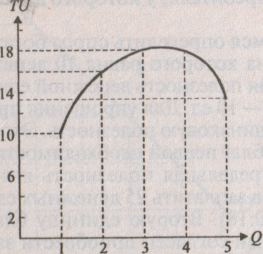 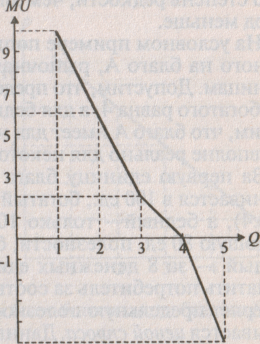                               (а)                                                             (б)Рисунок 5.1 – Общая (а) и предельная (б) полезностиЗакон убывающей предельной полезности называют первым законом Госсена (1810–1858), который заключает в себе два положения: 1) убывание полезности последующих единиц блага в одном непрерывном акте потребления, так что в пределе обеспечивается полное насыщение данным благом; 2) убывание полезности каждой единицы блага по сравнению с ее полезностью при первоначальном потреблении. Второй закон Госсена формулирует условия оптимума потребителя: при заданных ценах и бюджете он максимизирует полезность, когда отношение предельной полезности и цены одинаково по всем потребляемым им благам. Из закона следует, что рост цены блага при неизменности цен на все прочие блага и том же доходе вызывает снижение соотношения предельной полезности его потребления и цены, то есть более низкий спрос. Правило максимизации полезности. Чтобы сделать оптимальный выбор благ, покупатель должен сравнить взвешенные предельные полезности различных товаров. Взвешенной предельной полезностью называется отношение предельной полезности блага к его пене. Правило максимизации полезности требует, чтобы потребитель при распределении своего дохода обеспечил равенство взвешенных предельных полезностей товаров, входящих в приобретаемый набор. Кардиналисты считали, что полезность можно измерить в условных единицах – ютилях. Позднее было доказано, что создать точный количественной измеритель полезности невозможно, и возникла ординалистская (порядковая) теория полезности, включившая в себя положения кардиналистской теории как частный случай. В противоположность количественному новый подход основан на простой возможности сравнения потребителем товарных наборов с точки зрения их предпочтительности.Ординалистская теория полезности была разработана английскими экономистами Р. Алленом (1906–1983) и Дж. Хиксом (1904–1989). Основными инструментами данной теории являются кривые безразличия и бюджетные ограничения.На условном примере построим кривую безразличия. Допустим, потребитель желает приобрести блага А и В. Он может приобрести их в разных пропорциях. Делая выбор, потребитель будет ориентироваться на ту полезность, которую он получит от определенного соотношения благ А и В. Одинаковую полезность потребитель может получить, использовав различные комбинации благ А и В. В таблице 5.2 приведены различные наборы благ А и В, которые имеют одинаковую полезность для потребителя.Таблица 5.2 – Комбинации благ А и В, имеющие одинаковую полезность для потребителя XПеренесем на график точки, соответствующие наборам. Соединив их, получим кривую безразличия (рис. 5.2).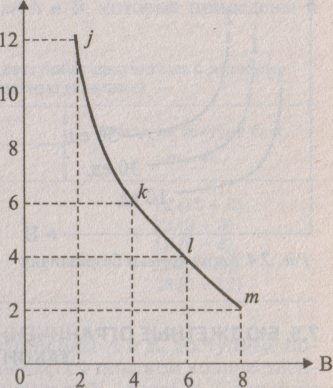 Рисунок 5.2 – Кривая безразличияКривая безразличия показывает все возможные комбинации двух благ, доставляющие потребителю равные полезности. Любая точка на этой кривой определяет набор благ А и В, обеспечивающий потребителю одинаковую общую полезность. Кривая имеет отрицательный наклон, так как между количествами благ А и В существует обратная связь.Наклон кривой безразличия отражает величину предельной нормы субституции (замены). Предельная норма субституции показывает то количество, на которое одно из двух благ должно быть увеличено с тем, чтобы компенсировать потребителю уменьшение другого блага. Очевидно, что, если двигаться вдоль кривой безразличия слева направо, предельная норма субституции убывает. Это объясняется тем, что готовность потребителя к замещению блага А благом В по мере убывания блага А уменьшается.Необходимо учитывать при выборе потребителя влияние на данный процесс дохода потребителя и цен на товары. Потребитель может предпочитать только такие товары, которые удовлетворяют следующему требованию: общие расходы на них не превышают сумму денег, находящуюся в распоряжении потребителя.Бюджетная линия – линия, показывающая различные комбинации двух благ, которые могут быть приобретены при фиксированной величине денежного дохода и определенных ценах.Определим бюджетную линию на конкретном примере. Например, если благо А стоит 1,5 денежной единицы, а благо В – 1 денежную единицу, то потребитель А при доходе 12 денежных единиц может приобрести комбинации благ А и В, которые приведены в таблице 5.3.Таблица 5.3 – Комбинация благ А и В, доступные покупателюИзобразим графически комбинации благ А и В, доступные потребителю X. На вертикальной оси покажем количество блага А, а на горизонтальной – блага В. Соединим точки максимально возможного значения блага А и блага В и получим бюджетную линию (рис. 5.3).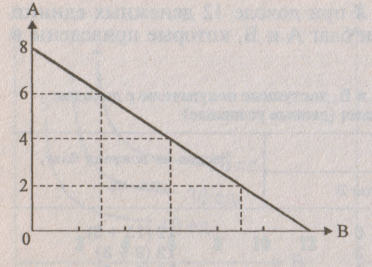 Рисунок 5.3 – Бюджетная линияЧтобы определить, какая комбинация из доступных потребителю благ окажется для него наиболее предпочтительной, т.е. принесет наибольшую полезность, совместим бюджетную линию потребителя и карту кривых безразличия (рис. 5.4). 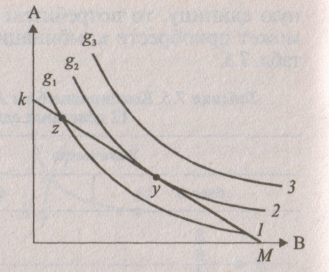 Рисунок 5.4 – Совмещение бюджетной линии с картой кривых безразличияИз рис. 5.4 видно, что наибольшую полезность принесет потребителю та комбинация благ А и В, которая соответствует точке касания бюджетной линии с наивысшей из доступных потребителю кривой безразличия. В нашем случае комбинация благ А и В, обеспечивающая равновесие потребителя, соответствует точке у, в которой бюджетная линия касается кривой. Бюджетная линия касается кривой безразличия и в точке z, но точка z расположена на более низкой кривой безразличия.В точке касания наклон наивысшей из доступных потребителю кривых безразличия совпадает с наклоном бюджетной линии. Положение равновесия потребителя изменяется с изменением цен на блага А и В и дохода потребителя. В том случае, когда цены на благо А и В неизменны, а доход потребителя вырос, бюджетная линия смещается вправо и вверх. Точка касания, соответствующая оптимальной комбинации благ, перемещается на кривую безразличия, имеющую большую полезность. При уменьшении дохода оптимальному набору благ А и В будет соответствовать точка касания бюджетной линии с кривой безразличия, которая выражает меньшую полезность.Рассмотрим, как на выбор потребителя влияет изменение его дохода. При росте дохода потребителя будет иметь место параллельный сдвиг бюджетной линии вправо и вверх. Если бюджетная линия сдвинется дальше от начала координат, потребителю будет доступен более высокий уровень полезности. Уменьшение дохода сместит бюджетную линию потребителя ближе к началу координат. При любом уровне дохода потребитель будет выбирать самый полезный набор благ, поэтому каждой бюджетной линии соответствует своя оптимальная точка. 3. Фирма как хозяйствующий субъект. Производственная функция.Фирма (предприятие) – хозяйствующий субъект, зарегистрированный в соответствующей правовой форме, самостоятельно принимающий решения, использующий факторы производства для изготовления и продажи товаров и услуг домохозяйствам и государству, стремящийся к максимизации прибыли. С правовой точки зрения предприятие выступает как самостоятельный хозяйствующий субъект с правами юридического лица, который на основе использования закрепленного за ним имущества производит и реализует продукцию, выполняет работы, оказывает услуги. С экономической точки зрения, предприятие – это коллектив людей, связанных в определенном производственном процессе кооперацией труда и общими экономическими целями, а также комплекс средств производства, обладающих технологическим единством, приспособленных для изготовления определенных товаров. Основной целью предприятия выступает максимизация прибыли путем выпуска продукции для удовлетворения потребностей общества. Предприятие (фирма) – первичное хозяйствующее звено экономической системы общества. В мировой практике используются различные организационно-правовые формы предприятий, которые определяются национальным законодательством каждой страны. Термин «фирма» применяется обычно как обобщающее понятие: фирма может включать одно или несколько предприятий и производств. Под термином «предприятие» понимается, как правило, однопрофильное, одно продуктовое производство. Именно на предприятии происходит соединение факторов производства (материальных, финансовых, трудовых, интеллектуальных) с целью производства товаров и услуг.Функции предприятия: – достижение экономной, рациональной и продуктивной комбинации факторов производства; – обеспечение координации условий всех участников хозяйственной деятельности и согласование их экономических интересов. Классификации фирм:– по виду хозяйственной деятельности и характеру операций: торговые, транспортные, страховые, инжиниринговые, лизинговые, финансовые, посреднические и др.;– по характеру собственности: государственные, государственно-частные, частные;– по принадлежности капитала: национальные, смешанные, международные;– по отраслевой принадлежности: финансовые, промышленные, сельскохозяйственные, транспортные, торговые и др.;– по организационно-правовым формам: акционерные, арендные, совместные, кооперативные, коллективные и др.; – по размерам: мелкие, средние, крупные. В процессе создания продуктов и услуг фирма особым образом соединяет факторы производства. Их взаимодействие описывается производственной функцией. В микроэкономическом анализе используется двухфакторная функция, которая имеет следующий вид: Q = f (L, K),где Q – объем производства, L – затраты труда, К – затраты капитала. Производственная функция описывает максимальный объем выпуска продукции, который фирма может произвести при каждом конкретном сочетании факторов производства. Производственная функция строится для каждой технологии. Улучшение технологии отражается в новой производственной функции. Сама производственная функция может быть изображена графически с помощью изоквант (рис. 5.5).Изокванта – кривая, отражающая множество минимально необходимых комбинаций ресурсов, которые могут быть использованы для производства данного объема продукции. Рисунок 5.5 – Карта изоквантНа рис. 5.5 изображены изокванты, каждая из которых соответствует определенному выпуску продукции при различных комбинациях труда и капитала. Чем дальше от начала координат находится изокванта, тем больший объем продукции она представляет.Традиционная изокванта предполагает, что факторы производства не имеют полной замещаемости. Наклон и вогнутость изоквант определяются способностью к замещению, и описывается с помощью предельной нормы технологического замещения (MRTS): MRTSLK = −∆K / ∆L.Предельная норма замещения капитала трудом MRTSLK определяется величиной капитала, которую может заменить каждая единица труда, не вызывая изменения объема выпуска. MRTSLK равна наклону касательной в любой точке изокванты, умноженной на –1. 4. Издержки производства: понятие и классификация. Доход и прибыль фирмы. Издержки фирмы представляют собой совокупность расходов, которые несет производитель при выпуске определенного объема продукции. Издержки, связанные с выпуском продукции называют издержками производства, а издержки, связанные с реализацией, издержками обращения. Различают внешние (явные) и внутренние (неявные) издержки. Внешние издержки – денежные выплаты, которые фирма осуществляет поставщикам факторов производства, если эти факторы ей не принадлежат (заработная плата рабочих, жалованье менеджерам, выплаты банкам, транспортные расходы, амортизация оборудования и т. п.). Такие издержки являются бухгалтерскими. Внутренние издержки – стоимость услуг факторов производства, которые используются, но не являются покупными. Это альтернативные издержки использования ресурсов, принадлежащих владельцам фирм. Некоторые издержки являются возвратными и учитываются при принятии решений наравне с экономическими (альтернативными) издержками. Возвратные издержки – издержки, которые фирма может не нести, прекратив свою деятельность. Невозвратные издержки связаны с ранее совершенными и невозместимыми в момент закрытия фирмы расходами (расходы узкоспециализированное оборудование, на рекламу).В поведении фирмы выделяют краткосрочный и долгосрочный периоды. В краткосрочном периоде некоторые факторы не могут быть изменены, и издержки, связанные с их приобретением и использованием, не зависят от объема производимой продукции. Такие издержки называются постоянными (FC). Издержки, величина которых зависит от объема продукции, называются переменными (VC). В сумме они представляют совокупные (валовые) издержки (TC) (TC = FC + VC). При нулевом объеме производства совокупные издержки равны сумме постоянных издержек. К постоянным издержкам относятся расходы на оборудование, помещение, минимальный штат и т. д. Переменные издержки включают расходы на заработную плату, сырье, топливо, транспортные услуги.Средние издержки – издержки в расчете на единицу продукции. Соответственно достаточно просто найти средние постоянные издержки (AFC), средние переменные (AVC) и средние валовые (ATC) (AFC = FC / Q; AVC = VC / Q; ATC = TC / Q = AFC + AVC). Предельные издержки (МС) – дополнительные издержки или приращение издержек, связанное с производством еще одной, последней дополнительной единицы продукции (МС = ∆ТС / ∆Q).Под масштабом понимается размер фирмы, измеренный объемом выпуска. Чем больше используется факторов производства, тем производство крупнее. Однако преимущества крупной фирмы – еще не гарантия постоянного повышения ее доходов и прибыли. Дело в том, что каждая фирма имеет пределы своего роста, обусловленные размерами деятельности. Для большинства производственных процессов характер эффекта масштаба меняется в зависимости от достигнутых объемов выпуска. Первоначально эффект может быть постоянным или даже положительным, однако после расширения размеров предприятия сверх некоторого предела эффект становится отрицательным. Эффект масштаба связан с изменением стоимости единицы продукции в зависимости от масштабов ее производства фирмой. Рассматривается в долгосрочном периоде. Снижение средних затрат на единицу продукции при укрупнении производства называется экономией на масштабе. Положительный эффект от масштаба наблюдается при снижении долгосрочных средних затрат и связан с углублением разделения труда. Положительный эффект можно объяснить следующим:– массовое производство позволяет использовать большую специализацию ресурсов и разделение труда, что повышает производительность;– крупные предприятия могут применять передовые технологии и дорогостоящую автоматизацию, недоступные мелким фирмам;– можно осуществлять специализацию управления и максимально использовать труд высококвалифицированных специалистов (расходы на управленческий персонал будут расти медленнее, чем производство);– технологической спецификой отдельных видов производства (утроение производительности конвейера требует одного, а не двух дополнительных контролеров; увеличение диаметра трубы нефтепровода увеличит объем нефти больше, чем стоимость дополнительного оборудования).При положительном эффекте масштаба предприятию надо и далее наращивать производственные мощности, увеличивать объемы производства, если конъюнктура рынка это позволяет.Отрицательный эффект от масштаба отмечается, когда средние издержки увеличиваются вместе с ростом предприятия. Это связывается с некоторой потерей управляемости и снижением гибкости реакции на изменения во внешней среде, нарастанием внутриорганизационных противоречий; с наличием технологических барьеров на пути чрезмерного увеличения размеров предприятия (извлечь каждую последующую тонну угля или баррель нефти из-под земли сложнее, чем предыдущую).Постоянный эффект масштаба производства предполагает неизменность отдачи используемых ресурсов. Это означает, что объем выпуска растет такими же темпами, как и совокупные затраты на ресурсы. Средние издержки долгосрочного периода остаются неизменными.Целью и конечным результатом деятельности фирмы является получение дохода и прибыли, достаточных для ее функционирования как субъекта хозяйствования. Прибыль выступает источником и мотивом эффективного развития фирмы. Она влияет на формирование спроса на инвестиционные товары и определяет границы предложения товаров и услуг в краткосрочном и долгосрочном периодах. Прибыль используется для оценки эффективности производства.Прибыль – положительная разница между доходами (выручки от реализации товаров и услуг) и затратами на производство или приобретение и сбыт этих товаров и услуг в денежном выражении.Виды прибыли:– бухгалтерская прибыль – разница между суммой реализации (доходами от продажи) и расходами (издержками);– экономическая прибыль – остаток от общего дохода после вычета всех издержек, разница между бухгалтерской прибылью и дополнительными расходами, такими как некомпенсированные собственные издержки предпринимателя, не учтенные в себестоимости, в том числе «упущенная выгода», затраты на взятки, дополнительные премиальные работникам;– валовая (балансовая, общая) прибыль – прибыль на весь объем продукции;– чистая прибыль – прибыль, остающаяся после уплаты из валовой прибыли налогов и отчислений;– средняя прибыль – прибыль единицу продукции;– предельная прибыль – прибыль на дополнительную единицу продукции.Прибыль предприятия может быть положительной (TR > ТС), нулевой (TR = ТС) и отрицательной (TR < ТС) в зависимости от того, как соотносятся доход и издержки при разных объемах выпуска.Доход – денежные средства или материальные ценности, полученные в результате какой-либо деятельности за определенный период времени. Доходы предприятия подразделяются на следующие виды: доходы от основных видов деятельности, операционные доходы, внереализационные доходы, чрезвычайные доходы и прочие поступления.Анализируя деятельность фирмы, используют понятие совокупного, среднего и предельного дохода. Совокупный доход ТR – сумма денег, вырученная фирмой в результате реализации произведенной продукции. Средний доход (АR) – цена единицы продукции. Предельный доход (MR) отражает приращение дохода, получаемого от продажи дополнительной единицы выпускаемой продукции.Совокупный доход ТR (Q) увеличивается или снижается в зависимости от эластичности спроса. Спрос эластичен той части графика, где совокупный доход увеличивается, а предельный доход имеет положительное значение, так как увеличение объема реализации увеличивает и доход. Спрос неэластичен, где снижается совокупный доход, а предельный доход отрицателен, так как при росте выпуска продукции (и снижении цены) сокращается доход. При использовании информации о величине доходов и издержек возможно принятие решения об объеме выпуска продукции, максимизирующего прибыль. Поскольку в краткосрочном периоде размер капитала постоянен, необходимо использовать сочетание переменных факторов производства (труда и материалов), которое бы максимизировало прибыль. Условием максимизации прибыли является равенство Р = MC(Q). Прибыль достигает максимума в точке касания кривой ТС с прямой, параллельной TR.Прибыль как разница общего дохода (выручки) и общих издержек максимизируется в точке, в которой небольшой прирост объема производства оставляет прибыль без изменений. Прибыль достигает максимума в точке равенства предельных издержек и предельного дохода MR(Q) = MC(Q). Это условие обязательно для конкурентных и для неконкурентных фирм.Лекция 6. Рынки факторов производства1. Общая характеристика рынка производственных ресурсов.2. Рынок труда и заработная плата.3. Рынок капитала и его структура.4. Рынок земли.1. Общая характеристика рынка производственных ресурсов. Рынок ресурсов (факторов) – сфера экономики, в которой осуществляется их купля-продажа, и где в результате взаимодействия спроса и предложения формируются цены на труд, природные ресурсы, капитал, предпринимательскую способность в форме заработной платы, ренты, процентного дохода, прибыли. Разным видам производственных ресурсов соответствуют рынок труда, природных ресурсов (земли), рынок капиталов. Они функционируют во взаимосвязи и взаимодействии.Основные отличия рынка производственных ресурсов:– рынок производственных ресурсов носит производный характер, т.е. определяется потребностями производства товаров для потребителей;– специфичны экономические роли и интересы основных рыночных субъектов на рынках ресурсов. Фирмы на рынке товаров выступают в роли продавцов, а на рынке ресурсов производства – в роли покупателей. Домохозяйства на рынке товаров и услуг являются покупателями, а на рынке производственных ресурсов – продавцами;– на рынке ресурсов формируется производственный спрос. Продаваемые факторы производства используются для производительного потребления, т.е. для производства товаров и услуг. Функции рынка производственных ресурсов: – определяет уровень цен на различные ресурсы; – рационально распределяет ограниченные ресурсы среди фирм и отраслей;– содействует более эффективному производству товаров и услуг;– определяет, как произвести избранные виды продукции и максимизировать прибыль; –обуславливает размеры и характер распределения факторных доходов; \– определяет, для кого производятся товары и услуги.Спрос на ресурсы является вторичным, производным (зависимым) от спроса на продукцию, изготовленную с использованием данных факторов производства. Важная особенность спроса на ресурсы состоит в том, что в производстве они взаимозаменяемы в определенных границах. Это относится к труду и капиталу, к земле и труду и т.п. При замене более дорогого ресурса более дешевым на последний возрастает спрос. Спрос на ресурс основывается на его производительности и цене на продукт, изготовленный с использованием данного ресурса. Ресурс, обладающий более высокой производительностью (отдачей), пользуется большим спросом, нежели ресурс с меньшей производительностью.Высокая цена на продукт, изготовленный с помощью того или иного ресурса, обеспечивает большую выгоду от его реализации, чем низкие цены. Поэтому в первом случае ресурс пользуется большим спросом. Так, рост спроса на автомобили вызовет соответствующий спрос на факторы производства, как в данной отрасли, так и в смежных отраслях. Неценовые факторы спроса на ресурс:– изменение в спросе на продукцию фирмы. Повышение спроса на продукцию приводит и повышению ее рыночной цены и предельной доходности от предельного продукта ресурса. Спрос на ресурс возрастает;– изменение цен на другие ресурсы. У субститутов понижение цен на один из взаимозаменяемых ресурсов приведет к понижению спроса на другой, например, относительно дешевым ручным трудом может заменяться более дорогой машинный. У комплементарных ресурсов понижение цены бензина вызовет снижение общих издержек и рост спроса на транспортные услуги. В результате спрос на труд водителей возрастет;– изменение технологии, воздействующее на предельный продукт ресурса. В этом случае увеличивается предельный продукт ресурса и спрос на ресурс возрастет, так как его использование станет более выгодным.Предложение производственных ресурсов – совокупность факторов производства, находящихся на рынке или способных быть представленными к продаже по определенным ценам. Характерные черты предложения ресурсов на рынке факторов производства:– зависимость величины предложения фактора (ресурса) от его цены;– на размер предложения ресурсов влияет длительность периода времени предложения (ресурс, который не обладает способностью к перемещению в краткосрочном периоде, приобретает мобильность в долгосрочной перспективе, это увеличивает общее предложение ресурсов);– существует ограниченность предложения земли и природных ресурсов, обусловленная объемом национальных запасов (развитие международного разделения труда и внешнеэкономических связей может смягчить дефицит природных ресурсов в национальной экономике).2. Рынок труда и заработная плата. Рынок труда – система экономических отношений между работодателем и рабочим на договорной основе. Рынок труда выполняет следующие функции:– согласовывает экономические интересы субъектов трудовых отношений;– обеспечивает пропорциональность распределения рабочей силы в соответствии со структурой общественных потребностей и развитием технического базиса.– поддерживает равновесие между спросом и предложением рабочей силы;– формирует резерв трудовых ресурсов в сфере обращения для нормального хода процесса общественного воспроизводства;– опосредует распределительные отношения и стимулирует труд;– содействует формированию оптимальной профессионально-квалификационной структуры;– воздействует на условия реализации личного трудового потенциала.Элементами рынка труда являются спрос и предложение на особый товар «рабочую силу», а также конкуренция и стоимость единицы труда, выражаемая заработной платой. Объектом рынка труда выступает рабочая сила, которая обладает следующими чертами:– человек не является продуктом договора; только его труд в определенной сфере деятельности может стать предметом купли–продажи;– товар – «рабочая сила» – неотделим от собственника и способен приносить ему прибыль в виде заработной платы;– если труд длительное время не используется, он теряет свое качество.Субъектами рынка труда выступают работодатели в лице государства, фирмы, домашнего хозяйства. Они формируют величину спроса в соответствии с потребностями в рабочей силе. Индивиды и домашние хозяйства, желая найти работу, тем самым регулируют величину предложения. Между количеством востребованных работников и заработной платой существует обратная зависимость: по мере роста оплаты труда предприниматель сокращает штат служащих, и, наоборот, при увеличении числа рабочих заработная плата на единицу труда снижается. Иначе ведет себя предложение. Сначала действует «эффект замещения»: при повышении реальной заработной платы количество желающих устроиться на работу возрастает. При достижении определенного уровня дохода увеличение труда перестает быть приоритетным и замещается досугом, возникает «эффект дохода». На предложение труда воздействует ряд факторов: общая численность населения на данной территории; уровень безработицы; доля трудоспособного населения; продолжительность рабочего дня; условия труда; мобильность трудовых ресурсов.Заработная плата – вознаграждение за труд наемных работников; цена рабочей силы.Формы заработной платы: – повременная оплата производится в зависимости от фактически отработанного времени;– сдельная оплата зависит от количества изготовленной продукции определенного качества;– аккордная оплата предполагает выплату фиксированной суммы за выполнение определенного объема работ без учета времени выполнения работы.В Беларуси основным инструментом дифференциации заработной платы выступает Единая тарифная система.Виды заработной платы:– номинальная зарплата – сумма денег, начисленная и получаемая работником, за определенное время с учетом текущей инфляции; – реальная зарплата – количество товаров и услуг, которые можно приобрести за номинальную зарплату; номинальная зарплата после вычета текущей инфляции.Функции государства по регулированию рынка труда: – создание правовой базы, регулирующей вопросы занятости и социальной зашиты безработных; – определение размера минимальной заработной платы; – стимулирование трудовой мотивации рациональной занятости и развития производства; – согласование личных, коллективных и государственных интересов;– организация охраны здоровья; – обеспечение социальной защищенности безработных;– индексация доходов работников; – улучшение условий труда; – социальное обслуживание лиц пожилого возраста и инвалидов;– обеспечение равного доступа и равных условий к образовательным услугам; – создание условий для развития предпринимательства и конкуренции; – гарантии первого рабочего места в Республике Беларусь; – обучение, переобучение и повышение квалификации кадров; – поощрение территориальной мобильности рабочей силы; – регулирование международных потоков рабочей силы; – регулирование демографических процессов.Принципы государственной политики в области занятости:– обеспечение равных возможностей трудоспособного гражданина в реализации права на труд;– предоставление социальных гарантий и компенсаций безработным;– проведение специальных мероприятий (профориентация, ярмарки вакансий, совершенствование структуры учебных заведений) для трудоустройства граждан, желающих работать.3. Рынок капитала и его структура. Капитал – совокупность товаров, имущества, активов, используемых для получения прибыли, а также как источник дохода в виде средств производства (физический капитал). Денежный капитал – деньги, с помощью которых приобретается физический капитал. Направление материальных и денежных средств в экономику, в производство, называют капиталовложениями (инвестициями). Капиталом не считаются ресурсы, направленные на потребление.Капитал может быть материализован различными способами, поэтому имеет несколько видов: человеческий капитал – научные кадры, люди, наделенные способностями и умениями в определенных сферах деятельности; вещественный капитал заключен в зданиях, средствах производства, оборудовании; денежный капитал – все наличные и безналичные формы денег; ценные бумаги (акции, долговые обязательства, чеки и облигации); информационный капитал составляют базы данных.Капитал бывает собственный и заемный, и имеет свою цену на рынке – процент. Спрос на капитал зависит от его производительности и характеризуется обратной зависимостью от его стоимости, т. е. больший спрос на капитал предъявляется при условии, что он выдается под низкий процент. На величину спроса на капитал влияют разработка новых технологий и их внедрение в производство; поиск новых способов добычи ресурсов. Величина минимально приемлемой рентной оценки связана с необходимостью для капиталиста возместить затраты капитала на его износ через амортизацию, и получить доход от обладания физическим капиталом, величина которого должна быть не меньшей, чем процентный доход от владения денежным капиталом.Спрос на капитал предъявляют фирмы и население. Фирмы – для того, чтобы использовать его для приобретения капитальных благ (оборудования, материалов) и получения прибыли. Потребители берут деньги взаймы для покупки потребительских благ. Фирмы и население предъявляют спрос на временно свободные денежные средства, которые можно потратить на материальные блага, а затем вернуть, отдав часть прибыли от их использования в будущем. Поэтому спрос на капитал − спрос на заемные средства, а ссудный процент − цена заемных средств, уплачиваемая собственнику капитала за использование его средств в течение определенного периода времени. При снижении ставки процента фирмы и потребители увеличивают спрос на кредиты. Поэтому кривая рыночного спроса на капитал имеет отрицательный наклон (рис. 6.1). 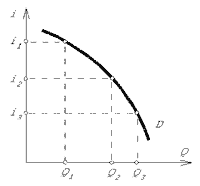 Рисунок 6.1 – Кривая спроса на капиталПредложение капитала возникает со стороны домашних хозяйств, предприятий и государства. Домашние хозяйства, владеющие капиталом в форме денежных средств, предоставляют капитал в пользование бизнесу в форме материальных средств и получают доход в виде процента на вложенные средства. С ростом процентной ставки предоставление денег в ссудные займы становится более выгодным, поэтому кривая предложения ссудного капитала характеризует положительную зависимость между ставкой ссудного процента и предложением денежных средств (рис. 6.2).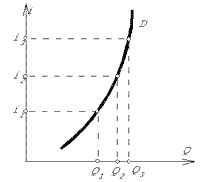 Рисунок 6.2 – Кривая предложения капиталаРавновесная ставка ссудного процента − такая процентная ставка, при которой объем предлагаемых ссудных средств соответствует платежеспособному спросу на них. Равновесная ставка процента определяется пересечением кривых спроса и предложения ссудного капитала.На процентные ставки оказывает влияние уровень инфляции. Следует различать номинальные и реальные ставки ссудного процента. Номинальная ставка − это текущая рыночная ставка процента без учета темпов инфляции. Реальная ставка − это номинальная ставка за вычетом ожидаемого уровня инфляции. Взаимосвязь между ними называется эффектом Фишера и выражается формулой: I = r + π,где i − номинальная ставка, r − реальная ставка, π − уровень инфляции.Процесс реализации инвестиций, называется инвестированием. Выделяют следующие виды инвестиций:– по фактору времени: краткосрочные, долгосрочные;– относительно объекта приложения: портфельные (вложения в ценные бумаги) и прямые (реальные) (вложения в производство);– по характеру использования: на расширение производственного потенциала; на замену оборудования; на модернизацию и т. д.Для оценки выгодности инвестиционного проекта используется метод дисконтирования – операция по приведению к одному времени разновременных стоимостных величин, т. е. ожидаемые будущие поступления должны быть скорректированы при помощи дисконтирующего коэффициента: Kd = 1 / (1 + i)t,где i – ставка процента, t – период времени поступления денежных средств. Если чистая приведенная стоимость (т.е. дисконтированная разница прибылей и затрат) больше 0 – инвестиции целесообразны.Повышение процентных ставок ведет не только к сокращению спроса на инвестиции, но и сокращению длительности реализуемых проектов. Это приводит к тому, что в долгосрочной перспективе сокращается сумма амортизации, и, следовательно, валовых инвестиций.4. Рынок земли. Специфические особенности рынка земли: 1) земля – бесплатный дар природы, что позволяет говорить об иррациональном характере ее стоимости. Тем не менее, земля является объектом купли-продажи, с ней связаны рентные отношения; 2) в зависимости от природно-климатических условий, местонахождения участков земли подразделяются на лучшие, средние и худшие. В основе такого деления лежит естественное плодородие почвы, от которого зависит продуктивность земли. Но продуктивность может быть улучшена в результате дополнительных вложений труда и капитала. Это улучшенное плодородие почвы называется экономическим. Повышение экономического плодородия почвы возможно практически на любых участках. Однако оно имеет определенные границы, связанные с законом убывающего плодородия почвы, когда при сложившейся технологии обработки земли каждая последующая единица затрат обеспечивает все меньшую и меньшую отдачу; 3) предложение земли и других природных ресурсов является строго фиксированным, что делает его абсолютно неэластичным; 4) в связи с неэластичностью предложения спрос выступает определяющим фактором ценообразования на рынке земли.В условиях рынка земля является объектом купли-продажи. Цена земли определяется соотношением спроса на нее и ее предложения. Предложение земли величина фиксированная, значит единственным фактором, влияющим на цену земли, является спрос (рис. 6.3).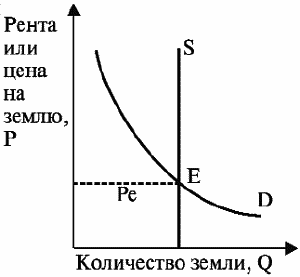 Рисунок 6.3 – Спрос и предложение землиЗемельная рента и цена земли понятия разные. Рента − доход, который получает собственник земли от ее использования. Рента является одним из критериев, определяющих цену земли. У покупателя есть право выбора: то ли купить за определенную сумму денег землю и получать ренту, то ли положить эту сумму в банк и получать доход в виде ссудного процента. Поэтому цена земли определяется той суммой денег, которая, будучи положена в банк, при существующей норме ссудного процента, будет приносить доход, равный земельной ренте от этого участка земли.Цена земли = (земельная рента /норма ссудного процента) × 100 %Цена земли имеет тенденцию к постоянному росту. Это объясняется неудовлетворенностью спроса на сельскохозяйственную продукцию, ростом численности населения и необходимостью жизненного обустройства людей (строительства жилья и т.д.).Виды ренты:– земельная рента – часть прибавочного продукта, создаваемого непосредственно производителями в сельском хозяйстве и присваиваемая собственником земли; доход, получаемый владельцем земли от арендаторов земельных участков;– экономическая рента − рыночная цена, уплачиваемая за использование природных ресурсов, количество которых ограниченно.Земельная рента выступает в форме абсолютной ренты, дифференциальной ренты и монопольной ренты.Абсолютная земельная рента – один из видов дохода от собственности на землю, плата собственнику за разрешение применять капитал к земле; уплачивается арендатором абсолютно со всех участков земли независимо от плодородия (отсюда название этого вида ренты).Монопольная рента – особая форма земельной ренты, образуется при продаже определенных видов сельскохозяйственных продуктов по монопольной цене, превышающей их стоимость. Субъекты, хозяйствующие на земле в лучших условиях, будут получать дополнительный доход, называемый дифференциальной рентой.Дифференциальная рента I образуется из-за различия земельных участков по естественному плодородию и местоположению в отношении к рынкам сбыта продукции. Дифференциальная рента I – дополнительный доход, возникающий как разность между общественно необходимыми затратами труда, формирующимися на наихудших участках и определяющими стоимость продукции, с меньшими индивидуальными затратами труда на средних и лучших участках.Дифференциальная рента II – результат эффективности равновеликих капиталовложений в одинаковые по размерам, местоположению и естественному плодородию земельные участки. Данный вид ренты обусловлен различием в «экономическом плодородии» земельных участков, возникающем вследствие отдачи инвестиций на одинаковых площадях.Лекция 7. Основные макроэкономические показатели и макроэкономическая нестабильность1. Национальная экономика и ее структура. ВВП и его измерение.2. Цикличность экономического развития. 3. Инфляция, ее формы и последствия. 4. Сущность и типы безработицы. 1. Национальная экономика и ее структура. ВВП и его измерение. В 30-е гг. XX в. возникла отдельная наука – макроэкономика, которая стала изучать обшенациональные экономические проблемы, включая хозяйственную деятельность государства. Основоположником макроэкономики считают английского экономиста Джона Мейнарда Кейнса (1883–1946). Он доказал, что добиться устойчивого роста производства в масштабе всей страны и достичь полной занятости трудоспособного населения невозможно без непосредственного участия государства в сфере экономики. Кейнсианский подход поставил в центр теоретического исследования обшие народнохозяйственные связи и отношения. В результате такой интеграции образовалась макросистема, которую принято называть народнохозяйственным комплексом, обьединяющим все звенья материального и нематериального производства в целостный организм данной страны.Национальная экономика – исторически сложившаяся совокупность сфер экономической деятельности на территории данной страны, функционирующая с целью удовлетворения портебностей людей. Основные цели национальной экономики:– высокие темпы роста национального обьема производства и поддержание устойчивого роста обьема производства без резких изменений, спадов и кризисов;– стабильность цен, что на практике означает не «замораживание» их на определенном уровне, а плавный регулируемый рост;– высокий уровень занятости, который достигается в том случае, когда общество обеспечивает занятость оптимального числа работников;– поддержание внешнеторгового баланса, что на практике означает достижение равновесия между экспортом и импортом, а также стабильный обменный курс национальной валюты на валюту других стран.Национальная экономика состоит из следующих крупных сфер: материального производства, нематериального производства, непроизводственной сферы. Важнейшей составной частью национальной экономики является материальное производство, в котором создаются необходимые для жизни и развития общества средства и предметы потребления. В материальное производство входят промышленность, сельское хозяйство, строительство, транспорт, торговля, связь, сфера услуг. Крупнейшей среди них является промышленность, которая состоит из двух групп отраслей – добываюшей и обрабатывающей.Материальная сфера имеет два подразделения: производство средств производстваи производство предметов потребления. Нематериальное производство отличается от материального своим продуктом, имеющим нематериальную форму: научные знания и ннформация; произведения искусства; услуги населению. В нематериальное производство обычно включают такие сферы, как наука и научное обслуживание, искусство и культура и т. д. Непроизводственная сфера производством благ не занимается, но она необходима обществу. Эта сфера включает в себя оборону страны, судебные и юридические органы, религнозные учреждения. Все названные сферы связаны и зависимы друг от друга, поэтому они образуют единое целое – национальную экономику.Структура национальной экономики представляет собой относительно устойчивые количественные соотношения между различными ее составными частями. Виды структуры: – воспроизводственная структура характеризует деление национальной экономики на наиболее массовые виды экономических субьектов, которые воспроизводят определенные группы товаров. В экономике каждой страны выделяют три группы: домашние хозяйства, предприятия, государство. В воспроизводственной структуре особую важность представляет соотношение средств, идущих на потребление и накопление. От этого соотношения зависит тип воспроизводства: простое, расширенное, убывающее;– социальная структура означает деление ее на такие совокупности социально-экономических единиц, которые обьединены определенными социально-экономическими отношениями(по группам населения, видам труда, получаемым доходам). Например, по формам собственности можно выделить государственный, муниципальный, частный, коллективный, смешанный секторы экономики;– отраслевая структура предполагает деление на отрасли – качественно однородные группы хозяйственных единиц, выполняющие в процессе общественного воспроизводства одинаковые по социально-экономическому содержанию функции. В отраслевой структуре промышленности Беларуси основное место принадлежит машиностроению, лесной, химической, легкой, продовольственной промышленности. Эти отрасли дают до 9/10 валового продукта промышленности республики;– территориальная структура определяется размещением производительных сил на территории страны и означает деление национальной экономикни на экономические районы. Например, в Беларуси выделяются западный, восточный и полесский экономические районы со свойственной им структурой производства, занятостью населения, природными ресурсами и другими характеристиками;– инфраструктура включает в себя отрасли, обслуживающие производство (шоссейные и железные дороги, энерго-, водо- и газоснабжение, связь, банки, биржи и другие отрасли).Результатом функционирования национальной экономики является национальный продукт. В большинстве стран с рыночной экономикой объем национального продукта определяется по системе национальных счетов (СНС). СНС выступает в виде совокупности взаимосвязанных показателей, характеризующих производство, распределение, перераспределение, обмен и использование конечного продукта и национального дохода. Стандартная СНС, разработанная статистической комиссией ООН, применяется с 1950-х гг. В 1993 г. статистическая комиссия ООН одобрила новую, пересмотренную СНС, которую большинство стран мира признало необходимым внедрить в качестве международного стандарта. СНС – это «бухгалтерский учет страны». Для измерения национального продукта используют несколько показателей: валовой национальный продукт, валовой внутренннй продукт, чистый национальный продукт, национальный доход. ВВП – совокупная, рыночная стоимость полного объема конечной продукции (товаров и услуг), произведенной всеми производителями без учета национальной принадлежности капитала, в территориальных рамках национальной экономики за определенный период (месяц, квартал, год). Конечная рыночная стоимость товаров означает, что при подсчете ВВП из него исключаются все промежуточные товары, используемые для производства конечных товаров. В ВВП включается только такая продукция, которая покидает процесс производства, поступая в личное или общественное потребление. Промежуточные товары отличаются от конечных тем, что они используются для производства других товаров. Поэтому в ВВП не включается стоимость зерна, муки, дрожжей, которые необходимы для получения конечных товаров хлебопекарного производства (хлеба). Если поступить иначе, то стоимость промежуточных товаров будет учитываться дважды, т. е. будет иметь место так называемый повторный счет. Способы измерения ВВП: 1) производственный метод (по добавленной стоимости), где ВВП – сумма всех добавленных стоимостей, созданных всеми производителями данной страны. Она равна стоимости конечных товаров и услуг или ВВП. При определении объема экономической деятельности в стране не учитывается производство «домашних услуг» и теневой экономики; 2) распределительный метод (по доходам), где ВВП – сумма доходов, полученных владельцами факторов и ключает заработную плату, проценты за использованный капитал, вьплаты арендных платежей собственникам земли, помещений, оборудования, прибыль предпринимателей и прибыль корпораций, а также включает две категории средств, не связанные с выплатой доходов: амортизацию основного капитала и косвенные налоги (налог с продаж, акцизные сборы, таможенные пошлины и т.д.). В ВВП при этом методе не включаются трансфертные платежи (все виды платежей по социальному страхованию; выплаты пенсий и пособий по безработице), сделки с ценными бумагами;3) метод конечного использования (по расходам), где ВВП – сумма всех видов расходов макроэкономических субъектов на приобретение конечной продукции в виде товаров и услуг домашних хозяйств, фирм, правительства и иностранных государств на покупку импортных товаров. Расчет ВВП по расходам осуществляется по следующей формуле:ВВП=С+Iв+G+Хп,где С – личные потребительские расходы; Iв – валовые внутренние инвестиции; G– правительственные закупки товаров и услуг; X – чистый экспорт (сальдо внешней торговли).Все методы равноценны, т.е. расчет ВВП по расходам равен ВВП по доходам и ВВП, полученному по производственному методу.Кроме ВВП применяется и другой показатель объема национального продукта – валовой национальный продукт (ВНП). При подсчете ВНП используется национальный принцип, согласно которому в стоимость ВНП входит стоимость товаров и услуг, произведенных факторами производства граждан данной страны как внутри страны, так и за ее пределами. Чтобы рассчитать ВНП страны, необходимо: а) к ВВП прибавить факторные доходы, полученные субъектами хозяйствования данной страны в других странах; б) из ВВП вычесть доходы субъектов хозяйствования других стран, находящихся на территории данной страны.Номинальный ВВП – ВВП, рассчитанный в текущих ценах, сложившихся на момент его расчета, т.е. с учетом инфляции. Номинальный ВВП не позволяет объективно оценить социально-экономическое положение страны. Для сравнения ВВП за различные промежутки времени вводится понятие «индекс цен». Индекс цен измеряет соотношение между совокупной ценой определенного набора товаров и услуг текушего года и соответствующей ценой таких же товаров и услуг базового года. Введение индексов цен дает возможность судить о реальном состоянии экономики страны. Чтобы определить реальный ВВП, необходимо номинальный ВВП разделить на индекс цен (дефлятор ВВП). Реальный ВВП – количество произведенных товаров и услуг, измеренных в неизменных ценах базового года. 2. Цикличность экономического развития. В экономике изменения совокупного спроса, совокупного предложения, объема производства осуществляются циклически. Цикличность – повторяющиеся изменения, движение от одного состояния макроэкономического равновесия к другому. В экономике периоды подъема сменяются спадом, затем снова начинается подъем. Поэтому в длительный период времени динамика экономики будет отображаться волнообразной линией с возрастающим трендом, где каждая волна соответствует полному циклу развития (рис. 7.1). Рисунок 7.1 – Фазы экономического циклаПервоначально цикличность рассматривалась как незакономерные, случайные отклонения от нормального состояния экономики. В конце XIX в. получила развитие кредитно-денежная теория цикла (И. Фишер), согласно которой цикличность экономики является следствием нарушения денежного равновесия между спросом и предложением. В начале XX в. циклы объяснялись особенностями движения основного капитала (Г. Кассель). А. Афтальон проанализировал взаимодействие между производством предметов потребления и накоплением в зависимости от жизненного цикла основных фондов и обосновал принцип акселерации: небольшие изменения в потребительском спросе вызывают значительные колебания инвестиций. Й. Шумпетер показал, что НТП объективно обусловливает скачкообразное обновление основных фондов, которое влияет на цикличность экономического роста. Дж. Кейнс показал, что экономический цикл есть результат взаимодействия трех составляющих: национального дохода, потребления и накопления капитала. В основе цикла лежит динамика спроса, которая определяется доходами домашних хозяйств и фирм. М. Фридмен видел причину экономического цикла в нестабильности денежного рынка, избытке денег, который закладывался экономической политикой государства. Экономический цикл – промежуток времени между двумя одинаковыми состояниями экономики. Выделяют четыре фазы цикла: пик (экономический бум), спад (рецессия), депрессия, подъем (экспансия). Первая фаза – пик цикла. Ей соответствует высокая занятость, полная загрузка производственных мощностей, наивысший уровень деловой активности. Уровень цен, ставка зарплаты и процентные ставки очень высокие. Вторая фаза – спад (кризис). Ей соответствует избыточный капитал, который не находит своего применения в новых инвестициях, что ведет к падению нормы ссудного процента. Производство и занятость сокращаются, в результате предложение превышает спрос, возникают инфляция и другие негативные явления в экономике. Третья фаза – низшая точка спада (депрессия). Здесь объем производства и занятость самые минимальные. Предприятия стараются выйти из застоя, приспособиться к низким ценам путем снижения издержек производства. Идет обновление основного капитала, растет спрос на него, что является стимулом для развития отраслей, выпускающих средства производства, а затем и для оживления всей экономики. Четвертая фаза – подъем. Здесь повышается инвестиционная активность, заключаются новые контракты, растет спрос на ссудный капитал, повышается уровень ссудного процента, производства и занятости. Растут цены, сокращается безработица вплоть до полной занятости и полной загрузки мощностей. Это продолжается до достижения наивысших показателей, то есть вплоть до пика. Затем фазы цикла повторяются снова.Особенности современного экономического цикла:– благодаря регулирующей деятельности государства экономические циклы стали менее глубокими и менее продолжительными. Продолжительность цикла сократилась с 10–12 лет в XIX в. до 5–7 лет;– раньше фазы цикла в разных странах наступали в разное время, сейчас цикл синхронизировался;– благодаря антициклическому регулированию границы между отдельными фазами цикла стали более размытыми, фазы цикла плавно переходят одна в другую;– с 70-х гг. ХХ в. экономическому циклу присуща стагфляция – одновременный рост инфляции и безработицы.3 вида экономических циклов в зависимости от причин и сроков длительности:1) краткосрочные циклы продолжительностью 3–4 года (циклы Дж. Китчина).  причины связывали с колебаниями мировых запасов золота, а также закономерностями денежного обращения;2) среднесрочные циклы (К. Жугляра) продолжительностью 10–20 лет. В качестве их причин называют нарушение механизма функционирования кредитной сферы, а также периодическое обновление производственных сооружений и жилья (строительные циклы С. Кузнеца). Другие экономисты видели причину среднесрочных циклов в износе и периодичности обновления основных фондов;3) долгосрочные циклы (длинные волны Н. Кондратьева) продолжительностью 48–55 лет. Их причина – нарушение долгосрочного равновесия, в основе которого лежит механизм накопления и распределения капитала, и последующим восстановлением этого равновесия. Й. Шумпетер причину долгосрочных циклов видел в цикличности развития технического прогресса, динамике использования нововведений. Новые открытия и изобретения воплощаются в новых средствах производства, которые в массовом порядке распространяются в народном хозяйстве и обеспечивают рост производительности труда. Наступает момент, когда растущий спрос на товары и услуги сталкивается с ограниченными возможностями этих средств производства. Возникает спад. Выход из этого состояния связан с появлением новых идей и изобретений, их массовым воплощением в новых средствах производства.3. Инфляция, ее формы и последствия. Инфляция – избыток денег в обращении, что ведет к их обесценению и росту цен на товары и услуги. Инфляция хотя и проявляется в росте цен, не может быть сведена только к денежному фактору. Это сложное социально-экономическое явление, порождаемое диспропорциями воспроизводства в различных сферах рыночного хозяйства. Она проявляется в обесценении денег по отношению к золоту, товарам, иностранным валютам. Не всякое повышение цен является инфляцией. Понятно, что более наукоемкие, сложные, качественные товары должны стоить дороже.Отдельные стороны инфляции описывают понятия «дезинфляция», «дефляция», «стагфляция». Дезинфляция – замедление темпов инфляции. Дефляция – долговременное снижение уровня цен. Стагфляция» означает высокую инфляцию при медленном или нулевом росте реального объема производства. Особенности современной инфляции:– раньше инфляция охватывала экономику одной или нескольких стран, теперь рост цен носит не локальный, а всеобщий мировой характер;– современная инфляция является не эпизодической, а непрерывной, хронической. Теперь цены растут на всех фазах экономического цикла, не снижаясь сколько-нибудь даже в периоды экономического роста;– инфляция в разных странах развивается разными темпами, неравномерно, скачкообразно, на что влияют внутренне факторы;– изменился характер инфляции: в настоящее время преобладает не ползучая, а галопирующая инфляция.Причины инфляции многообразны. Выделяют внутренние и внешние причины инфляции. Внутренние причины инфляции:1) рост государственных расходов, не приводящий к росту производства (расходы на военные цели, государственный аппарат); 2) дефицит государственного бюджета, если он покрывается эмиссией, то количество денег в обращении резко возрастает;3) наличие несовершенной конкуренции на рынке. Монополия или олигополия вначале создают искусственный дефицит товаров на рынке, а затем стимулируют сокращение производства товаров через повышение цен;4) расходы на социальные цели, неадекватные возможностям национальной экономики;5)  инфляционные ожидания. Когда начинается инфляция, население планирует свое поведение в ожидании дальнейшего роста цен и начинает приобретать товары впрок, предполагая, что цены на них еще больше повысятся. Происходит «бегство от денег». Увеличившийся спрос вызывает очередное повышение цен. Тем самым образуется устойчиво самовоспроизводящийся механизм инфляции. Высокая заработная плата стимулирует дальнейший рост цен и блокирует усилия правительства по снижению темпов инфляции;6) кредитная экспансия – расширение масштабов кредитования сверх потребностей экономики, что вызывает эмиссию безналичных денег;7) чрезмерные инвестиции в отдельные отрасли экономики, не дающие должного экономического эффекта (в сельское хозяйство);8) структурные нарушения в экономике – диспропорции между накоплением и потреблением, спросом и предложением, доходами и расходами.Внешние причины инфляции: 1) интернационализация хозяйственных связей. Наличие инфляции в других странах через цены импортируемых товаров оказывает влияние на динамику внутренних товарных цен. Центральный банк страны для создания собственных валютных резервов скупает иностранную валюту у своих коммерческих банков, выпуская для этих целей дополнительную национальную валюту, что увеличивает количество денег в обращении;2) падение курса национальной денежной единицы по отношению к валютам других стран. В результате растут внутренние цены на импортируемые товары, а обмен иностранной валюты на национальную требует дополнительной денежной эмиссии;3) отрицательное сальдо платежного и торгового балансов, рост внешнего государственного долга побуждают правительство тратить валютные резервы на их покрытие, что способствует инфляции;4) мировые экономические кризисы, ведущие к спаду производства экспортируемой продукции и росту цен на природные топливно-энергетические ресурсы и к повышению цен на готовую продукцию;5) валютная внешнеторговая политика страны.Инфляция измеряется посредством индекса розничных цен. Для этой цели пользуются «потребительской корзиной», в которую «складываются» все товары и услуги, приобретаемые среднестатистическим жителем страны за определенный период, и суммируются цены на них. Для того чтобы определить изменение цен за месяц, квартал, год или другой период, необходимо рассчитать цены на конец и начало этого периода. Разница между ними составляет инфляционный прирост цен. Уровень инфляции рассчитывается по формуле:индекс цен = стоимость рыночной корзины в данном периоде / стоимость аналогичной рыночной корзины в базовом периоде*100 %.Темпы инфляции определяются следующим образом: из индекса цен текущего периода вычитается индекс цен прошлого (базового) периода, а разница делится на индекс цен прошлого (базового) периода.Классификация инфляции: 1) по источникам: – инфляция спроса возникает в результате увеличения спроса в условиях полной загрузки производственных мощностей, а значит, и невозможности отреагировать на это увеличением выпуска продукции. Макроэкономическое равновесие нарушается со стороны спроса. Причинами повышения спроса могут быть увеличение государственных заказов, рост заработной платы и покупательной способности населения. В обращении появляется масса денег, не обеспеченная товарами. Растут цены, возникает инфляция;– инфляция издержек (предложения) возникает вследствие роста цен из-за увеличения издержек производства. Причинами роста издержек могут быть увеличение цен на сырье и энергию, действия профсоюзов по повышению заработной платы, монополистическое или олигополистическое ценообразование на ресурсы и др.;2) по темпам роста инфляции:– умеренная (ползучая) инфляция – рост цен составляет менее 10% в год;– галопирующая – рост цен от 10 до 200% в год, – гиперинфляция – рост цен составляет более 200% в год или более чем на 50% в месяц.Умеренная инфляция способствует повышению цен и нормы прибыли, выступает фактором оживления конъюнктуры. При галопирующей инфляции цены растут скачкообразно, снижается уровень жизни населения, сбережения становятся убыточными, банковские операции – особенно долгосрочные кредиты – слишком рискованными. Гиперинфляция действует на экономику разрушительно: сворачивается производство, население нищает, эмиссия денег достигает гигантских размеров, финансовые учреждения не выполняют своих функций;3) по степени сбалансированности:– сбалансированная инфляция, при которой растут цены на товары и услуги растут примерно одинаково и одновременно по всем группам товаров;– несбалансированная инфляция, при которой цены растут разными темпами для различных товаров;4) по признаку предсказуемости:– ожидаемая инфляция, которая ожидается и прогнозируется правительством и населением;– неожиданная (неожидаемая) инфляция, которая характеризуется внезапным скачком цен;5) по масштабу охвата (по географическому признаку):– локальная инфляцию (в отдельных странах);– мировая инфляция (охватывающая группы стран);6) по характеру протекания:– открытая инфляция отличается явным продолжительным ростом цен;– скрытая (подавленная) инфляция возникает при установлении государством твердых административно утвержденных («замороженных») розничных цен на товары и услуги. Существует тесная связь между инфляцией и занятостью, которую установил английский экономист О. Филлипс. Он построил кривую, отражающую обратную зависимость между изменением уровня зарплаты и уровня безработицы (рис. 7.2).Рисунок 7.2 – Кривая ФиллипсаО. Филлипс показал, что безработица в некоторый период была высокой, когда заработная плата росла медленными темпами, и снижалась, когда она росла быстрее. Это объясняется тем, что при высоком спросе на труд предприниматели повышают ставки заработной платы, чтобы привлечь новых работников или удержать занятых. При значительной безработице, когда предложение труда превышает спрос на него, ставки зарплаты уменьшаются. Был сделан вывод, что с безработицей можно бороться путем инфляционного роста номинальной зарплаты.Однако кривая Филлипса «работает» только в краткосрочном периоде. Если инфляция продолжается длительное время, например, свыше 5 лет, то она может расти, несмотря на высокий уровень безработицы. Это объясняется рядом факторов, среди которых важное место занимает политика ложных ожиданий населения. Так, стремясь увеличить совокупный спрос, правительство стимулирует рост заработной платы, на что рынок реагирует увеличением предложения труда. Рост заработной платы стимулирует инфляционный прирост цен. Сейчас для более длительных периодов времени вместо кривой Филлипса используется теория естественного уровня безработицы, согласно которой поддерживать в течение относительно длительного периода времени умеренные темпы инфляции можно только при естественном уровне безработицы. Эта теория в последние годы поспешно применялась правительствами США и Великобритании для снижения темпов инфляции.Можно выделить экономические и социальные последствия инфляции. Экономические последствия весьма значительны, так как инфляция выводит из строя основные механизмы и индикаторы рыночной экономики, дезорганизует все народное хозяйство. Деньги перестают выполнять свои обычные функции обмена, меры стоимости и средства сохранения стоимости. Предприятиям из-за быстрого роста цен не хватает выручки, чтобы рассчитаться с поставщиками ресурсов и комплектующих и выплатить заработную плату. Инфляция отвлекает капиталы из сферы производства в сферу обращения, где они обеспечивают огромные прибыли. Она приводит в расстройство товарооборот страны из-за нарушения закона денежного обращения, усиливает спекулятивную торговлю. Происходит перераспределение национального дохода и национального богатства между экономическими субъектами (от кредиторов к заемщикам). Возникает так называемый инфляционный налог, который способствует перераспределению средств от фирм и домашних хозяйств к государству. Его автоматически уплачивают все держатели реальных денежных остатков, поскольку их денежный капитал обесценивается во время инфляции. Кроме того, инфляционный налог связан с сеньоражем, то есть разницей между совокупным номиналом дополнительно напечатанных денег и затратами на их печатание. Государство взамен на дополнительно выпущенные деньги получает реальные ресурсы и товары, что способствует перераспределению доходов в его пользу.Лица, получающие фиксированные доходы, больше всех страдают от инфляции. Те, кто получает индексированные доходы, защищены от инфляции в той степени, в которой действующая система индексации позволяет им защитить свои реальные доходы.В условиях инфляции возникает кризис взаимных неплатежей. В результате продукция не реализуется, предприятия работают «на склад», затовариваются и вынужденно останавливаются. Начинается массовое сворачивание производства. Несут потери банки, выдающие кредиты, так как реальная денежная процентная ставка уменьшается на величину ежегодного процента роста инфляции. Пытаясь защитить себя, банки повышают нормы ссудного процента, что снижает объем инвестиций в производстве. Инвестиции начинают носить краткосрочный характер. В условиях инфляции повышается удельный вес спекулятивных операций и снижается доля капитального строительства, сокращается реальный объем ВВП. Рост цен на отечественные товары приводит к снижению их конкурентоспособности на мировых рынках. В итоге растет импорт и уменьшается экспорт, снижаются объемы производства, растет безработица. Повышается спрос на иностранную валюту, учащаются спекулятивные операции на валютном рынке, происходит утечка капиталов за границу.Социальные последствия инфляции проявляются в ухудшении жизни населения. Реальная заработная плата отстает от инфляционного прироста цен на товары. В итоге падают стимулы к труду, ухудшается его качество. Особенно страдают наименее защищенные слои населения – пенсионеры, студенты, безработные. Обесцениваются сбережения, что подрывает стимулы к денежному накоплению. Усиливается социальная напряженность в обществе, что отрицательно сказывается на политической стабильности.Борьба с инфляцией является одной из целей любой национальной экономики. Для этого страны проводят антиинфляционную политику.Антиинфляционная политика – комплекс мер, проводимых государством, направленных на снижение темпов инфляции (не на ликвидацию инфляции!). Направления антиинфляционной политики:– антиинфляционная стратегия – долгосрочная денежно-финансовая политика, направленная на устранение причин инфляции и демонтаж ее основных механизмов, уменьшение инфляционных ожиданий. Основными методами здесь выступают долгосрочная политика денежных ограничений; политика снижения бюджетного дефицита и перестройка структуры расходов и доходов бюджета, достижение сбалансированного бюджета; защита национальной экономики от внешних инфляционных воздействий путем регулирования валютного курса и сальдо платежного баланса. Эти меры дополняются комплексом мероприятий по увеличению товарного предложения, приведению его в соответствие со спросом. К ним относятся: структурная перестройка народного хозяйства; государственное стимулирование НТП; привлечение внутренних и внешних инвестиций для развития производства; демилитаризация и конверсия военной экономики;– антиинфляционная тактика – совокупность методов краткосрочной антиинфляционной политики, рассчитанной на быстрое наращивание предложения без адекватного повышения спроса или резкое снижение текущего спроса без соответствующего падения предложения. В рамках первого варианта осуществляется льготное налогообложение предприятий, проводится приватизация государственной собственности, что увеличивает доходную часть государственного бюджета, может производиться массированный импорт потребительских товаров и частичная реализация государственных запасов и накопленных предприятиями ресурсов производственного назначения. Для реализации второго варианта правительство побуждает юридических и физических лиц увеличивать сбережения за счет снижения текущего спроса. Для этого оно повышает проценты по вкладам и депозитам, принимает другие меры, чтобы подольше удержать денежные вклады (депозиты) в банковской системе. Кроме того, выпускаются государственные облигации и повышаются проценты по ним, вводятся новые виды страховых услуг, развиваются акционерные формы собственности и рынок ценных бумаг. Эти меры отвлекают денежные средства населения и предприятий, что уменьшает совокупный спрос. Иногда вводится временное замораживание вкладов «до востребования». 4. Сущность и типы безработицы. Занятость – деятельность граждан, которая не противоречит законам страны, направлена на удовлетворение потребностей и, как правило, приносит доход. К занятому населению относятся работники по найму (за вознаграждение), лица, самостоятельно обеспечивающие себя работой (предприниматели, фермеры, члены кооперативов и др.).Одной из главных целей национальной экономики любой страны является обеспечение полной занятости.Виды занятости: – полная занятость – ситуация, когда каждый трудоспособный человек может найти себе какую-либо работу, или это ситуация равновесия на рынке труда;– рациональная занятость – достижение такой ее количественной и качественной структуры, которая способствует наиболее полному использованию трудовых ресурсов;– эффективная занятость – занятость, которая обеспечивает наивысшую эффективность производства.Безработица – временная незанятость экономически активного населения. Причины безработицы: – экономические кризисы, во время которых происходит массовое сокращение рабочих мест из-за банкротств; – внедрение достижений НТП, приводящих к ликвидации старых профессий;– изменения в демографической структуре трудоспособного населения; – желание найти лучшую работу (с возможностью карьерного роста, большей зарплатой, гибким графиком работы и пр.).Безработным считается человек, который хочет и может работать, но не имеет рабочего места. Безработные – граждане в трудоспособном возрасте, не имеющие работы, не занимающиеся предпринимательской деятельностью, не обучающиеся в дневных учебных заведениях либо не проходящие военной службы и зарегистрированные в государственной службе занятости.Виды безработицы:– фрикционная, связанная с временными перерывами в работе из-за поисков новой работы, смены места жительства, учебы;– структурная, когда новой структуре рабочих мест не соответствует сложившаяся профессионально-квалификационная структура рабочей силы;– технологическая, возникающая в связи с внедрением достижений НТП в производство;– циклическая, связанная с экономическими циклами. В период спада наблюдается снижение спроса на рабочую силу во всех отраслях;– сезонная, обусловленная изменением спроса на рабочую силу в отдельных отраслях в разное время (в сельском хозяйстве, строительстве);– региональная, характерная для отдельного региона;– добровольная безработица, когда люди не хотят работать из-за низкой заработной платы, удаленности места работы от места жительства и по другим причинам, несмотря на наличие свободных рабочих мест;– вынужденная безработица, возникающая при избыточном предложении труда и невозможно получить работу даже с низкой зарплатой;– скрытая безработица, когда число работников в производстве превышает объективно необходимое количество.Фрикционная, технологическая и структурная безработица имеют место в любой экономике и существуют постоянно. Поэтому занятость считается полной, когда уровень безработицы равен сумме фрикционной, технологической и структурной безработицы. Такой уровень называется естественным уровнем безработицы. Он имеет тенденцию к росту. Если в 1960-х гг. естественная безработица составляла 4% совокупной рабочей силы, то в 1980-х гг. – 5–7%.Уровень безработицы при полной занятости определяется отношением количества полностью безработных, зарегистрированных официальными службами занятости, к общему количеству занятых (в %).Безработица ведет к значительным экономическим потерям в товарах и услугах, не производящихся из-за простоя оборудования. В результате не создается определенная часть ВВП. Взаимосвязь между потерями ВВП и безработицей определяется законом Оукена: каждый 1% прироста безработицы сверх естественного уровня приводит к отставанию объема ВВП на 2,5%.К социальным последствиям безработицы относится снижение жизненного уровня безработного и его семьи. Ухудшается психологическое состояние безработного, увеличивается количество конфликтов в семьях, теряется квалификация, отмечается рост пьянства, разводов, суицидов, преступности и социальной напряженности.Лекция 8. Макроэкономическое равновесие на товарном рынке1. Совокупный спрос и совокупное предложение. Макроэкономическое равновесие.2. Совокупное потребление и совокупное сбережение, их функции.3. Инвестиции и факторы, определяющие их объем. 4. Методологические основы классического и кейнсианского подходов. Макроэкономическое равновесие в кейнсианской модели.1. Совокупный спрос и совокупное предложение. Макроэкономическое равновесие. Национальный рынок функционирует в трех взаимосвязанных секторах: рынка товаров и платных услуг; рынка денег и ценных бумаг; рынка труда. На каждом из этих рынков взаимодействуют между совокупный спрос и совокупное предложение, а также устанавливается равновесие между ними. Совокупный спрос – общая сумма расходов на покупку всех конечных товаров и услуг в экономике в течение определенного промежутка времени. Совокупный спрос – спрос на реальный национальный продукт, который может быть предъявлен при данном уровне цен. Совокупный спрос (АD) может быть выражен формулой: АD=C+I+G,где C – потребление домашних хозяйств; I – потребление фирм и расходы предприятий на инвестирование; G – расходы государства (правительства) на покупку ресурсов, товаров.Кривая совокупного спроса – кривая с отрицательным наклоном. Это значит, что чем ниже уровень цен, тем большую часть национального продукта (при прочих равных условиях) готовы приобрести потребители внутри страны и из-за границы, правительство и предприятия.Макроэкономическая модель спроса представлена на рис. 8.1.Рисунок 8.1 – График совокупного спросаЦеновые факторы совокупного спроса:1) эффект процентной ставки. С повышением уровня цен фирмам и домашним хозяйствам требуется больше денег для покупок товаров и услуг, выдачи заработной платы, приобретения ресурсов. Поэтому в стране увеличивается спрос на деньги. Если нет эмиссии денег, то растет цена за пользование ими, т.е. ставка процента. Наступает момент, когда ставка процента начинает превышать норму будущей прибыли от инвестирования. Поэтому фирмам становится выгоднее давать деньги в ссуду, для получения высокого процента, а не инвестировать их. Падает спрос на инвестиционные товары, составляющие значительную часть национального продукта, а значит, снижается спрос и на сам национальный продукт;2) эффект богатства. При росте цен в стране происходит обесценивание денег (инфляция). В этом случае сбережения населения и фирм постепенно теряют свою покупательную способность, что снижает совокупный спрос, и наоборот;3) эффект импортных закупок. При росте внутренних цен на национальном рынке относительно мировых население страны будет приобретать больше импортных товаров. В то же время иностранные покупатели уменьшат объем закупок отечественных товаров, что также приведет к падению спроса на них. Снижение внутренних цен относительно мировых стимулирует рост совокупного спроса на национальный продукт.Изменение уровня цен ведет к изменению объема спроса на ВВП и проявляется в движении вдоль линии совокупного спроса.Неценовые факторы совокупного сспроса:1) изменения в потребительских расходах (С). На динамику в потребительских расходов влияют изменение благосостояния потребителей; ожидания и задолженность потребителей; налоги;2) изменения в инвестиционных расходах (I). На динамику инвестиционных расходов влияют процентные ставки; ожидаемая прибыль от инвестиций; налоги предприятий; технологии; избыточные мощности; 3) государственные расходы (G). Рост государственных закупок национального продукта ведет к возрастанию совокупного спроса, и наоборот;4) расходы на чистый экспорт (Nх). Чистый экспорт – разница между величиной экспорта и величиной импорта страны. На динамику чистого экспорта влияют: национальный доход других стран; валютные курсы. Под влиянием неценовых факторов происходят изменения в совокупном спросе, проявляющиеся в сдвиге его кривой вправо или влево. Совокупное предложение (AS) – объем реального национального продукта, который производится и предлагается на национальном рынке при определенном уровне цен. Существует прямая связь между уровнем цен и совокупным предложением. Поэтому простая модель совокупного предложения представляет собой кривую с положительным наклоном (рис.8.2).Рисунок 8.2 – График совокупного предложенияВ современной экономической теории различают три отрезка на кривой совокупного предложения:– горизонтальный (кейнсианский) отрезок. Он отражает состояние спада, депрессии экономики. Здесь имеются избыточные мощности и ресурсы, так как предприятия полностью не загружены. Поэтому рост национального производства происходит в результате загрузки простаивающих производственных мощностей. Объем производства растет при сохранении существующего уровня цен;– промежуточный (восходящий). Он соответствует периоду оживления производства, выходу экономики из кризиса. Здесь увеличение реального объема производства ВВП связано с ростом цен;– вертикальный (классический). Он отражает развитие экономики в условиях полной загрузки мощностей, полной занятости. Поэтому любое изменение уровня цен не может изменить объем производства и предложения национального продукта.На величину предложения национального продукта влияют ценовые и неценовые факторы. Прямая связь между уровнем цен и величиной совокупного предложения выражается в движении вдоль кривой совокупного предложения. Неценовые факторы сдвигают кривую предложения вправо-вверх или влево-вниз. К ним относятся издержки; цены на ресурсы; производительность труда; новая технология; налоги и субсидии, задолженность производителейМакроэкономическое равновесие спроса и предложения в национальной экономике достигается в точке пересечения кривых совокупного спроса и совокупного предложения. Рассмотрим, как повлияют на макроэкономическое равновесие (а значит, и на объем национального производства, занятость и уровень цен) изменения совокупного спроса и совокупного предложения. Если спрос вырастет, то на разных участках кривой совокупного предложения макроэкономическое равновесие будет иметь следующий вид (рис. 8.3).Рисунок 8.3 – Макроэкономическое равновесиеНа горизонтальном участке увеличение совокупного спроса приведет к увеличению занятости и росту объема национального продукта без увеличения цен. На восходящем отрезке увеличение совокупного спроса приведет к росту производства национального продукта и увеличению цен, так как растет занятость и начинают использоваться незагруженные мощности. Увеличение спроса на классическом (вертикальном) отрезке окажет влияние только на уровень цен, повысив их, так как здесь производственные мощности и рабочая сила использованы полностью.Если совокупный спрос снизится, то на кейнсианском отрезке объем произведенного национального продукта уменьшится, а уровень цен останется постоянным. На вертикальном (классическом) отрезке цены снизятся, а объем национального продукта не изменится. На восходящем отрезке и уровень цен, и величина национального продукта снижаются.Однако если спрос уменьшится, то первоначальное равновесие не восстановится. Это связано с неадекватной реакцией цен на изменение спроса: уменьшение спроса до первоначального уровня не сопровождается таким же снижением цен. Они остаются на более высоком уровне, чем раньше. Причины такой тенденции заключаются в политике фирм-монополистов, не снижающих свои цены, а также в поддержании прежнего уровня заработной платы, составляющей значительную часть издержек фирм. Заработная плата не может снизиться автоматически из-за коллективных договоров, заключаемых, как правило, на несколько лет. Это явление получило название «эффект храповика». Также как храповик вращает колесо только вперед, так и макроэкономическое равновесие постоянно восстанавливается на более высоком уровне цен.2. Совокупное потребление и совокупное сбережение, их функции.Потребление играет важную роль в национальной экономике, на него идет значительная часть произведенного национального дохода (до 2/3). Поэтому изменения потребления являются важнейшим фактором трансформации экономики, спадов и подъемов в экономическом развитии. Потребление – вся совокупность потребляемых товаров и услуг или та сумма денег, которая расходуется на их приобретение. Уровень потребления зависит от многих фактов, прежде всего, от доходов населения. Совокупный доход, получаемый домашними хозяйствами, называется валовым располагаемым доходом. Расходуется доход на потребление и сбережение. Объем потребления находится в прямой зависимости от величины располагаемого дохода: чем выше доход, тем более средств можно направить на потребление. Графически функция потребления изображена на рис. 8.4.Рисунок 8.4 – Функция потребленияНа графике видно, что если доход равен нулю, то и потребление равно нулю. Если на потребление тратится весь доход, то график представляет собой прямую линию под углом в 45° к осям координат. Поскольку функция потребления на графике отражена в виде прямой линии, то уровень потребления всегда пропорционален величине доходов. Величина потребления здесь определяется расстоянием от оси Х до реальной кривой потребления. Однако на практике эмпирическая зависимость между доходами населения и расходами на потребление может существенно различаться от теоретической линии. Так, люди с относительно высоким доходом часто тратят на текущее потребление меньше, чем могут, поскольку откладывают средства (на пенсию, образование детей и пр.). С ростом доходов растут сбережения – часть национального дохода, которая не потребляется, а накапливается. Виды сбережений: – частные сбережения – часть располагаемого дохода домашних хозяйств, которая не потребляется по различным мотивам (обеспечение старости, приобретение недвижимости, дорогостоящих предметов, отпуск и др.). Существует прямая связь между уровнем располагаемого дохода и сбережениями: чем выше доходы, тем больше доля сбережений. Наиболее бедные семьи вообще не имеют сбережений, для них сбережение занимает нулевое или отрицательное значение (когда такие семьи живут в долг);– государственные сбережения – положительная разница между доходами и расходами государственного бюджета или положительное сальдо бюджета;– национальные сбережения – часть национального долга после вычета его потребленной части или общая сумма частных и государственных сбережений.Функция сбережения производна от функции потребления и показывает отношение сбережения к доходу в их динамике (рис. 8.5).Рисунок 8.5 – Функция сбереженияНа рис. 8.5 видно, что если образуются сбережения, функция расположена выше оси Х. В случаях, когда кривая сбережения находится ниже оси X, имеет место отрицательное сбережение, т. е. семьи или государство живут в долг или используют сбережения. Величина сбережения определяется расстоянием от оси X до кривой сбережения.Как отмечалось выше, функции потребления и сбережения находятся в прямой зависимости от доходов населения. Средняя склонность к потреблению показывает отношение объема потребления к доходу (в %). Средняя склонность к сбережению характеризует отношение объема сбережения к объему дохода (в %). Предельная склонность к потреблению (МРС) – величина, на которую изменяется объем потребления с увеличением располагаемого дохода на одну денежную единицу. Она не может быть больше единицы, так как, например, один дополнительный доллар вызовет прирост потребления, но не больше, чем на один доллар. Предельная склонность к сбережению (МРS) – величина, на которую изменяется объем сбережения при увеличении располагаемого дохода на одну денежную единицу. Сумма предельной склонности к сбережению и предельной склонности к сбережению всегда равна 1. Например, если величина МРС равна 0,75, то МРS равна 0,25. Это значит, что из каждого дополнительного доллара дохода домашние хозяйства тратят 75 центов на потребительские товары и услуги и сберегают 25 центов.3. Инвестиции и факторы, определяющие их объем. Важнейшей составной частью совокупного спроса являются инвестиции – капиталовложения, осуществляемые для увеличения накопленного капитала в будущем. Введение в строй новых предприятий, жилых домов, строительство новых дорог зависит от инвестирования. С одной стороны, спрос на инвестиции наиболее чутко реагирует на изменения в экономике, а с другой – именно изменение объема инвестиций чаще всего является причиной колебаний рыночной конъюнктуры. Специфика воздействия инвестиционного спроса на экономику заключается в несовпадении времени спроса на часть национального продукта, представляющую собой инвестиционные товары, и времени увеличения предложения национального продукта, которое наступает только после ввода в действие новых производственных мощностей. 3 направления инвестиций в экономике:1) производственные капиталовложения, т.е. инвестиции в основные производственные фонды – здания и оборудование;2) инвестиции в жилищное строительство – приобретение новых домов, квартир для собственного проживания или сдачи в аренду;3) инвестиции в запасы – изменение объема складских запасов предприятия: основных и вспомогательных материалов, незавершенной или готовой продукции. Основным источником инвестиций являются сбережения населения, предприятий и государства. Однако не все субъекты сбережений сами являются инвесторами. Если предприятия и государство самостоятельно осуществляют инвестирование, то домашние хозяйства не делают капитальных вложений. Они вкладывают сберегаемую часть дохода в финансовые активы (акции, облигации, сберегательные счета) и таким образом передают свои сбережения тем, кто покупает инвестиционные блага – специализированным финансовым учреждениям. Несовпадение субъектов сбережения и субъектов инвестирования может вызвать отклонение экономики от состояния равновесия.Величина расходов на инвестиции зависит от двух факторов: ожидаемой нормы чистой прибыли при осуществлении инвестиционного проекта (т.е. рентабельности предполагаемых капиталовложений) и величины ставки процента. Во-первых, инвесторы, не обладая собственным капиталом, берут деньги взаймы под определенный процент. Если ставка процента, под который брался заем, выше ожидаемой нормы прибыли, то инвестиционный проект окажется убыточным и не будет реализован. Когда же ожидается норма прибыли выше ставки процента, инвестирование становится выгодным. Во-вторых, инвестор может вложить свои накопления в строительство нового предприятия, или в банк на депозит, или продать на финансовом рынке под определенный процент. Если процентная ставка от альтернативного применения капитала окажется выше ожидаемой нормы прибыли, то инвестиции делать невыгодно, и наоборот.Таким образом, для обоих случаев характерна общая закономерность: увеличение ставки процента ведет к сокращению спроса на инвестиционные товары, а значит и к снижению размера инвестиций в национальной экономике, и наоборот. Причем, имеется в виду реальная, а не номинальная ставка процента. Номинальная ставка – это текущая цена, которую платят инвесторы за заем денег на денежном рынке или получают за альтернативное использование своего капитала. Реальная ставка – это номинальная ставка процента, скорректированная на величину инфляции. Связь между реальной ставкой процента и объемом инвестиций называется инвестиционной функцией (рис. 8.6).Рисунок 8.6 – Инвестиционная функцияОна отражает следующую зависимость: чем выше норма процентной ставки, тем ниже уровень инвестиций. При снижении ставки процента становятся выгодными инвестиции с меньшей нормой чистой прибыли, и масса инвестиций увеличивается. Значит, государство, изменяя ставку процента, может влиять на цену спроса и объем инвестиций в экономике. Изменение ставки процента приводит к движению вдоль кривой спроса на инвестиции. Однако инвестиционный спрос кроме ожидаемой нормы прибыли и ставки процента испытывает влияние других факторов, смещающих кривую спроса на инвестиции: величины затрат на покупку и эксплуатацию оборудования; налогового «климата» в стране; темпов инфляции; применяемой технологии; величины основного капитала; ожидания изменения цен на инвестиционные товары. Инвестиции влияют на объем национального дохода, вызывая его рост, причем на величину, в несколько раз большую, чем первоначальный прирост самих инвестиций. Для определения количественной зависимости между первоначальным приростом инвестиций и последующим приростом национального дохода используется понятие «мультипликатор инвестиций»: МР = 1/1 – МРС = 1/МРS.4. Методологические основы классического и кейнсианского подходов. Макроэкономическое равновесие в кейнсианской модели.Классическая школа предполагает, что рыночная экономика в длительном периоде без внешнего вмешательства автоматически приводит к состоянию равновесия на всех рынках. Согласно данной концепции, деньги в экономике выполняют нейтральную функцию, т.е. в процессе обмена играют только роль технического посредника. Свободный рынок имеет внутренний механизм решения проблем выхода из кризисных явлений и приводит к повышению производительности труда. Логика данной теории следующая: если люди хотят иметь больше товаров и услуг и имеют достаточно денег, чтобы их купить, то предприятия начинают больше инвестировать, a новые более совершенные машины позволяют достигнуть более высокой производительности труда и увеличить производство продукции в будущем. Следовательно, классический подход к экономическому равновесию базируется на утверждении, что государство не должно вмешиваться в экономические процессы, поскольку «невидимая рука рынка» оптимально распределяет факторы производства между различными отраслями, приводит в действие саморегулирование свободной рыночной экономики и обеспечивает экономическое равновесие. Общественные интересы совпадают с индивидуальными, существует их гармония. Реализация индивидуальных интересов означает одновременное удовлетворение общественных интересов, что дает возможность оптимально развиваться экономике. Стоимость товаров создается в процессе производства с помощью труда, капитала и земли. Данные факторы производства предоставляют свои услуги, производя дополнительную стоимость, взамен за предоставленные услуги они получают соответствующие доходы. Таким образом, в процессе производства создаются продукты и формируются доходы, которые отражают стоимость этих факторов, т.е. создается покупательная способность, необходимая для их реализации. Поэтому в экономике поток стоимости продуктов всегда будет соответствовать потоку доходов. Даже если общество начинает больше сберегать, а не все потреблять, то сбережения неизбежно превращаются в инвестиции, а регулирует данный процесс норма процента. Совокупный спрос и предложение на денежном рынке находятся в равновесии, поскольку норма процента свободно устанавливается и гарантирует данное равенство.В начале XX ст. экономические процессы перестали укладываться в рамки классической модели макроэкономического равновесия. Так, снижение уровня заработной платы приводило не к снижению безработицы, а к ее росту. Цены не снижались даже при превышении предложения над спросом. Дж. Кейнс в . опубликовал работу «Общая теория занятости, процента и денег», в которой подверг критике основные положения классической модели:1) сбережения и инвестирование осуществляют разные группы людей (домашние хозяйства и фирмы), руководствующиеся разными мотивами, и поэтому они могут не совпадать по времени и по величине;2) ставка процента не является единственным фактором, влияющим на решения о сбережении и инвестировании;3) источником инвестиций являются не только сбережения домашних хозяйств, но и средства кредитных учреждений. Поэтому сумма текущих сбережений может превышать сумму инвестиций, значит, наступает макроэкономическая нестабильность: излишек сбережений приведет к сокращению совокупного спроса. В итоге сокращаются объем производства и занятость;4) снижение цен и заработной платы не устраняет безработицу. Снижению цен препятствуют монополисты-производители, а зарплаты – профсоюзы. Снижение уровня заработной платы вызовет спад доходов у населения и предпринимателей, что приведет к уменьшению спроса и на продукцию, и на труд. Поэтому предприниматели или вообще не будут нанимать рабочих, или наймут небольшое число. Кейнсианская теория макроэкономического равновесия базируется на следующих положениях. Рост национального дохода не может вызвать адекватное увеличение спроса, так как все большая его доля пойдет на сбережения. Поэтому производство лишается дополнительного спроса и сокращается, вызывая рост безработицы. Следовательно, необходима такая экономическая политика, которая стимулирует совокупный спрос. В условиях застоя, депрессии экономики уровень цен является относительно неподвижным и не может быть показателем ее динамики. Вместо цены Дж. Кейнс ввел показатель «объем продаж», который изменяется даже при постоянных ценах, потому что зависит от количества проданного товара.Кейнсианская модель макроэкономического равновесия представлена на рис. 8.7 (т.н. «кейнсианский крест»). Рисунок 8.7 – Кейнсианская модель макроэкономического равновесияНа вертикальной оси откладывается совокупный спрос AD = С + I + G и совокупное предложение – AS. На горизонтальной оси – национальный доход. Если бы весь прирост национального дохода шел на потребление, то функция спроса представляла бы собой биссектрису прямого угла, идущую из начала координат. Но поскольку всегда существует какой-то минимум потребления (даже если доходы семей равны нулю), то кривая реального совокупного спроса AD начинается выше нулевой отметки. По мере роста национального дохода все большая его часть будет идти на сбережения, поэтому кривая спроса будет иметь все более пологий наклон. Совокупно предложение AS будет представлено биссектрисой прямого угла, поскольку любой прирост национального дохода является непосредственным результатом увеличения объема производства и тем самым совокупного предложения.Макроэкономическое равновесие установится в точке пересечения кривых совокупного спроса и совокупного предложения (Е) при величине национального дохода, равной ОВ. Но в жизни равновесное состояние экономики достигается редко и на короткое время.Как восстанавливается макроэкономическое равновесие в кейнсианской модели в случае отклонения национального дохода от его равновесной величины? Если произведенный национальный доход оказался больше его равновесной величины (отрезок ОС), то новому значению национального дохода будут соответствовать большая величина совокупного спроса (СК) и совокупного предложения (CD). Но прирост AS идет опережающими темпами из-за растущих сбережений. Поэтому прирост спроса будет отставать на величину DK, возникнет безработица. Равновесие восстанавливается в результате снижения объема продаж (от С до В). Неизбежно сокращается объем производства, что ведет к росту безработицы.Вторая ситуация возникает, когда произведенный национальный доход оказывается меньше его равновесной величины (отрезок ОА). Спрос в этом случае превышает предложение на величину LM, что вызывает не только инфляционный рост цен, но и увеличение объема продаж (от А к В). Равновесие восстанавливается. Таким образом, рыночной экономике постоянно угрожают две опасности: с одной стороны инфляция, с другой – безработица.Заслуга Дж. Кейнса в том, что в его модели макроэкономическое равновесие не совпадает с ситуацией полного использования факторов производства и совместимо с падением производства, инфляцией или безработицей. Со временем и кейнсианская модель начала давать сбой, так как экономика многих стран столкнулась со «стагфляцией» – одновременным ростом безработицы и инфляции.Лекция 9. Равновесие денежного рынка. Финансовая система1. Сущность и функции денег. Денежно-кредитная система.2. Денежный рынок. 3. Финансовая система страны. Государственный бюджет.4. Сущность, функции и виды налогов.1. Сущность и функции денег. Денежно-кредитная система. Деньги – товар особого рода, выполняющий роль всеобщего эквивалента при обмене на другие товары. Деньги возникли стихийно в результате возникновения товарного производства и обмена. В экономической теории деньги рассматриваются как активный фактор воспроизводства. Функции денег:– средство обращения – оплата сделок при купле-продаже товаров;– средство накопления – способность быть потраченными на приобретение товаров и услуг в будущем (как средство накопления деньги обладают высокой ликвидностью – способностью к сбыту);– мера стоимости – сравнение стоимости различных товаров в денежном выражении (цены товаров);– мировые деньги – обслуживание международных экономиченских отношений;– средство платежа – обслуживание кредитных отношений.Виды денег:– наличные деньги – бумажные и металлические деньги, на которых обозначен номинал;– безналичные деньги – деньги, которые обслуживают кредитные операции (чек, кредитная карта; вексель). В настоящее время происходит процесс вытеснения безналичными деньгами наличных.Кредит (кредитные отношения) – отношения между двумя субъектами хозяйствования, один из которых (кредитор) предоставляет другому (получателю кредита) деньги или товары на основе возвратности, срочности, платности. Функции кредита: мобилизация свободных денежных средства, ускорение процесса товарно-денежного обращения, регулирование развития экономики.Формы кредита:– банковский кредит – предоставляется в денежной форме;– коммерческий кредит – предоставляется в товарной форме;– ипотечный кредит – предоставляется в денежной форме под залог недвижимого имущества;– потребительский кредит – предоставляется в денежной или товарной форме населению.Цена кредита – ставка процента по кредиту (отношение выплат процентов по кредиту к сумме кредита).Денежно-кредитная система – совокупность учреждений в сфере кредитования и денежного обращения, состоящая из двух уровней:1) центральный банк (Национальный банк Республики Беларусь) – центральное учреждение кредитно-денежной системы, которое выполняет следующие функции: эмиссия наличных денег, банк правительства; предоставление денег коммерческим банкам, контроль за работой коммерческих банков, реализация кредитно-денежной политики, формирование и хранение золотовалютных резервов страны, регулирование валютных курсов;2) коммерческие банки специализируются на выдаче банковских кредитов предприятиям и населению, осуществляют операции с валютой и ценными бумагами, привлекают вклады предприятий и домашних хозяйств; 3) специализированные финансовые учреждения (страховые компании, пенсионные и инвестиционные фонды, лизинговые компании), специализирующиеся на отдельных видах финансовых операций.2. Денежный рынок. Денежный рынок – рынок, где продаются и покупаются деньги. Денежный рынок – часть финансового рынка, рынок краткосрочных высоколиквидных активов; рынок, на котором спрос на деньги и их предложение определяют уровень процентной ставки – «цену» денег; сеть институтов, обеспечивающих взаимодействие спроса и предложения денег. На денежном рынке деньги «не продаются» и «не покупаются» подобно другим товарам. В этом специфика денежного рынка. При сделках на денежном рынке деньги обмениваются на другие ликвидные средства по альтернативной стоимости, измеренной в единицах номинальной нормы процента.Денежная масса – совокупность всех денежных средств, находящихся в хозяйстве в наличной и безналичной формах, обеспечивающая обращение товаров и услуг в народном хозяйстве. В структуре денежной массы выделяется активная часть, к которой относятся денежные средства, реально обслуживающие хозяйственный оборот, и пассивная часть, включающая денежные накопления, остатки на счетах, которые потенциально могут служить расчетными средствами. Особое место в структуре денежной массы занимают так называемые «квази-деньги» (как будто, почти), т.е. денежные средства на срочных счетах, сберегательных вкладах, в депозитных сертификатах, акциях инвестиционных фондов, которые вкладывают средства только в краткосрочные денежные обязательства.Совокупность наличных денег (металлические деньги и банкноты) и денег безналичных расчетов в центральном банке (бессрочные вклады) составляют деньги центрального банка – это монетарная или денежная база, она определяет суммарную денежную массу в народном хозяйстве. Предложение денег – денежная масса в обращении, т.е. совокупность платежных средств, обращающихся в стране в данный момент. Для характеристики денежного предложения применяются обобщающие показатели, или денежные агрегаты:– М1 – «деньги для сделок» – показатель, предназначенный для измерения объема фактических средств обращения. Он включает наличные деньги (банкноты и разменные монеты) и банковские деньги;– М2 и М3 включают, кроме М1, денежные средства на сберегательных и срочных счетах, а также депозитные сертификаты. Эти средства не являются деньгами, поскольку их невозможно непосредственно использовать для сделок купли-продажи, а их изъятие подчинено определенным условиям, однако, они сходны с деньгами в двух отношениях: с одной стороны, они могут быть в короткие сроки выброшены на рынок товаров и услуг, с другой – позволяют осуществлять накопление денег. Не случайно их называют «почти деньгами»; – L, наряду с М3, включает прочие ликвидные (легкореализуемые) активы, такие как краткосрочные государственные ценные бумаги. Они называются ликвидными, поскольку без особых трудностей могут быть обращены в наличность;– D включает как все ликвидные средства, так и закладные, облигации и другие аналогичные кредитные инструменты. Спрос на деньги вытекает из двух функций денег – быть средством обращения и средством сохранения богатства. В первом случае речь идет о спросе на деньги для заключения сделок купли-продажи (транзакционный спрос), во втором – о спросе на деньги как средстве приобретения прочих финансовых активов (прежде всего облигаций и акций).Транзакционный спрос объясняется необходимостью хранения денег в форме наличных или средств на текущих счетах коммерческих банков и иных финансовых институтов с целью осуществления запланированных и незапланированных покупок и платежей. Спрос на деньги для сделок определяется, главным образом, общим денежным доходом общества и изменяется прямо пропорционально номинальному ВНП. Спрос на деньги для приобретения прочих финансовых активов определяется стремлением получить доход в форме дивидендов или процентов и изменяется обратно пропорционально уровню процентной ставки. Закон денежного обращения: количество денег в обращении прямо пропорционально сумме цен товаров и услуг и обратно пропорционально скорости обращения денег в стране. Данный закон выражен следующей формулой (уравнение Фишера):М = P*Q/V,где М – денежная масса, V – скорость обращения денег, P – уровень товарных цен, Q – количество товаров на рынке.Из уравнения следует, что величина спроса на деньги зависит от следующих факторов:– от абсолютного уровня цен. При прочих равных условиях, чем выше уровень цен, тем выше спрос на деньги, и наоборот;– от уровня реального объема производства. По мере его роста повышаются и реальные доходы населения, а значит, людям потребуется больше денег, так как наличие более высоких реальных доходов подразумевает и рост объема сделок;– от скорости обращения денег, все факторы, влияющие на скорость обращения денег, будут воздействовать и на спрос на деньги.Отношение предложения денег к денежной базе называют денежным мультипликатором.3. Финансовая система страны. Государственный бюджет. Финансы – система экономических отношений по поводу распределения и перераспределения части национального дохода, формирования на этой основе фондов денежных средств, необходимых для удовлетворения потребностей общества. Это всегда денежные отношения, в которых главным субъектом выступает государство. Не любые денежные отношения можно считать финансами. Финансами являются не сами денежные средства, а отношения между субъектами по поводу образования и использования фондов денежных средств.Функции финансов: – распределительная;– перераспределительная;– аккумулирующая (ресурсообразующая);– контролирующая.Финансовый механизм – система установленных государством форм, видов и методов организации финансовых отношений. К элементам финансового механизма относятся: формы финансовых ресурсов; методы их формирования; система законодательных норм и нормативов.Финансовая система – совокупность финансовых отношений, в процессе которых различными методами и формами распределяются фонды денежных средств хозяйствующих субъектов, домохозяйств и государства, учреждений и рынков, их обслуживающих.В зависимости от методов формирования доходов экономических субъектов, финансовую систему подразделяют на 2 сферы:– централизованные финансы (государственные финансы);– децентрализованные финансы (частные финансы).Подсистемы финансовых отношений: – государственные финансы; – финансы предприятий; – финансы домашних хозяйств.Государственный бюджет – совокупность денежных отношений в процессе образования, расходования и использования основного централизованного фонда денежных средства государства. Он является финансовым планом государства, содержащим его доходы, расходы на конкретный период (как правило, на год). Бюджет государства играет главенствующую роль в перераспределении национального дохода и в системе финансовых планов.Бюджетная система Республики Беларусь как унитарного государства включает республиканский и местный бюджеты (областные, городские, районные, сельские поселковые). Самостоятельные бюджеты нижестоящего уровня включаются в статистический сводный бюджет регионов – района, города, области, республики в целом. Такой сводный бюджет называется консолидированным и используется для изучения, совершенствования финансовых отношений в структуре бюджетной системы, сбалансирования бюджетов посредством регулирования источников дохода.Принципы построения бюджетной системы: – единство;– полнота;– реальность;– гласность. Функции государственного бюджета: – распределительная (через госбюджет перераспределяется от 20 до 60% национального дохода);– контрольная (в движении бюджетных ресурсов проявляется финансовое состояние экономики, что упрощает контроль над ним);– регулирующая (через изменение расходов и доходов бюджета государство смягчает спады производства, снижает уровень безработицы).Структура государственного бюджета:– расходная часть бюджета предназначена для финансирования общегосударственных программ (инвестиционных, экономических, развития производственной и социальной инфраструктуры). Существуют различные способы классификации государственных расходов: по принципу распределения средств по исполнительным структурам государственной власти; по целевому назначению (военные, экономические, социальные, внешнеэкономические, внешнеполитические, на содержание аппарата управления;– доходная часть – текущие денежные и имущественные переводы средств частного сектора государству. Существует множество форм и методов аккумуляции государственных доходов. Различают налоговые и неналоговые, обычные (постоянные) и чрезвычайные (временные, специфические) доходы. Состояния государственного бюджета:– равновесный (сбалансированный) бюджет – когда доходы равны расходам;– профицитный бюджет – когда доходы превышают расходы;– дефицитный бюджет – когда расходы превышают доходы.Концепции регулирования государственного бюджета:1) концепция ежегодно балансируемого бюджета, т.е. исключается фискальная деятельность государства как антициклическая, стабилизирующая сила. Балансирование осуществляется с помощью оперативного государственного регулирования доходов и расходов; 2) концепция бюджета, балансируемого на циклической основе, предполагает, что правительство реализует антициклическую политику и одновременно балансирует бюджет. При этом бюджет балансируется не ежегодно, а в ходе экономического цикла. Так, в период спада экономики правительство снижает налоги и увеличивает государственные расходы, что ведет к дефициту бюджета. В период экономического роста правительство принимает противоположные меры, используя положительное сальдо бюджета для возмещения предыдущего дефицит;3) концепция функциональных финансов, в соответствии с которой основной целью государственных финансов является стабилизация экономики, а проблемы, порождаемые дефицитами или излишками, имеют второстепенное значение. Это обосновывается тем, что в период подъема поступления в бюджет увеличиваются автоматически, следовательно, дефицит будет самостоятельно ликвидироваться.4. Сущность, функции и виды налогов. Налоги – обязательные платежи, взимаемые центральными и местными органами государственной власти с юридических и физических лиц и поступающие в бюджеты различных уровней. Совокупность взимаемых в государстве налогов и других платежей образует налоговую систему. Ее элементами являются: – субъект налогообложения – юридическое или физическое лицо, являющееся плательщиком налога; – объект налогообложения – доход, имущество, цена товара, облагаемые налогом; – носитель налога – лицо, фактически уплачивающее налог; налоговая ставка – величина налога на единицу обложения; – налоговая льгота – полное (частичное) освобождение от уплаты налога.Основные функции налогов:– фискальная – пополнение доходов государственного бюджета;– регулирующая – стимулирование экономической деятельности;– распределительная – перераспределение полученных субъектами хозяйствования доходов.Принципы налогообложения: всеобщность – охват налогами всех экономических субъектов, получающих доходы; стабильность – устойчивость видов и ставок налогов во времени; обязательность – принудительность уплаты налогов; социальная справедливость – равные условия налоговой нагрузки для субъектов хозяйствования и населения.Графическая зависимость между доходами государственного бюджета и динамикой налоговых ставок отражена кривой Лаффера (рис. 9.1).Рисунок 9.1 – Кривая ЛаффераПри высоких налоговых ставках отсутствуют стимулы к увеличению дохода, следовательно, поступление налогов в бюджет снижается.Классификация налогов: 1) по субъектам налогообложения (налоги с физических лиц и налоги с юридических лиц); 2) по уровням управления (республиканские и местные); 3) по характеру налогового изъятия (прямые и косвенные). Прямые налоги взимаются непосредственно по ставке или в фиксированной сумме с дохода или имущества налогоплательщика. Косвенные налоги взимаются посредством включения в цену товара или услуги и уплачиваются покупателем.В Республике Беларусь существуют следующие виды налогов: налог на прибыль и доходы предприятий; налог на добавленную стоимость (НДС); налог на экспорт и импорт (таможенные пошлины); подоходный налог с граждан; акцизный налог. Перечисленные выше налоги дают более 80% поступлений в государственный бюджет Республики Беларусь. Кроме них взимаются земельный налог, налог на недвижимость, местные налоги, взносы во внебюджетные фонды социальной защиты и занятости, государственная пошлина и т.д. В перспективе предполагается усовершенствовать налоговую систему, проведя следующие мероприятия: уменьшение суммарной налоговой нагрузки; сокращение налоговых льгот; упрощение процедуры уплаты налогов.Тема 10. Макроэкономическая политика1. Бюджетно-налоговая политика: цели и виды.2. Бюджетный дефицит и государственный долг.3. Денежно-кредитная политика; цели, инструменты и виды. 4. Социальная политика: цели, направления, модели. 1. Бюджетно-налоговая политика: цели и виды. Бюджетно-налоговая политика – совокупность мер государства, воздействующих на состояние экономики с помощью изменения величины государственных расходов и налогов. Она состоит из двух видов политик: фискальной (сбор налогов в государственный бюджет) и бюджетной (изменение государственных расходов). Цели бюджетно-налоговой политики: – сглаживание колебаний экономического цикла; – обеспечение устойчивого экономического роста; – достижение высокого уровня занятости при умеренных темпах инфляции.2 вида фискальной политики:1) дискреционная финансовая политика – сознательные решения правительства по изменению величины налогов и государственных расходов. Она может быть стимулирующей (увеличение государственных расходов, снижение налогов с целью стимулирования роста производства) или рестрикционной (увеличение налогов и снижение государственных расходов, чтобы сдерживать темпы инфляции);2) недискреционная (автоматическая) фискальная политика не требует специальных решений правительства, т. к. основана на действии встроенных стабилизаторов, приводящих к автоматическому изменению налоговых поступлений и государственных расходов. Встроенные стабилизаторы поддерживают экономическую стабильность на основе саморегуляции. В качестве стабилизаторов выступают пособия по безработице, по бедности, прогрессивные подоходные налоги. В период спада стабилизаторы приводят к уменьшению налоговых поступлений и росту расходов бюджета, в период подъема происходит обратный процесс.Фискальная политика может сопровождаться мультипликационным эффектом в виде роста ВВП, значительно превышающего прирост государственных расходов, вызвавших его. Выделяют мультипликатор государственных расходов – отношение изменения реального ВВП к изменению расходов государственного бюджета; налоговый мультипликатор – отношение изменения реального ВВП к вызвавшему его изменению налогов; мультипликатор сбалансированного бюджета – равное увеличение государственных расходов и налогов вызывает увеличение дохода на величину, равную приросту государственных расходов и налогов.2. Бюджетный дефицит и государственный долг. Бюджетный дефицит – сумма, на которую расходы правительства за определенный период превосходят доходы бюджета. Бюджетный дефицит рассчитывается как разница между расходами или закупками товаров и услуг, социальными выплатами и доходами, равными чистым налогам (налоги за вычетом социальных выплат). Бюджетный дефицит в пределах 3% от ВНП считается нормальным явлением.Различают «структурный дефицит» и «циклический дефицит». Если правительство сознательно закладывает в госбюджет превышение расходов над доходами, то образуется структурный бюджетный дефицит, т. е. он возникает в результате его планирования в связи с выполнением определенных социально-экономических программ. Покрытие данного вида дефицита происходит за счет внутреннего финансирования: кредитов Центрального банка, выпуска государственных ценных бумаг. Если в ходе выполнения госбюджета образуется положительное сальдо между реально наблюдаемым и структурным бюджетным дефицитом, возникает циклический бюджетный дефицит. Причиной его образования являются изменения в экономическом цикле. Это дефицит государственного бюджета, образованный в результате падения деловой активности и сокращения налоговых поступлений. В результате происходит, с одной стороны, недопроизводство и недопоступление в госбюджет; с другой – рост выплат и пособий по безработице и другим социальным программам. По первой причине не обеспечиваются статьи доходов, по второй – увеличиваются статьи расходов государственного бюджета.Последствия бюджетного дефицита находят свое выражение в росте объема сбережений, используемых для финансирования государственных расходов, и уменьшении величины средств, направляемых на финансирование инвестиций. Рост дефицита ведет к снижению уровня жизни. В связи с этим, правительства предпринимают различные методы регулирования бюджета, направленные на минимизацию дефицита и контроль над ним: кредитование Центральным банком в лице Министерства финансов; кредитование небанковским сектором; привлечение внешних источников финансирования; денежную эмиссию.Государственный долг – 1) общий размер задолженности правительства владельцам государственных ценных бумаг, равный сумме прошлых бюджетных дефицитов за вычетом бюджетных излишков; 2) сумма выпущенных и непогашенных государственных займов с невыплаченными процентами по ним. Он образуется путем временной мобилизации государством дополнительных средств для покрытия своих расходов посредством выпуска правительственных займов. В развитых странах правительственные займы подразделяются на облигационные и безоблигационные.В зависимости от срока погашения различают капитальный и текущий долги; в зависимости от рынка размещения валюты, на котором выпущены и размещены займы, различают внутренний и внешний долг; Внутренний долг – задолженность государства физическим и юридическим лицам данной страны, которые являются держателями ценных бумаг, выпущенных её правительством. Внешний долг – задолженность страны государствам, физическим и юридическим лицам других стран. Экономические последствия государственного долга: – теряется часть национального продукта, падает престиж страны;– сокращается запас капитала в экономике. Отвлечение капитала для приобретения облигаций и векселей ведет к уменьшению акционерного капитала, что сокращает выпуск продукции и уровень жизни в будущем;– процентные платежи по долгу обременительны для населения, т.к. покрываются за счет увеличения налогов и дополнительного выпуска денег;– выплаты внутреннего долга сопровождаются перераспределением доходов среди населения в пользу наиболее обеспеченных слоев;– для погашения внешнего долга нация вынуждена рассчитываться частью национального продукта, недвижимостью;– рост внешнего долга подрывает авторитет страны; усиливает неуверенность населения в завтрашнем дне; происходит перекладывание долгового бремени на будущее поколение.Для количественной характеристики государственного долга используются показатели общей задолженности, разности полученных и выданных кредитов, сравнение величины государственного долга с объемом ВВП, расчет задолженности на душу населения. Рассчитываются два показателя, характеризующие платежеспособность страны. Один показывает отношение величины внешнего долга к сумме валютной выручки (в расчете за год), второй соотносит годовой размер по долгу с объемом валютных поступлений за год. Критическим значением этого показателя считается 25%.3. Денежно-кредитная политика; цели, инструменты и виды.Денежно-кредитная политика – деятельность государства по разработке и осуществлению мероприятий по регулированию кредитно-денежных отношений в стране. Осуществляется Центральным банком страны. Цели кредитно-денежной политики: стимулирование роста реального внутреннего валового продукта (ВВП); обеспечение низкого уровня безработицы и стабильности цен; поддержание стабильного курса национальной валюты.Инструменты кредитно-денежной политики:– операции на открытом рынке – эмиссия (выпуск) и размещение (продажа) или обратная скупка Центральным банком государственных ценных бумаг (облигаций);– норма обязательных резервов – воздействие Центрального банка на размеры резервов коммерческих банков. Все активы коммерческих банков делятся на 2 группы: обязательные резервы и избыточные резервы. Обязательные резервы – часть активов коммерческого банка, которую он обязан хранить на депозите в Центральном банке или у себя в виде кассовой наличности. Избыточные резервы – часть активов коммерческого банка, которую он может выдавать в виде кредитов;– политика учетной ставки (ставки рефинансирования) – изменение процентной ставки, по которой коммерческие банки берут кредиты у Центрального банка;– лимиты кредитования – установление ограничений по отдельным видам кредитов.Виды кредитно-денежной политики:1) политика дорогих денег – сокращение роста денежной массы и ограничение темпов инфляции в стране через рост резервной нормы, увеличение учетной ставки и продажу ценных бумаг на открытом рынке;2) политика дешевых денег – увеличение денежного предложения через снижение учетной процентной ставки, сокращение резервной нормы, скупки государственных ценных бумаг, что ведет к удешевлению кредита, стимулированию роста ВВП.Политика дорогих денег проводится в условиях подъема экономики, а политика дешевых денег – в фазах спада и депрессии. Эффективность кредитно-денежной политики проявляется в изменении темпа роста цен и реального объема ВВП.4. Социальная политика: цели, направления, модели. Социальная политика – комплекс мер и программ, направленных на повышение общественного благосостояния, улучшение здоровья и качества жизни народа, обеспечение социальной и политической защищенности в различных жизненных ситуациях. Цель социальной политики – создание условий для всестороннего и гармоничного развития всех членов общества, предоставление им социальных прав и гарантий  в различных жизненных ситуациях.Направления социальная политика государства: – регулирование доходов населения; – политика в сфере труда и занятости; – социальная поддержка и защита отдельных групп населения; – развитие отраслей социальной сферы и инфраструктуры; – улучшение демографической ситуации; – охрана здоровья и экологическая безопасность.Принципы социальной политики: – социальной справедливости; – равноправия; – верховенства социальной политики; – целевой принцип; – адекватности уровню развития общества; – солидарности; – адресности.Основные функции социальной политики:1) воспроизводственная функция включает в себя постоянное возобновление населения страны; воспроизводство рабочей силы и профессиональных качеств работающих групп населения; воспроизводство социальной структуры общества. Особое значение в воспроизводственном процессе населения страны имеют такие показатели как прожиточный минимум и минимальный потребительский бюджет; 2) функция социальной защиты включает в себя три основных структурных элемента: социальную помощь, социальные гарантии, социальное страхование.Социальная помощь – выделение денежных и материальных средств людям, дополнительно, к регулярно получаемым доходам. Осуществляется в виде пособий, субсидий, льгот, материальной помощи, обслуживания больных и престарелых, заботы о детях. Выделяют виды социальной помощи: 1) универсальная (выделяется всем гражданам в виде дотирования жилищно-коммунальных услуг, общественного транспорта, выпуска социально значимых товаров (учебников); 2) категориальная (охватывает определенные группы населения, например, пенсионеров, инвалидов, студентов); 3) адресная (оказывается людям, которые находятся в трудной жизненной ситуации, нуждаются в помощи в связи с состоянием здоровья (предоставляется, конкретно нуждающимся по заявлению).Социальные гарантии – минимальный уровень социальной защиты, который постоянно обеспечивается государством в виде государственных социальных стандартов в области образования, здравоохранения, ЖКХ, бесплатных социальных услуг, социальных пособий для удовлетворения основных потребностей граждан на минимальном уровне. Социальные гарантии распространяются и на людей, занятых в сфере общественного воспроизводства, посредством установления и соблюдения норм в области оплаты труда, соблюдении прав работников при приеме на работу и увольнении, соблюдении нормативов о продолжительности рабочего дня, отпуска, санитарно-гигиенических требований к рабочему месту. Социальное страхование – накопление денежных средств, предназначенных для использования в сфере медицины, пенсионного обеспечения, оплаты инвалидности, безработицы, несчастных случаев. Источником финансирования системы социального страхования являются страховые взносы, уплачиваемые населением, работниками и работодателями. Возникает гарантированная система материального обеспечения, в случае необходимости, нетрудоспособным, больным и безработным гражданам;3) функция социального развития, связанная с возрастающей ролью государства в обеспечении благ в отраслях нематериальной сферы: в образовании, здравоохранении, культуре и др., продукция которых представляет собой инвестиции в человеческий капитал.О состоянии сферы социальной политики свидетельствуют такие показатели, как уровень и качество жизни. Уровень жизни – фактически сложившиеся условия жизни и степень удовлетворения потребностей большинства населения на протяжении длительного периода. Учитывается обеспеченность жильем, наличие имущества, уровень доходов, состояние здравоохранения, доступность образования, условия труда и отдыха, общественная безопасность и др. Чем меньше расходов идет на питание в общих доходах семьи, тем выше уровень жизни населения. Динамика и структура расходов семьи – барометр экономической ситуации. Во время экономического роста покупаются товары длительного пользования, услуги отдыха, образования. Во время кризиса – товары первой необходимости, услуги транспорта, медикаменты. О благосостоянии граждан в стране можно судить по обобщающему показателю качества жизни. Качество жизни – интегрированный показатель, обобщающий основные качественные характеристики жизни населения. По мере продвижения прогресса в современном обществе главным богатством выступает человеческий потенциал. Индекс развития человеческого потенциала (ИРЧП) учитывает: доходы на душу населения, уровень грамотности и образованности взрослого населения, ожидаемую продолжительность жизни при рождении. ООН ежегодно рассчитывает ИРЧП по 177 странам, который отражает уровень социального развития государств. Республика Беларусь занимает 68 место и входит в группу стран со средним уровнем развития человеческого потенциала. По уровню грамотности взрослого населения (99,6%) Беларусь опережает такие страны, как Италия, Испания, Греция и др. Вместе с тем, ожидаемая продолжительность жизни при рождении является не высокой (у мужчин – 67 лет, у женщин – 72 года), но наблюдается тенденция к ее повышению. Особенностью является то, что сравнительно не высокий уровень жизни в Республике Беларусь сочетается с высокой грамотностью и образованностью населения.2 подхода к социальной политике: – государственный патернализм ориентирован на финансирование социальных вопросов за счет государственного бюджета. Основная роль в решении социальных проблем принадлежит госучреждениям. Все граждане имеют равные права на бесплатное медицинское обслуживание, на бесплатное образование, социальное обеспечение (без страховых видов этих отношений);– либеральный подход предусматривает, что экономически сильные индивиды в состоянии сами позаботиться о своем социальном положении. За счет собственных доходов они самостоятельно оплачивают расходы по коммунальным услугам, образованию, значительную часть расходов на лечение и пенсионное страхование. Пользователями социальной помощи являются только бедные, нуждающиеся в поддержке граждане, не имеющие возможности обеспечить достойный уровень проживания.Не смотря на все особенности социальной политики в разных странах, их системы имеют общие тенденции развития: переход от государственного патернализма к либеральному подходу. В результате реформирования социальных систем в большинстве стран происходит смещение акцентов в социальной сфере: большая ответственность за решение социальных вопросов возлагается на самих граждан. Однако  ряд вопросов решается государством.Приоритетные направления государственной социальной политики в Республике Беларусь: – всестороннее гармоничное развитие человека; – формирование эффективной системы здравоохранения; – внедрение прогрессивных и современных форм образования; – развитие малых и средних городов; – обеспеченность жильем малоимущих граждан; – охрана и улучшение окружающей среды. Белорусская модель социально ориентированной рыночной экономики позволит создать высокий уровень благосостояния работающим членам общества, достойное социальное обеспечение для нетрудноспособных граждан, возможность самореализации и развития личности.Особенности социальной политики в Республике Беларусь:– защита населения от обнищания;– защита стабильности рабочих мест как основного источника дохода;– обеспечение доступности получения услуг образования и медицины;– обеспечение многоуровневой системы социальной защиты (для работающий и социально неактивных категорий населения);– создание адресной системы социальной защиты;– упорядочение льгот;– налоговые льготы для предприятий, создающих рабочие места для инвалидов, молодых женщин и молодежи;– регулярный пересмотр минимальной заработной платы, уточнение стоимости минимальной потребительской корзины;– развитие страховой медицины.Лекция 11. Экономический рост1. Понятие экономического роста, его типы, показатели и факторы. 2. Новое качество экономического роста.3. Моделирование экономического роста.1. Понятие экономического роста, его типы, показатели и факторы.Экономический рост – процесс расширения производственных возможностей общества в результате увеличения предложения ресурсов-факторов производства, в качестве которых сегодня рассматриваются природные ресурсы, созданные природой; капитал или материальные объекты и финансовые ресурсы, созданные людьми; трудовые ресурсы; научные, интеллектуальные и информационные ресурсы. Этот процесс характеризуется увеличением массы разнообразных создаваемых потребительских стоимостей (благ) в экономике в связи с ростом потребностей общества.Типы экономического роста: – экстенсивный рост обеспечивается за счет вовлечения в производство дополнительных ресурсов на прежней технической основе; – интенсивный рост достигается за счет повышения качества факторов производства без дополнительного увеличения их количества, т. е. за счет роста их производительности.В качестве конечной цели экономического роста всегда провозглашается благосостояние населения. С таких позиций экономический рост – такое развитие национальной экономики, при котором темпы роста реального национального дохода превышают темпы роста населения.Источники экономического роста: труд, земля, капитал, НТП.Показатели экономического роста: – ВВП;– ВВП на душу населения;– НД на душу населения; – отраслевая структура национальной экономики; – производство основных видов продукции на душу населения; – уровень и качество жизни населения; – показатели экономической эффективности.К показателям производства основных видов продукции, являющихся базисными для роста и развития экономики, относятся производство электроэнергии на душу населения, выплавка стали, производство проката, металлорежущих станков, автомобилей, минеральных удобрений, химических волокон и ряда других. Важнейшими показателями являются производство в стране на душу населения таких основных продуктов питания как зерно, молоко, мясо, сахар, картофель. Сопоставление фактического производства продовольствия с рациональными нормами их потребления позволяют судить о качестве пищевого рациона населения страны. Близкими к названным являются показатели наличия или производства в стране на 1 тыс. человек населения или на одну семью таких товаров, как холодильники, стиральные машины, телевизоры, легковые автомобили, компьютеры, мобильные телефоны и другие товары. Уровень жизни населения включает показатели: «потребительская корзина» и «прожиточный минимум», средняя продолжительность жизни, уровень образования и квалификации трудовых ресурсов, число врачей и учителей на 10 тыс. человек населения, обеспеченность населения жильем.Показатели экономической эффективности в наибольшей степени характеризуют уровень экономического роста и развития, т. к. показывают прямо или косвенно качество, состояние и уровень использования основного и оборотного капитала страны и ее трудовых ресурсов. К ним относятся: производительность труда в целом по стране, по промышленности и сельскому хозяйству, по отдельным отраслям и видам производств; капиталоемкость единицы ВВП или конкретного вида продукции; фондоотдача единицы основных фондов; материалоемкость единицы ВВП или конкретных видов продукции.В последние годы все шире применяются показатели сравнительной конкурентоспособности, разработанные Международным Валютным Фондом (МВФ) и принятые в СНС. Они применяются для соизмерения цен и издержек в обрабатывающей промышленности страны и по отношению к средневзвешенным соответствующим показателям развитых индустриальных стран. Таких показателей пять:– удельные затраты на зарплату (в расчете на 1 единицу продукции);– удельные затраты на рабочую силу, т.е. выпуск продукции на отработанный человеко-час;– показатели удельных расходов всех первичных факторов производства, т.е. удельные издержки по элементам добавленной стоимости;– сравнительный уровень оптовых цен промышленности;– сравнительный уровень экспортных цен промтоваров.Факторы экономического роста:1) внутренние факторы (человеческий капитал, природные ресурсы, производственный, инновационный и инвестиционный потенциалы страны, емкость внутреннего и внешнего рынков, совокупный спрос, институциональная среда);2) внешние факторы (международное разделение труда и глобализация, специализация и кооперация национальной экономики; членство страны в различных экономических и военно-политических союзах и блоках, от которого может зависеть предоставление режима наибольшего благоприятствования в торговле и инвестициях или введение эмбарго на поставки продукции и даже объявление торговой войны). 2. Новое качество экономического роста. В настоящее время понятие экономического роста сменяется понятием устойчивого развития, под которым понимается сбалансированное и гармоничное развитие триады: «человек–общество–природа». Устойчивость предполагает непрерывно поддерживаемое развитие социальной, экономической и экологической сфер в их рациональном взаимодействии, которое способно обеспечить потребности настоящих и не ставит под угрозу возможности будущих поколений удовлетворять свои потребности. Переход к модели устойчивого экономического развития как новой глобальной стратегии, обеспечивающей выживание человечества, отражен в таких разработанных по инициативе ООН и одобренных мировым сообществом документах, как Повестка дня на ХХI век (Рио-де-Жанейро, .), Декларация тысячелетия (ООН, .), Йоханнесбургская декларация по устойчивому развитию и План выполнения решений Всемирной встречи на высшем уровне по устойчивому развитию (Йоханнесбург, 2002 г.). Сегодня практически в каждом из 172 государств-членов ООН, включая Республику Беларусь, разработана Национальная стратегия устойчивого развития на период до .Индикаторы устойчивого экономического развития:– индекс развития человеческого потенциала (ИРЧП), состоящий из трех компонентов: долголетия, образованности, производства ВНП на душу населения. ИРЧП измеряется от 0 до 1, средний его показатель составляет 0,5–0,8 баллов. В Республике Беларусь в . он составил 0,804, что соответствовало 68-му месту из 173 стран;– производство валового внутреннего продукта на душу населения;– уровень антропогенной нагрузки на окружающую среду, определяемый как объемы выбросов вредных веществ в расчете на единицу ВВП.3. Моделирование экономического роста. Для моделирования экономического роста применяются так называемые факторные модели, в которых выпуск продукции (ВВП) или другие показатели экономического роста ставятся в зависимость от одного (в однофакторных моделях) или от нескольких (в многофакторных моделях) видов экономических ресурсов – факторов производства. В большинстве моделей состояние экономики в определенный момент времени t задается следующими параметрами: Y (t) – валовой внутренний продукт или национальный доход; C (t) – потребление домашними хозяйствами; I (t) – инвестиции (накопление); L (t) – объем трудовых ресурсов; K (t) – капитал (основные фонды); G (t) – государственные расходы; X (t) – чистый экспорт. В основе моделирования экономического роста лежит уравнение Дж. Кейнса: Y=C+G+I+XНеоклассический подход к моделированию экономического роста (модель Р. Солоу) основывается на введении в качестве дополнительного фактора производства достижений научно-технического прогресса. Модель еще одного представителя школы неоклассиков Дж. Мида включает такие факторы, как рост населения, накопление капитала и технический прогресс. В последние десятилетия предложен целый ряд качественно новых моделей, в которых производственная функция содержит новые переменные, и, прежде всего, человеческий капитал, характеризующий объем научных знаний и практического опыта. При этом темп экономического роста находится в прямой зависимости от величины человеческого капитала.Лекция 12. Современное мировое хозяйство1. Сущность мировой экономики и мирового хозяйства.2. Понятие и сущность международного разделения труда.3. Международная торговля товарами и услугами4. Международные валютные отношения.5. Международная миграция трудовых ресурсов.6. Платежный баланс страны.7. Место Республики Беларусь в мировом хозяйстве.1. Сущность мировой экономики и мирового хозяйства. Наиболее характерным явлением настоящего времени является динамичное развитие международных экономических отношений. Сегодня становится все очевиднее, что ни одна из стран не может успешно решать экономические проблемы, не координируя свою национальную политику с политикой, проводимой другими странами. В современном мире производить все виды товаров, создавать и совершенствовать все факторы производства не под силу ни одной, даже самой богатой стране. Мировая экономика является тем механизмом, который может обеспечить достижение этих целей в интересах всех стран. Мировая экономика (мировое хозяйство) – система международных экономических взаимоотношений как универсальная связь между национальными хозяйствами. Признаки мировой экономики:– развитая сфера международного обмена товарами на базе международной торговли;– развитая сфера международного движения факторов производства, прежде всего в формах вывоза-ввоза капитала, рабочей силы и технологии;– международные формы производства на предприятиях, расположенных в нескольких странах, в рамках транснациональных корпораций;– самостоятельная международная финансовая сфера, не связанная с обслуживанием международного движения товаров и факторов производства;– система межнациональных и наднациональных, межгосударственных и негосударственных механизмов международного регулирования для обеспечения сбалансированности и стабильности экономического развития;– экономическая политика государства, исходящая из принципов открытой экономики.Мировая экономика характеризуется множественностью составляющих ее элементов, иерархичностью, многоуровневостью, структурностью.Экономическая мощь распределяется в мире очень неравномерно. Три государства – США, Япония и Германия (9% населения планеты) – аккумулируют половину мирового дохода и обладают более чем 1/3 покупательной способности всех стран мира.Сфера мировой экономики включает мировой рынок и мировое хозяйство. Мировой рынок – сфера устойчивых товарно-денежных отношений между странами, основанных на международном разделении труда и других факторах производства. Мировой рынок проявляется в межгосударственном перемещении товаров под воздействием внутреннего и внешнего спроса, а также выполняет санирующую роль, выбраковывая из международного обмена товары, которые не в состоянии обеспечить международный стандарт качества при конкурентных ценах. Мировое хозяйство – совокупность национальных экономик стран мира, связанными между собой мобильными факторами производства.2. Понятие и сущность международного разделения труда. Разделение труда – исторически определенная система общественного труда, складывающаяся в результате качественной дифференциации деятельности в процессе развития общества. Участие в международном разделении труда дает странам дополнительный экономический эффект, позволяя с наименьшими издержками удовлетворять свои потребности.Виды разделения труда: общее, частное, единичное.Международное разделение труда (МРТ) – исторически сложившийся или приобретенный устойчивый процесс сосредоточения производства тех или иных материальных благ и услуг в отдельных странах и обусловленная этим необходимость обмена результатами труда между ними. Основные группы факторов, влияющих на МРТ:1) социально-географические факторы: проявляются в различии государств по их территориальному расположению, численности, структуре населения, традициям и менталитету народа;2) природно-климатические факторы: обусловлены различиями в климатических условиях государств, обеспеченностью природными ресурсами, такими как полезные ископаемые, реки, озера, моря, пахотные земли, лес, разнообразие животного мира и др.;3) технико-экономические факторы: связаны с тем, что страны имеют различный уровень экономического и научно-технического развития, это обусловливает разную степень целесообразности производства того или иного вида продукции, наличие собственных технологий, ноу-хау, научных открытий, новых технологий и машин. 2 побудительных мотива для появления и углубления МРТ:– экономический мотив (экономическая выгода национальных экономик от образования и существования системы мирового хозяйства);– общечеловеческий фактор (экономическое объединение государств автоматически приводит к сотрудничеству политическому, на основании которого легче решать общемировые проблемы (от проблем экологии до освоения космоса)).Формы МРТ:– внутриотраслевая – проявляется в концентрации усилий предприятий разных стран, входящих в одну отрасль мирового хозяйства, на производстве продукции одного предмета (детали, агрегаты, узлы) и обмен между ними. Внутриотраслевая форма МРТ делится на частичную (одновидовую), многовидовую и всевидовую;– межотраслевая – появляется тогда, когда имеет место разделение труда между разными отраслями одного и того же рода производства (сельского хозяйства, промышленного производства и др.);– межродовая – разделение труда между предприятиями разных родов производства, между промышленностью и сельским хозяйством, строительством и сферой услуг;– народнохозяйственная – представляется разделением сфер деятельности между странами в масштабе их национальных экономик. Эта форма является аналогом мирового уровня межрегиональной формы разделения труда внутри страны, которая выражается в экономических связях между совокупностью групп предприятий, объединенных по регионам государства. Эта форма определяет, какая часть ВВП страны обменивается на какую-то долю ВВП другого государства.Главным направлением развития МРТ стало расширение международной специализации и кооперирование производства. Международная кооперация (далее – МК) и международная специализация (далее – МС) являются формами международного разделения труда, а также выражают его сущность. Усложнение технологической структуры производства привело к большому росту числа деталей и узлов, используемых в готовом изделии. Международная специализация производства (МСП) развивается по двум направлениям – производственному и территориальному. Виды МС: – предметная – производство продуктов; – подетальная – производство частей компонентов продуктов;– технологическая (стадийная) – осуществление отдельных технологических процессов – сборка, окраска, сварка. Международная специализация производства – динамическая форма международного разделения труда. В 1950–60-е гг. ведущее место занимала специализация производства на уровне первичных отраслей (авто-, авиастроение, производство пластмасс, подшипников, радиоаппаратуры и т. д.). В 1970–80-е гг. лидирующие позиции занимает внутриотраслевая МСП и обмен товарами-аналогами с различающимися потребительскими характеристиками (колесных тракторов на гусеничные машины, кожаной обуви на резиновую).Другая форма международного разделения труда – международное кооперирование производства (далее – МКП). Ее основой является растущий уровень развития производительных сил, а также процесс устойчивых производственных связей между обособившимися самостоятельными предприятиями независимо от того, происходит ли он внутри страны или на международной арене.3. Международная торговля товарами и услугами. Международная торговля возникла еще в эпоху рабовладения, то есть была исторически первой формой международных экономических отношений, и наиболее развита в настоящее время.Международная торговля – сфера товарно-денежных отношений, представляющая собой совокупность внешней торговли всех стран мира, связывающая национальные экономики в единую систему мирового рынка.Субъекты мировой торговли: страны мира, транснациональные корпорации и межнациональные корпорации, региональные интеграционные группировки. Объекты международной торговли: товары и услуги.2 формы международной торговли:– международная торговля товарами;– международная торговля услугами.Международная торговля товарами – форма связи между товаропроизводителями разных стран, возникающая на основе МРТ и выражающая их взаимную экономическую зависимость. Она является наиболее значимой формой международной торговли.Основными составляющие международной торговли: – экспорт товаров – вывоз товаров из страны для продажи или использования в других странах;– импорт товаров – ввоз в страну товаров из-за границы;– встречная торговля – внешнеторговые операции по реализации товаров с наличием встречных обязательств экспортеров закупить у импортеров продукцию на часть или полную стоимость экспортируемых товаров;– транзитная торговля – движение товаропотоков через территорию данного государства. Около 30% товарооборота приходится на 3 крупнейших экспортера: США, Германию и Японию.Методы торговли товарами:– прямой – совершение торговой операции непосредственно между производителем и потребителем продукции;– косвенный – осуществление торговой операции через посредников.Международная торговля услугами имеет свою специфику. Черты услуг: – неосязаемость;– неразрывность производства и потребления;– неоднородность или изменчивость качества;– неспособность услуг к хранению. Основное отличие торговли товарами от торговли услугами состоит в том, что услуги не имеют свойства накапливаться. Объем рынка услуг составляет приблизительно 25% мирового товарного оборота, причем темп роста данного сектора мировой экономики значительно превышает темпы роста мирового товарного оборота.Специфические черты международной торговли услугами:– место производства и потребления услуг совпадают (экспорт услуг предполагает их производство за границей);– тесная связь рынка услуг с товарным рынком, рынком капитала и рабочей силы;– степень концентрации на рынке услуг гораздо больше, чем на рынке товаров;– национальная сфера услуг защищена более сильно от иностранной конкуренции, нежели сфера материального производства;– качество услуг непостоянно и может варьироваться в широких пределах в зависимости от того, кто, где и когда их производит;– ряд услуг практически не вовлекается в международный оборот.Классификация услуг: 1) по принципу взаимодействия с другими формами международных экономических отношений:– факторные услуги – платежи, возникающие в связи с международным движением капитала, рабочей силы, технологий;– нефакторные услуги – остальные виды услуг (транспорт, туризм, прочие нефинансовые услуги);2) по способам доставки потребителям:– услуги, связанные с инвестициями (финансовые и туристические);– услуги, связанные с торговлей (транспортные и сопутствующие услуги – фрахт; хранение и складирование; сопровождение груза в пути; выполнение таможенных формальностей);– услуги, связанные с торговлей и инвестициями (бизнес-услуги; аудит; реклама, консалтинг, страхование и др.).12 видов услуг согласно Всемирной торговой организации: – деловые услуги или услуги для бизнеса (аренда, аудит, реклама); – услуги связи (интернет, радио, почта, телевидение и др.); – строительные и инжиниринговые услуги; – дистрибьюторские услуги (франчайзинг); – транспортные услуги; – образовательные услуги; – услуги по защите окружающей среды; – туристические услуги; – услуги по охране здоровья и социальные услуги; – финансовые услуги, включая страхование; – услуги в области организации досуга, культуры и спорта;– прочие услуги. Для современного этапа развития мирового рынка услуг характерно постепенное снижение доли промышленно развитых стран, возрастание доли развивающихся стран и стран с переходной рыночной экономикой.Основные экспортеры и импортеры услуг среди развитых стран – США, Германия, Франция, Великобритания, Италия, Япония, Нидерланды, Испания, доля которых в мировом рынке услуг составляет 75% экспорта и 50% импорта. Среди развивающихся стран – Сингапур, Южная Корея. Важной тенденцией развития международной торговли услугами является увеличение инвестиций в данную сферу. Расширение позиций и структурное усложнение сферы услуг происходит как в результате возникновения новых производств (компьютерные услуги, услуги электронных информационных сетей), так и путем «экстернализации» услуг – выделения в самостоятельные звенья хозяйственной структуры операций, которые ранее были составной частью производства или домашнего хозяйства.В структуре экспорта услугами в Республике Беларусь 63,2% занимают транспортные услуги, в том числе 35% – трубопроводный транспорт, 22% – автомобильный. Беларусь занимает 4-е место в Европе по объему международных перевозок. 4. Международные валютные отношения. Валютно-кредитные отношения – финансовые отношения между субъектами разных стран, т.е. резидентами и нерезидентами, либо отношения между субъектами права одной страны, предметом которых является переход права собственности на валютные ценности и иных имущественных прав, связанных с валютными ценностями.Международная валютная система – совокупность международных правил, инструкций и соглашений, которые управляют финансовыми отношениями между странами. Элементы мировой валютной системы: платежные средства на международном уровне; механизм образования валютных курсов и их поддержание; установление баланса международных платежей; определение условий конвертируемости валют; определение режима и условий работы рынков золота и валюты; установление прав и обязанностей межгосударственных институтов, регулирующих валютные отношения.Мировая валютная система появилась в XIX в. и прошла 3 этапа:– «золотой стандарт» (Парижско-Генуэзская система); – Бреттон-Вудская система фиксированных валютных курсов; – Ямайская система плавающих валютных курсов.Международный валютный рынок – рынок, на котором осуществляются сделки между его участниками, связанные с обменом одной валюты на другую, с депозитно-кредитными операциями в иностранной валюте. Валюта – национальная денежная единица.Участники международного валютного рынка: коммерческие банки, корпорации, занимающиеся международной торговлей, центральные банки, небанковские финансовые учреждения по управлению активами и страховые компании, физические лица.Функции валютного рынка: – обслуживание международных потоков товаров, услуг, капиталов; – формирование рыночного валютного курса; – обеспечение защиты участников рынка от валютных рисков;– предоставление участникам рынка инструментов получения спекулятивного дохода; – предоставление центральному банку возможности регулирования денежного обращения в стране.Выделяют внутренний и внешний валютный рынок. На внутреннем рынке, если нормы регулирования курса очень жесткие, возникает «черный» рынок, курс которого значительно отличается от официального курса.Цена денежной единицы одной страны, выраженная в денежной единице другой страны, называется валютным (обменным) курсом. Объявление об этой цене называется котировкой. 5. Международная миграция трудовых ресурсов. Миграция рабочей силы – перераспределение рабочей силы в соответствии с имеющимися экономическими потребностями отраслей, территорий, стран и регионов мирового хозяйства, с наличием свободных рабочих мест и имеющихся трудовых ресурсов. Международная миграция трудовых ресурсов – межстрановое перемещение населения в трудоспособном возрасте с целью устройства на работу в течение определенного периода времени.Для разделения миграционных потоков выделяют:– трудовую эмиграцию – выезд трудоспособного населения из данной страны в поисках работы (таких людей называют эмигрантами);– трудовую иммиграцию – приезд рабочей силы в страну с той же целью (их называют иммигрантами);– реэмиграцию – выезд иммигрантов в собственную или в третью страну.Причины миграции рабочей силы:– экономические причины – национальные различия в уровнях заработной платы, обусловленные различным уровнем развития отдельных стран, наличие безработицы, охватившей весь мир, особенно развивающиеся страны. Данные причины определяют направление миграции из развивающихся стран (или стран с низким экономическим потенциалом) в индустриальные, с высокоразвитой экономикой;– внеэкономические причины – ним следует отнести нарушение прав человека, политические, религиозные, экологические и причины личного характера. Данные причины ведет к миграционным процессам между странами, находящимися на одном уровне экономических, социальных и культурных условий.Факторы трудовой миграции:1) усиление взаимосвязанных процессов интернационализации, глобализации и региональной интеграции в мировой экономике, что ведет к активному перемещению капитала и личного фактора производства;2) неравномерность социально-экономического развития стран, порождающее различие в стоимости рабочей силы и в уровнях доходов населения, их социального обеспечения и в качестве жизни;3) прогресс в науке и технике, приведший к изменениям в технологиях производства, к необходимости структурной перестройки экономики и к диспропорциям спроса и предложения на научные кадры и квалифицированную рабочую силу на национальных рынках труда;4) развитие ТНК и ТНБ, способствующих соединению мировых трудовых ресурсов с капиталом, подталкивая либо рабочую силу к капиталу, либо перемещая свой капитал в трудоизбыточные регионы мира;5) высокие темпы роста народонаселения, сопровождающиеся безработицей, бедностью и нищетой.Виды внешней трудовой миграции:– безвозвратная, при которой мигранты выезжают на постоянное место жительства в другие страны;– временно-постоянная, когда иммигранты ограничены сроком пребывания от 1 года до 6–10 лет;– сезонная, связанная с краткосрочным (в пределах года) выездом для работы в отраслях экономики, имеющих сезонный характер (сельское хозяйство, строительство, курортно-оздоровительная сфера);– приграничная (маятниковая), предусматривающая ежедневные поездки к месту работы за пределами страны;– нелегальная, предполагающая нелегальный въезд в страну с последующим трудоустройством, либо законный въезд (по турпутевке, частному приглашению) с последующим незаконным трудоустройством;– межконтинентальная, связанная с выездом в соседние страны и со сменой при этом континента проживания и трудоустройства;– «утечка умов» – выезд за границу высококвалифицированных кадров (ученых, редких специалистов, звезд искусства, спорта).Точками притяжения мигрантов из других стран являются США, Канада, Западная Европа, Ближний Восток, Азиатско-Тихоокеанский регион. Таким образом, в международный миграционный процесс рабочей силы вовлечены практически все страны и континенты мира.6. Платежный баланс страны. В настоящее время практически все страны являются участницами современного мирового хозяйства. В открытых экономиках межгосударственные экономические отношения осуществляются по двум основным направлениям: международной торговли и финансов. Внешнеторговые связи предполагают, что часть продукции, произведенной в данной стране, экспортируется за границу, в то время как часть товаров и услуг, произведенных за рубежом, импортируется, т. е. потребляется или инвестируется в данной стране. В финансовой сфере взаимозависимость национальных экономик выражается в том, что граждане той или иной страны наряду с национальными могут владеть и иностранными активами, в частности: держать денежные вклады в зарубежных банках, покупать ценные бумаги, выпущенные иностранными компаниями или правительствами, приобретать недвижимость за пределами своей страны. Характеристикой открытости экономики является состояние платежного баланса. Платежный баланс – соотношение денежных поступлений, полученных конкретной страной из-за границы, и всех платежей, произведенных этой страной за границу за определенный период (год, квартал и т.д.). Состояния платежного баланса: – активное (положительное) сальдо платежного баланса (профицит) – превышение поступлений над платежами;– пассивное (отрицательное) сальдо платежного баланса (дефицит) – превышение платежей над поступлениями. Разделы платежного баланса: – торговый баланс; – баланс услуг и некоммерческих платежей; – баланс трансфертов; – баланс движения капиталов и кредитов; – баланс движения золотовалютных резервов. Счет текущих операций (торговый баланс) – раздел платежного баланса страны, в котором фиксируются экспорт и импорт товаров и услуг, чистый доход от инвестиций и чистый объем трансфертных платежей. Счет движения капиталов – раздел платежного баланса страны, субсчет ВНП, выражающий соотношение вывоза и ввоза государственных и частных капиталов, полученных и предоставленных кредитов. В доходную часть баланса движения капиталов включаются поступления от займов и кредитов из других стран; доходы по капиталовложениям за границей; дивиденды и проценты по займам и кредитам, представленным данной стране другими странами. В расходной части баланса движения капиталов отражаются предоставление займов и кредитов другими странам; перевод доходов за границу; прямые и портфельные инвестиции: приобретение, строительство объектов за рубежом и приобретение ценных бумаг по инвестициям; уплата дивидендов и процентов по полученным займам и кредитам.Таким образом, платежный баланс представляет собой количественное и качественное выражение масштабов, структуры и характера внешнеэкономических операций страны, ее участия в мировом хозяйстве. Данные платежного баланса показывают, как в течение отчетного периода развивалась внешняя торговля, что дает возможность дать оценку уровню производства, занятости и потребления в стране. Он позволяет проследить, в каких формах происходило привлечение иностранных капиталов и осуществлялись инвестиции за границу, своевременно ли погашалась внешняя задолженность страны или имели место просрочки и ее реструктуризация.Платежный баланс составляется по принципу двойной записи (двойного счета), т.е. представляет собой двустороннюю запись всех экономических сделок. Система двойной записи означает, что каждая международная сделка в платежном балансе отражается дважды: по кредиту одного счета и дебету другого. При этом исторически сложилось, что внешнеэкономические операции, увеличивающие приток в страну золота и иностранной валюты, рассматривались как активные кредитные операции. К кредиту в платежном балансе относятся те сделки, в результате которых происходит отток ценностей, за которым должен последовать компенсирующий приток валюты в страну, поэтому кредит записывается со знаком «плюс». К дебету относятся те сделки, в результате которых страна расходует валюту в обмен на приобретенные ценности (они записываются со знаком «минус»). В этом отношении платежный баланс страны представляет собой своеобразный аналог баланса банка, а не промышленного предприятия.Очевидно, что страна не может длительное время сводить с дефицитом платежный баланс, поскольку это приведет к истощению официальных валютных резервов и может стать причиной кризиса платежного баланса.Кризис платежного баланса означает, что страна не в состоянии погасить внешнюю задолженность, а возможности получения новых займов исчерпаны. Единственным выходом из сложившейся ситуации является макроэкономическое урегулирование платежного баланса, осуществляемое с помощью корректировки обменного курса национальной валюты.Методы регулирования платежного баланса:– понижение цены национальной денежной единицы, что способствует стимулированию экспорта и сдерживанию импорта, содействует сокращению отрицательного сальдо торгового баланса;– предоставление налоговых льгот, льготного режима амортизации основного капитала, целевых экспортных кредитов, государственное страхование экспорта, оказание консультационных и рекламных услуг, что способствует снижению издержек, повышению конкурентоспособности товаров, росту экспорта и положительному влиянию на платежный баланс;– валютный контроль, который включает обязательную продажу валюты экспортерами, депонирование части валюты при импорте товаров, согласование контрактов по импорту с институтами регулирования денежного обращения, ограничения по конвертируемости валюты, по ввозу и вывозу наличной валюты;– межгосударственное регулирование платежного баланса, которое включает согласование условий предоставления государственных экспортных кредитов, двусторонние кредиты сектора государственного управления, взаимные кредиты центральных банков в национальных валютах, кредиты международных финансовых институтов.7. Место Республики Беларусь в мировом хозяйстве. Беларусь имеет открытую и ориентированную на экспорт экономику. Около 60% ее ВВП связано с внешними рынками. Сегодня производственно-торговые связи, доказавшие свою эффективность, сохраняются. В значительной мере ориентированы на экспорт такие производства и отрасли, как выпуск большегрузных автомобилей (МАЗ, БелАЗ, тракторы «Беларусь»), производство подшипников, приборостроение, электротехническая отрасль, переработка импортируемой нефти, производство синтетических волокон и нитей, минеральных удобрений, фармацевтическая промышленность, промышленность строительных материалов, выпуск изделий легкой и пищевой промышленности. О высокой доле экспорта в белорусской промышленности свидетельствуют такие цифры: удельный вес в производстве калийных удобрений, нефтепродуктов, металлокорда, станков металлообрабатывающих, газовых плит, тракторов, велосипедов составляет свыше 90%; нефтепродуктов, шин, морозильников и холодильников, древесно-волокнистых плит – 81–90%; полированного стекла, химических волокон и нитей, телевизоров, мотоциклов – 71–80%; грузовых автомобилей, азотных удобрений, древесно-стружечных плит – 51–70%.В товарной структуре экспорта Республики Беларусь важнейшие позиции занимают нефтепродукты, калийные удобрения, химические волокна и нити, металлокорд, тракторы, грузовые автомобили, шины, холодильники, морозильники, видеотехника, мебель, молоко и молочная продукция, мясо и мясные субпродукты. Особенно динамично росли экспортные поставки мясомолочных продуктов – почти в 7 раз, мебели – в 2,5 раза, тракторов и шин – в 2 раза, нефтепродуктов – в 2 раза. В товарной структуре импорта в Республики Беларусь важное место занимает нефть, природный газ, стальные трубы, части и принадлежности для автомобилей и тракторов, легковые автомобили, лекарственные средства. В значительной степени отрицательное сальдо во внешней торговле товарами обусловлено высоким «вкладом» таких промежуточных товаров, как сжиженный и природный газ (-34,9%), нефть и нефтепродукты (-20,9%), и значительными колебаниями цен на них.Структура экспорта и импорта отражает структуру народно-хозяйственного комплекса Республики Беларусь, в котором ведущая роль принадлежит промышленно-сырьевому сектору (нефтепереработка, химическая и нефтехимическая промышленность, машиностроение), сельскохозяйственному и перерабатывающему секторам. Удельный вес потребительских товаров в общем объеме экспорта Республики Беларусь составил пятую часть, в объеме импорта – шестую часть. В стране усиливается инновационная составляющая не только производства, но и экспорта, в котором удельный вес высокотехнологичной инновационной продукции составил 10–15% вместо 4% ранее.Быстроразвивающимся сегментом международного рынка является торговля услугами. В Беларуси свыше ½ экспорта и импорта услуг пришлось на страны СНГ и ¾ на страны вне СНГ. В структуре экспорта и импорта услуг свыше ½ составляют транспортные услуги, на поездки граждан приходится около 9% экспорта услуг и свыше 20% их импорта. Удельный вес других услуг (строительных, лизинговых, компьютерных, технических) составляет от нескольких процентов до долей процента. Ускоренными темпами развивается экспорт компьютерных и информационных услуг, хотя их абсолютный объем невелик – 0,9% общего объема экспорта услуг. В экспорте услуг практически отсутствуют такие статьи, как аудит, консалтинг, лизинг, маркетинг, страхование и др. В целом услуги обеспечивают 20% валютных поступлений. Республика Беларусь осуществляет экспортно-импортные операции с компаниями из 179 стран мира (80% внешнеторгового оборота приходится на европейские страны). Экспорт товаров осуществлялся в 145 государств, импортировалась продукция из 156 стран. Основными торговыми партнерами являются фирмы из России, Германии, Украины, Нидерландов, Китая, Польши, Латвии.Актуальные проблемы внешней торговли в Республике Беларусь: – негативное влияние «волн» мирового финансового кризиса, который особенно затронул страны, сильно «долларизованные», т.е. допустившие сильное влияние американского доллара в своих экономиках;– ухудшение внешнеторгового и платежного балансов страны из-за снижения доходов от экспорта и увеличения расходов на импорт;– ухудшение условий торговли на мировых рынках из-за роста цен на импортируемую продукцию и снижение цен на экспортируемые товары;– увеличение импортоемкости экспорта;– кредитная зависимость от иностранных банков и государств.Задачи для расширения участия Республики Беларусь в международной торговле:– рост объемов внешнеторгового оборота за счет опережающих темпов роста экспорта товаров и услуг;– рост в экспорте наукоемкой продукции и услуг;– импортозамещение с учетом целесообразности и использования сравнительных преимуществ в белорусской экономике;– развитие инфраструктуры внешней торговли – обустройство транспортных коридоров и коммуникаций, совершенствование деятельности таможни, торгово-экономических представительств и т.д.;– расширение экспорта национального капитала, корпоративных связей, участие в реализации транснациональных проектов;– расширение интеграции белорусских субъектов хозяйствования; – достижение достаточного уровня платежеспособности, чтобы накапливать валютные резервы и поддерживать курс белорусского рубля;– работа с международными финансовыми организациями (МВФ, ЕБРР и др.) по привлечению в Беларусь финансовых и кредитных ресурсовПЛАНЫ СЕМИНАРСКИХ ЗАНЯТИЙТема 1. Экономическая теория: предмет и метод1. Экономика как сфера жизнедеятельности общества.2. Сущность, предмет, функции и структура экономической теории.3. Методы экономической науки.Тест к теме 11. Дайте наиболее корректное определение. Экономика – этонаука о поведении людей в процессе производства и распределения благ и том, какие следует использовать для этого инструменты и механизмынаука о том, как использовать ограниченные ресурсы для удовлетворения растущих человеческих потребностей и как выстраиваются в этой связи экономические отношениянаука о том, как делать деньги2. Предмет экономической теории – этобогатство народовпроизводство и распределение материальных благпроблема эффективного распределения и использования ограниченных ресурсов и удовлетворения потребностей обществаэкономические отношения в обществе и функционирующие в нем хозяйственные механизмы3. Микроэкономика изучаетэкономические процессы внутри каждой страныэкономические процессы привлечения ресурсов, формирования цен, производство на уровне фирмыэкономическое взаимодействие в системе отрасли4. Структуру экономической теории составляютмикроэкономика, мезоэкономика макроэкономика, мировая экономикабухгалтерский учет, микроэкономика, макроэкономика, статистикамакроэкономика, экономика предприятия, экономика отраслеймикроэкономика, макроэкономика, экономическое моделирование, мировая экономика5. Макроэкономика изучаетэкономические процессы внутри каждой страныэкономические процессы формирования цен, производствоэкономическое взаимодействие в системе фирмы6. Какое из положений не имеет отношения к предмету экономической теорииэффективное использование ресурсовмаксимальное удовлетворение потребностейматериальные и духовные потребностинеограниченные производственные ресурсыограниченность благ7. Что из перечисленного изучает микроэкономикапроизводство в масштабе всей экономикичисленность занятых в народном хозяйствеобщий уровень ценпроизводство сахара и динамику его цены8. Фундаментальный вопрос экономики – этообеспечение каждого квартирой, машиной и счетом в банкесправедливое перераспределение доходов и устранение нищетыдать работу всем, кто хочет работатьрешение проблемы ограниченности ресурсов9. Экономические закономерности – этоустойчивые, существенные, постоянно повторяющиеся связи и взаимосвязи экономических явленийустойчивые, существенные, постоянно повторяющиеся взаимосвязи явлений природызаконы, действующие в экономике независимо от воли и желания людейзаконы, сознательно устанавливаемые людьми для регулирования экономических процессов10. В качестве методологического инструментария в экономической теории используется:индукциядедукцияанализсинтезисторический подходэкспериментабстракцияграфические методыТема 2. Потребности и ресурсы. Проблема выбора в экономике1. Потребности как предпосылка производства. Виды потребностей.2. Экономические ресурсы как факторы производства.3. Ограниченность ресурсов и проблема выбора в экономике.4. Экономические блага: классификация, характеристики.Задачи к теме 21. Рассчитайте целесообразность действий предпринимателя, который собирается затратить 100 тыс. долларов на покупку станка, что позволит ему сократить одного работника, годовая сумма зарплаты которого работника составляет 25 тыс. долларов, а станок рассчитан на эксплуатацию в течение 5 лет? Если деньги на покупку станка придется взять в кредит под 10% годовых, будет ли операция выгодной?2. Стоимость основных производственных фондов предприятия равняется 100 млрд. рублей. Численность работающих – 600 человек. Объем годовой чистой продукции – 1200 млн. рублей. Определите уровень производительности труда на предприятии, уровень фондоемкости и уровень фондоотдачи.Тест к теме 21. Факторы производства – этосовокупность материальных и людских ресурсовресурсы, используемые для производства экономических благпроизводственные затраты2. Ограниченность ресурсов – это проблема:богатых государств, использовавших рыночные принципы в экономике, что привело к наполнению их товарных рынков, но истощило их ресурсыгосударств с ограниченными природными ресурсами, что и вынудило их использовать рыночные принципы в экономикегосударств, которые в прошлом использовали командно-административные принципы в экономике, запрещающие рыночный оборот ресурсоввсех государств, не допускающих расточительного использования любых ресурсов3. Определите, что является факторами производства:земля, труд, капиталземля, труд, технологии, информацияземля, труд, капитал, информация, предпринимательствоземля, труд, капитал, предпринимательство4. Предпринимательство – этоспекулятивная деятельность на рынках наличных товаров, основанная на экстремальном рискедеятельность менеджера на предприятии или фирмелюбая творческая деятельность, приносящая доходдеятельность, основанная на риске, направленная на реализацию инвестиционных проектов с целью получения дохода и создания новых рабочих мест5. Если в обществе объем производственных ресурсов увеличился, тобудет произведено больше одних товаров и услуг за счет другихэкономика в состоянии производить больше товаров и услугулучшилась технология производстваповысился стандарт  уровня жизни6. Если в экономике использованы все пригодные ресурсы, то большее количество какого-либо продуктане может быть произведеноможет быть получено только через каналы международной торговлиможет быть произведено при сокращении производства других товаровможет быть произведено только при увеличении ресурсов7. Что из перечня является неэкономическим благомподводная лодкадосуг и развлеченияэнергия ветразнания8. Кривая производственных возможностей показывает различные комбинации двух продуктов прине полном использовании трудовых ресурсовполном использовании всех имеющихся ресурсов при неизменной технологииизменении количества применяемых ресурсовхарактеристики затратной и не затратной экономики9. Виды ресурсов – этоестественные силы природы, материальные и денежные ресурсынатуральные, естественные, воспроизводимыеприродные, материальные, финансовые, трудовые, информационныетрудовые, технологические, производственныеТема 3. Экономические системы. Рыночная экономика и ее модели1. Экономическая система общества: понятие, элементы и виды. 2. Способы координации хозяйственной жизни: традиции, рынок, команда, смешанный механизм.3. Собственность: понятие, субъекты и объекты, формы. Реформирование собственности.4. Понятие и классификация рынков. Необходимость государственного регулирования экономики.5. Модели рыночной экономики. Белорусская экономическая модель.Тест к теме 31. Выберите классификацию экономических систем согласно технологическому подходудоиндустриальное, индустриальное и постиндустриальное обществопервобытнообщинное, рабовладельческое, феодальное, капиталистическое и коммунистическоетрадиционная, рыночная, командно-административная и смешанная2. Выберите классификацию экономических систем согласно институциональному подходудоиндустриальное, индустриальное и постиндустриальное обществопервобытнообщинное, рабовладельческое, феодальное, капиталистическое и коммунистическоетрадиционная, рыночная, командно-административная и смешанная3. Конечная цель функционирования экономической системыудовлетворение потребностей индивидовэкономический ростудовлетворение потребностей корпорацийудовлетворение потребностей общества4. Фундаментальная проблема экономической системы – этопроблема выживания человечестваэкономический ростпотреблениенеограниченность потребностей и ограниченность ресурсов5. Какая из характеристик не относится к рыночной экономикеконкуренцияцентрализованное планированиечастная собственностьэкономическая свобода6. Преимущества командно-административной системыслабо выраженная социальная дискриминацияограничение частного предпринимательствадефицит потребительских товаров и услуг7. Собственность – этоотношение человека к вещисама вещьотношение людей друг к другу по поводу присвоения вещей8. В правомочия арендатора не входит:владение арендованным имуществомпользование арендованным имуществомотчуждение арендованного имущества9. Частная собственность – форма юридического закрепления за гражданином прав:владения и применения какого-либо имуществапользования и распоряжения каким-либо имуществомприменения и распоряжения каким-либо имуществомвладения, пользования и распоряжения каким-либо имуществом10. В рыночной экономике государство должно:определять, что и сколько нужно произвести товаров и услуг из наличных ресурсов;оказывать всемерную помощь каждому потребителю с ограниченными доходамиобеспечить производство товаров и услуг, не подвластных рынку, т.н. «общественных благ»распределять денежные доходы в обществе11. Что является наиболее важным для рыночной экономикисильные профсоюзыпорядочность предпринимателеймудрое государственное регулированиеактивная конкуренция на рынке12. Рынок – это:организованный обмен в соответствующей институциональной средеместо, где покупатели и продавцы ведут переговоры по поводу обмена товарами, на которые цены обнародованы в ценниках и где цены столь свободны, что имеют тенденцию быстро выравниватьсяэкономическая свобода производителя, свобода выбора потребителя, предпринимательская свобода, наличие конкуренции, ценообразование на основе спроса и предложенияТема 4. Спрос, предложение и рыночное равновесие. Эластичность спроса и предложения1. Спрос. Закон спроса. Неценовые факторы спроса.2. Предложение. Закон предложения. Неценовые факторы предложения.3. Взаимодействие спроса и предложения. Рыночное равновесие.4. Понятие эластичности. Эластичность спроса и предложения.Задачи к теме 41. В кинотеатре сеанс в среднем посещают: при цене билета в 150 денежных единиц – 300 зрителей, при цене 100 ден. ед. – 600 зрителей, при цене 70 ден. ед. – 1200 зрителей. Максимальная вместимость зала 2000 человек. По какой цене следует продавать билеты, чтобы получить наибольший доход?2. В результате повышения цены с 5 до 6 ден. ед. величина спроса сократилась с 9 до 7 тыс. штук в год. Общий уровень цен не изменился. Определите коэффициент эластичности спроса по цене.3. Спрос и предложение описываются следующими данными:Отобразите графически спрос и предложение данного товара. Определите и покажите на графике равновесные цену и количество товара. Если государство решило установить гарантированную цену на товар в 3 ден. ед., то каковы возможные последствия этой политики?4. Спрос на товар представлен в виде уравнения Р=10-0,2Qd, а предложение уравнением – Р=2+0,2Qs. Определите равновесную цену и равновесный объем продаж для данного рынка.5. Спрос и предложение на обеды в студенческой столовой описываются уравнениями: Qd=2400-100Р, Qs=1000+250Р. Рассчитайте равновесную цену и количество проданных обедов по такой цене. Администрация университета установила цену в 3 ден. ед. за обед. Охарактеризуйте и просчитайте последствия этого решения.Тест к теме 41. Какой термин отражает способность и желание людей платить за что-либопотребностьспроснеобходимостьжелание2. Рыночный спрос не испытывает влияния: доходов потребителейцен на взаимосвязанные товарыцен на ресурсычисленности покупателей3. Изменение какого фактора не вызовет сдвига кривой спросавкусов и предпочтений потребителейразмера или распределения национального доходацены товарачисленности или возраста потребителей4. Закон спроса предполагает, чтопревышение предложения над спросом вызовет снижение ценыесли доходы у потребителей растут, они обычно покупают больше товаровкривая спроса обычно имеет положительный наклонкогда цена товара падает, объем планируемых закупок растет5. Совершенствование технологии сдвигаеткривую спроса вверх и вправокривую спроса вниз и вправокривую предложения вниз и вправокривую предложения вверх и влево6. Если рыночная цена ниже равновесной, топоявляются избытки товароввозникает дефицит товаровформируется рынок покупателяпадает цена ресурсов7. Если увеличивается объем предложения, то это вызваноповышением ценувеличением общего количества товарастабильными ценамиростом благосостояния общества8. Закон предложения – это:функция производства и функция продавца товаров, показывающая прямую зависимость между ценами и количеством предлагаемых покупателю товаровфункция покупателя товаров, показывающая обратную зависимость между ценой и количеством продаж товаровзакон ценообразования, показывающий, что право установления цен на товары принадлежит тому, чье предложение данных товаров преобладает и является наиболее массовым на рынке9. Кривая спроса на телевизоры сдвинулась вправо в ответ наповышение доходов населенияснижение цен на телевизорыуменьшение количества покупателейснижение цен на видеомагнитофоны10. При росте цен на кофе какое из перечисленных событий будет иметь место, если чай является субститутом, а сливки – комплементарным товаром по отношению к кофеспрос на сливки и чай увеличитсяспрос на чай увеличится, а на сливки уменьшитсяспрос на сливки увеличится, а на чай уменьшитсяспрос на сливки и чай не изменится11. Какой из факторов приведет к сдвигу кривой предложения на сливы вправоповышение цен на абрикосы и персикиувеличение цен на сливынеурожай сливблагоприятные погодные условия во всех районах выращивания слив12. Переход из одной точки на кривой спроса на брестские ковры в другую этой же кривой, расположенную выше и левее первой, может быть вызванснижением доходов населенияростом объема продаж витебских ковровповышением цены брестских ковровожиданием повышения цен на коврыТема 5. Основы поведения субъектов рыночной экономики1. Домашнее хозяйство как экономический субъект.2. Полезность: общая и предельная. Закон убывающей предельной полезности. Правило максимизации общей полезности.3. Кривая безразличия и бюджетная линия. Равновесие потребителя.4. Фирма как хозяйствующий субъект. Производственная функции.5. Издержки производства: понятие и классификация.6. Доход и прибыль фирмы.Тест к теме 51. Понятие «предельная полезность» означаетмаксимальную полезность при покупке в расчете на единицу товараприрост полезности при потреблении дополнительной единицы товаравеличину, равную общей полезности товара, деленную на число купленных единиц2. Кривая безразличия – это криваявсе точки которой показывают разное сочетание идентичных по полезности наборов товарапроходящая по касательной с бюджетной линией, определяя «равновесие потребителя»на которой представлены все уровни доходов потребителя3. Если реальный доход потребителя возрастет, линия бюджетных ограничений на графикесместится влевосместится вправоизменится наклон бюджетной линии4. Фирма в экономике – этопроизводственная единица, являющаяся собственностью предпринимателя, преобразующая факторы производства, в целях извлечения прибылиорганизация, имеющая единую цель, для достижения которой использует соответствующие структуры, умения, навыки и знаниявсе организации, имеющие в названии слово «фирма»5. Основные производственные фонды – этосырье, материалы, рабочая силасозданная на производстве готовая продукцияматериальные средства, участвующие только в одном производственном циклемногократно используемые в производственных циклах материальные средства, которые переносят свою стоимость на создаваемую продукцию по частям6. Что можно отнести к оборотному капиталу: 1) здания; 2) сырье; 3) оборудование; 4) машины; 5) полуфабрикаты; 6) топливо; 7) инженерные коммуникации; 8) вода2, 5, 6, 81, 3, 4, 73, 4, 6, 82, 4, 6, 77. К переменным издержкам можно отнести: 1) искусственный мех; 2) фурнитура; 3) зарплата рабочих; 4) зарплата администрации; 5) амортизация оборудования; 6) страховка; 7) налоги на прибыль; 8) налоги на имущество3, 4, 5 ,81, 2, 3, 71, 5, 8, 62, 4, 5, 78. Если фирма увеличивает затраты на ресурсы на 10%, а объем производства возрастает при этом на 8%, то в этом случае:наблюдается положительный эффект масштаба производстванаблюдается отрицательный эффект масштаба производствафирма получает нормальную прибыльфирма несет непредвиденные потери9. Что можно отнести к постоянным издержкам: 1) искусственный мех; 2) фурнитура; 3) зарплата рабочих; 4) зарплата администрации; 5) амортизация оборудования; 6) страховка; 7) налоги на прибыль; 8) налоги на имущество2, 3, 6, 73, 5, 6, 71, 3, 4, 54, 5, 6, 810. Изокоста – это линия, которая указываетмножество комбинаций цен на ресурсымножество всех комбинаций ресурсов, которые могли бы быть приобретены предприятием при определенной сумме расходовмножество комбинаций ресурсов, которые можно использовать в производстве одного продуктамножество всех комбинаций ресурсов, которые могут быть использованы в производстве двух и более продуктов11. Оптимальная комбинация ресурсов находится в точкепересечения изокванты и изокостыкасания изокванты и изокостыкасания двух соседних изоквантпересечения изокванты с осями координат12. Взаимосвязь между всеми возможными вариантами сочетаний факторов производства и объемом выпускаемой продукции отражаетсякривой производственных возможностейкривой общего выпуска продукциипроизводственной функции (изоквантой)изокостой13. В долгосрочном периодевсе издержки являются переменнымивсе издержки являются постояннымипеременные издержки растут быстрее, чем постоянныепостоянные издержки растут быстрее, чем переменные14. Если фирма увеличивает затраты на ресурсы на 10%, а объем производства возрастает при этом на 15%, то в этом случаенаблюдается отрицательный эффект масштаба производстванаблюдается положительный эффект масштаба производствадействует закон убывающей производительностифирма получает максимальную прибыльЗадачи к теме 51. Потребитель имеет доход 300 ден. ед. в месяц и он весь должен быть израсходован на покупку двух товаров: Х ценой 3 ден. ед. за шт. и У ценой 5 ден. ед. за шт. Напишите уравнение бюджетной линии.2. У потребителя имеются 3 бутылки лимонада. Условно полезность каждой бутылки определяется: 1-ой – 10 ед., 2-ой – 8 ед., 3-ей – 6 ед. Определить ТU и МU запаса лимонада, изобразить графически кривые общей и предельной полезности.3. Предположим, что недельный доход студента 40 ден. ед. и он расходует его на хлеб и молоко. При условии, что цена 1 буханки хлеба 4 ден. ед. (Х), а цена 1 литра молока 10 ден. ед. (У). Напишите уравнение бюджетной линии. Как изменится уравнение бюджетной линии, если доход студента уменьшится до 20 ден. ед.? Сколько буханок хлеба студент смог бы купить, если бы отказался от молока?Упражнение «Верно / Не верно»1. Чтобы возрастала предельная полезность товаров, потребитель должен увеличивать количество этого товара.2. Точка, расположенная ниже бюджетной линии, означает, что потребитель максимизирует полезность.3. Кривая безразличия, лежащая выше и правее другой кривой, представляет собой менее предпочтительные для потребителя наборы товаров.4. Алмазы имеют более высокую цену, чем вода, потому что покупатели готовы в сумме платить больше за алмазы, чем за воду.5. Кривые безразличия – это кривые равного количества двух благ.6. Общая полезность растет при увеличении уровня потребления.7. Снижение цен потребительских товаров равнозначно росту реальных доходов покупателей этих товаров.8. Чем меньше доход потребителя, тем выше располагается его бюджетная линия.9. Сдвиг бюджетной линии происходит вследствие изменений в уровне удовлетворения потребностей.10. Кривые безразличия никогда не пересекаются.11. Бюджетная линия сдвигается влево и занимает положение, параллельное первоначальному, если доход потребителя увеличивается.Тема 6. Рынки факторов производства1. Общая характеристика рынка производственных ресурсов.2. Рынок труда и заработная плата.3. Рынок капитала и его структура.4. Рынок земли.Упражнение «Верно / Не верно» 1. Только капитал и труд являются теми факторами, которые следует учитывать при принятии решений об инвестировании.2. Специализация (разделение труда) может привести к положительному эффекту масштаба.3. Небольшие фирмы всегда менее эффективны, чем крупные.4. Фирмы, несущие убытки, должны прекращать производство продукции.5. Экономические издержки фирмы представляют собой платежи собственникам ресурсов, для того, чтобы отвлечь эти ресурсы от альтернативных возможностей использования.6. Экономическая прибыль представляет собой неявные издержки.7. Чем больше объем производства в фирме, тем меньше общие постоянные издержки.8. Если фирма увеличивает объем используемых ресурсов на 30%, а объем производства при этом возрастает на 20%, то возникает положительный эффект масштаба производства.9. Реальная процентная ставка плюс рост цен, выраженный в процентах, составляет номинальную процентную ставку.10. При любом уровне процентной ставки не реализуются те инвестиционные проекты, по которым норма прибыли выше ставки процента.11. Ситуация, при которой люди воздерживаются от потребления в настоящее время, чтобы увеличить его в будущем, называется сбережением.12. Фирма будет осуществлять инвестиции в том случае, если ожидаемая норма прибыли будет меньше, чем процентная ставка.13. Спрос на товары является производным от спроса на ресурсы.Задачи к теме 61. От сдачи земли в аренду можно за год получить 50 тыс. долларов. Норма процента равна 10%. Чему будет равна цена земли?2. Если сдельно-премиальная заработная плата рабочего составила 650 руб. за  облицовочных работ, в том числе 150 руб. премиальных, то какой была расценка за ?3. Земельный участок продается по цене 100 тыс. долл. При сдаче его в аренду он может принести ренту 12 тыс. долл. в год. Стоит ли покупать этот земельный участок при ставке ссудного процента 10%?4. Если вы поместили в банк 800 рублей, через год получили 1200 рублей при уровне инфляции 40%, то какой была реальная процентная ставка?5. Если вы поместили в банк 600 рублей, а через год получили 750 рублей при уровне инфляции 30% в год, то являлась ли данная сделка выгодной для вас и почему?6. Если повременно-премиальная заработная плата рабочего за 8 часов составила 1800 рублей, в том числе 200 руб. премиальных, то сколько составила почасовая ставка?Тест к теме 61. К рынкам факторов производства относятся: 1) рынок потребительских товаров и услуг; 2) рынок земли; 3) рынок компьютеров; 4) рынок сырья; 5) рынок труда; 6) автомобильный рынок1, 2, 32, 4, 51, 4, 52, 5, 62. Земельная рента будет расти при прочих равных условиях, еслирастет спрос на землюсокращается спрос на землюпредложение земли растетснижается цена земли3. Арендная плата за землю складывается извозможности вырастить хороший урожайземельной ренты, процента на капитал, амортизация сооружений на данном участкеналичия подъездных путейхороших, добропорядочных соседей4. Что не оказывает влияния на спрос на трудспрос на конечные продуктытехнология производстваизменения в номинальной заработной плате, вызванные инфляциейрост энергоемкости производства5. Спрос на лен и химикаты для льнокомбинатом определяетсяспросом на продукцию комбинатасезономпроизводственными мощностями комбината6. Когда правительство устанавливает на конкурентном рынке труда минимальную заработную плату ниже текущей равновесной, топредложение труда повыситьсяспрос на труд упадетначнется безработицабудет дефицит работников7. Предложение землиабсолютно неэластичноабсолютно эластичнонеэластичноэластично.8. Если в результате инвестирования 1000 долл. прибыль фирмы составила 75 долл., то норма прибыли в данном случае равна7%7,5%10%5%9. Если номинальная процентная ставка составляет 10%, а темп инфляции 4% в год, то реальная процентная ставка равна14%2,5%6%4%10. Изменения в уровне реальной заработной платы можно определить, сопоставляя изменения в уровне номинальной заработной платы с изменениями вуровне цен на товары и услугинорме прибылиставках налогообложенияпродолжительности рабочего времени11. Рост процентной ставки приведет кросту спроса на заемные средствасокращению предложения заемных средствросту объема предложения заемных средствросту объема спроса на заемные средстваТема 7. Основные макроэкономические показатели и макроэкономическая нестабильность1. Национальная экономика и ее структура. ВВП и его измерение.2. Цикличность экономического развития. 3. Инфляция, ее формы и последствия. 4. Сущность и типы безработицы. Задачи к теме 71. Рассчитайте ЧНП, НД, ЛД, ЛРД, если ВНП равен – 5090 денежных единиц, взносы на социальное страхование – 360, налоги на прибыль корпораций – 110, индивидуальные налоги – 840, трансфертные платежи – 680, амортизационные отчисления – 340, косвенные налоги на бизнес – 270, нераспределенная прибыль корпораций. 2. В таблице представлены данные, характеризующие величину номинального ВНП страны за 3 года. Какой год из трех является базовым? Как изменился уровень цен в период с 1 по 2 год? Как изменился уровень цен в период со 2 по 3 год? Рассчитайте реальный ВНП для каждого года и укажите, в каком случае вы использовали дефлятор и инфлятор ВНП.3. Национальное производство включает два товара Х (потребительский товар) и У (средство производства). В текущем году было произведено 500 единиц товара Х (цена за единицу 2 долл.) и 20 единиц товара У (цена за единицу 10 долл.). К концу года 5 используемых машин (товар У) должны быть заменены новыми. Рассчитайте величину ВНП, величину ЧНП, объем потребления, объем валовых инвестиций и объем чистых инвестиций.4. На основе данных (в млрд. руб.) определите ВНП по потоку расходов: государственные закупки – 60; экспорт – 230; личные потребительские расходы – 230; доходы от собственности – 80; амортизационные отчисления – 25; дивиденды – 10; зарплата наемных работников – 200; косвенные налоги на бизнес – 15; чистые внутренние инвестиции – 25; трансфертные выплаты – 10; налоги на доходы корпораций – 28; импорт – 120; проценты от вложенного капитала – 10; личные сбережения граждан – 15.5. Численность занятых в стране 90 млн. человек. Численность безработных 10 млн. человек. Рассчитайте уровень безработицы. Через месяц было уволено 0,5 млн. человек, 1 млн. человек из числа официально зарегистрированных безработных прекратили поиски работы. Определите численность занятых, количество безработных и новый уровень безработицы.6. В таблице представлены данные о трудовых ресурсах и занятости в первом и пятом годах.Рассчитайте численность безработных и уровень безработицы для каждого года. Как объяснить одновременный рост занятости и безработицы? Можно ли утверждать, что в 5-м году существовала полная занятость?3. Как изменится величина реального дохода, если:а) номинальный доход увеличится на 10%, а уровень цен – на 7%;б) номинальный доход равен 30 000 денежных единиц, а индекс цен в этом же году составлял 106.7. В экономике производятся два товара Х и У. Потребители половину своего дохода тратят на покупку товара Х, а другую половину – на покупку товар У. За год цены на товар Х выросли на 5%, а на товар У – на 15%. Рассчитайте индекс цен потребительских товаров (индекс цен предыдущего года равен 100). 8. В данном году естественный уровень безработицы составил 5%, а фактический 9%. Используя закон Оукена, подсчитайте снижение ВНП в %. Если потенциальный ВНП в этом году равнялся 500 денежных единиц, какой объем продукции был потерян из-за безработицы?Тест к теме 71. ВВП – этосумма всех конечных товаров и услуг, произведенных отечественными производителямисумма всех реализованных товаров и услуг на территории странысумма всех произведенных товаров и услугсумма всех готовых товаров и услугсумма всех конечных товаров и услуг, произведенных на территории страны как своими, так и иностранными производителями2. Что из перечисленного включается в состав ВНПуслуги домашней хозяйкипокупка подержанного автомобиляпокупка акций у брокерастоимость нового учебника в книжном магазинепокупка облигаций у корпорации3. Номинальный ВНП измеряется вмировых ценахэкспортных ценахрыночных текущих ценахбазовых (неизменных) ценах 4. Если ВНП увеличился с 500 млрд. денежных единиц до 600 млрд. ден. ед., а дефлятор со 125 до 150, то при таких условиях величина реального ВНПувеличитсяне изменитсяуменьшится5. ВНП, измеренный по доходу включает в себяприбыль, амортизационные отчисления, заработная плата, рентасырьё, топливовспомогательные материалытрансфертные платежисделки по купле-продаже ценных бумаг и подержанных вещей6. Что не включается в ВНП, рассчитанный по сумме расходовваловые инвестициипотребительские расходычистый экспорт товаров и услугзарплата и жалованьегосударственные закупки товаров и услуг7. Что не является фазой экономического цикларецессияинфляциякризисэкспансия8. Фазами экономического цикла являютсябум, подъем, оживление и рост экономикидепрессия, спад, падение деловой активностиоживление, пик, депрессия, кризис9. Инфляция – этообщий спад производствапроцесс обесценивания денег, проявляющийся в росте ценпроцесс обесценивания денег при снижении общего уровня цен в странезамедление роста цен10. Инфляция не влияет на Ваш реальный доход, еслиона ожидаемаяпри этом не уменьшается номинальный доходпропорционально ей растет номинальный доходрост номинального дохода несколько обгоняет рост инфляции11. Определите последствие дефляциирост реальных доходов у работников с фиксированной заработной платойвыигрыш кредиторов за счет должниковрост покупательной способности сбережений12. Рост инфляции на 8% в год относится кползучейгалопирующейгиперинфляциисуперинфляции13. Какой случай является примером фрикционной безработицыкомпьютерный программист увольняется с работы, чтобы переселиться в место с более теплым климатомстроитель остается без работы зимойрабочий автозавода теряет работу во время депрессиирабочего-сталевара заменяют роботом14. Если фактический уровень безработицы в стране превышает на 2% естественный уровень, то каким будет отставание фактического ВНП от потенциально возможного2%4%5%7%15. Что может быть отнесено к последствиям безработицырост ВНПрост реального ВНПотставание реального ВНП от потенциально возможного уровнясоциальная дифференциация обществаснижение эффективности трударост социальной напряженности в обществеснижение уровня жизни16. Безработица в пределах естественной нормытрагедия для обществаодин из факторов эффективного функционирования экономикиодин из факторов неэффективного функционирования экономикиглавный фактор социальной напряженности в обществе17. Отношение числа безработных к совокупной рабочей силеуровень безработицыкоэффициент занятостиколичество безработныхТема 8. Макроэкономическое равновесие на товарном рынке1. Совокупный спрос и совокупное предложение. Макроэкономическое равновесие.2. Совокупное потребление и совокупное сбережение, их функции.3. Инвестиции и факторы, определяющие их объем. 4. Методологические основы классического и кейнсианского подходов. Макроэкономическое равновесие в кейнсианской модели.Задачи к теме 81. В таблице представлены данные, отражающие параметры совокупного спроса и совокупного предложения. Постройте графики совокупного спроса и совокупного предложения. Определите равновесный уровень цен и производства. Почему уровень цен в 150 денежных единиц не является равновесным для данной экономики? Предположим, что покупатели готовы приобрести товаров еще на 200 млрд. ден. ед. при данном уровне цен. Отразите новую ситуацию на графике. Какие факторы могут привести к такому изменению в совокупном спросе? Каким будет новый равновесный уровень цен и равновесный объем совокупного предложения?2. Еженедельные расходы семьи на потребление равны 100 денежных единиц +½ объема располагаемого дохода за неделю (С=100+½D). Рассчитайте по данным таблицы расходы семьи на потребление и величину сбережений при каждом уровне дохода (в денежных единицах). Основываясь на данных таблицы, постройте график функции потребления. Проведите на этом рисунке диагональную линию из левого угла в правый угол под углом 45 градусов. В точке, расположенной на этой кривой, потребление равно располагаемому доходу. Рассчитайте, при каких уровнях располагаемого дохода затраты на потребление равны, меньше и больше его объема.3. Функция потребления имеет вид С=100+0,9D (располагаемого дохода). Рассчитайте потребительские расходы и сбережения при данных значениях располагаемого дохода. Рассчитайте предельную склонность к потреблению (МРС) и к сбережению (МРS), мультипликатор расходов. Тест к теме 81. Совокупный спрос – этогосударственные расходы и инвестиционный спрос предприятийспрос домохозяйств и чистый экспортспрос всех макроэкономических субъектов экономикиспрос домохозяйств и инвестиционный спрос предприятий2. Эффект мультипликатора показываетизменение дохода при увеличении инвестицийизменение дохода при снижении инвестицийизменение дохода при неизменной величине инвестицийизменение дохода при изменении инвестиций3. Кривая совокупного спроса выражает отношение междууровнем цен и совокупными расходами на покупку товаров и услугуровнем цен и произведенным ВНП в реальном выраженииуровнем цен, который признают покупатели, и уровнем цен, который удовлетворяет продавцовобъемами произведенного и потребленного ВНП в реальном выражении4. Инвестиции – эточасть дохода, не израсходованная в текущем периодевложения во все виды производственных и непроизводственных ресурсов с целью получения прибылиприобретение недвижимостиприобретение товаров длительного пользования, валюты и золота5. Сбережения – этовсе накопленное имущество домохозяйств и сбережения населениячасть дохода, вложенная в ценные бумагичасть дохода домохозяйств, неизрасходованная в данном периоде времени6. Потребление – эточасть дохода домохозяйств, затраченных на покупку товаров и услуг в текущем периодечасть дохода, предназначенная на покупку товаров и услуг в будущем периодеостаток дохода, накапливаемый на банковских счетах7. Какой фактор сдвинет кривую совокупного предложения вправотехнический прогрессснижение уровня ценувеличение ставок налогов8. Смещение кривой совокупного спроса влево является результатомростом задолженности потребителейуменьшением налогов с предприятийусовершенствованием технологийростом ожидаемой прибыли от инвестицийожиданием новой волны инфляции9. Классический отрезок на кривой совокупного предложенияимеет положительный наклонимеет отрицательный наклонпредставлен вертикальной линиейпредставлен горизонтальной линиейТема 9. Равновесие денежного рынка. Финансовая система1. Сущность и функции денег. Денежно-кредитная система.2. Денежный рынок. 3. Финансовая система страны. Государственный бюджет.4. Сущность, функции и виды налогов.Тест к теме 91. Функции налогов заключаются вувеличении объема средств, находящихся в распоряжении фирм и домашних хозяйствувеличении объема средств, которым распоряжается армияувеличении объема средств, направляемых на финансирование государственных расходовперераспределении доходов2. Кривая Лаффера описываетсоотношение между дефицитом госбюджета и безработицейналоговыми ставками и инфляциейуровнем цен и налоговыми поступлениями в бюджетналоговыми ставками и доходами государства от налоговых поступлений3. К финансовым отношениям не относитсяуплата налоговфинансирование образованияпокупка оборудованияосуществление займов4. Финансы хозяйствующих субъектов называютцентрализованнымидецентрализованнымилокальнымиобластными5. К функциям государственного бюджета не относитсяраспределительнаяконтрольнаядифференциации товаропроизводителейрегулирующая6. К прямым налогам не относятсяакцизыналог на прибыльподоходные налогиналоги на имущество, землю7. К косвенным налогам на предпринимателей относятсяналог на добавленную стоимость, акцизные сборыналоги на прибыль предприятийподоходный налог с физических лиц8. Регрессивный налог – этоналог, ставка которого увеличивается при росте величины облагаемого доходаналог с неизменной ставкой, не зависящей от величины облагаемого доходаналог, ставка которого уменьшается с ростом величины облагаемого дохода9. Повышение налоговых ставок до определенного уровня приводитк подрыву частной инициативык росту бюджетных доходовк значительному сокращению бюджетных  доходов10. НДС – этоналог, включающий налог на недвижимость (землю, здания) и налог на движимую собственность (оборудование, запасы)система налогообложения товаров на сумму стоимости, добавленной на каждом этапе их производства, обмена или перепродаживид косвенного налога, взимается в виде надбавок к цене товара или услуги и оплачивается их конечным потребителем11. Акциз – этоналог, включающий налог на недвижимость (землю, здания) и налог на движимую собственность (оборудование, запасы)система налогообложения товаров на сумму стоимости, добавленной на каждом этапе их производства, обмена или перепродаживид косвенного налога, взимается в виде надбавок к цене товара или услуги и оплачивается их конечным потребителем12. Если бремя налога может быть переложено на других лиц, то данный налогпрогрессивныйпропорциональныйпрямойкосвенный13. Способы изъятия налогову источника, кадастровый, по декларацииобъективный, субъективныйнакопительный, растратныйТема 10. Макроэкономическая политика1. Бюджетно-налоговая политика: цели и виды.2. Бюджетный дефицит и государственный долг.3. Денежно-кредитная политика; цели, инструменты и виды. 4. Социальная политика: цели, направления, модели. Тест к теме 101. Дефицит бюджета не может быть обусловленциклическим спадом экономикиростом экономического развития соседних странструктурной перестройкой экономикиприродными, техногенными и экологическими катаклизмами2. При внутренних государственных займахпродаются государственные ценные бумагизаемщиком выступает государствокредиторами являются население, резиденты страны3. Способы, не использующиеся для финансирования бюджетного дефицитаувеличение налоговденежная и кредитная эмиссияувеличение объемов импортавнешние и внутренние займы4. Ярко выраженная антиинфляционная фискальная политика предполагаетповышение уровня налогообложения и сокращение государственных расходовсокращение и налоговых поступлений, и государственных расходоврост налогов и более высокий уровень государственных расходовпостоянство уровней и государственных расходов, и налоговых поступлений5. О проведении сдерживающей фискальной политике свидетельствуютрост дефицита бюджетаувеличение социальных выплатувеличение налоговстимулирование совокупного проса6. Если Центральный банк принимает решение сократить предложение денег, то он можетосуществить покупку государственных облигаций на открытом рынкеуменьшить учетную ставкуувеличить норму обязательных резервов7. Если Центральный банк повышает учетную ставку, то имеет местоснижение общей величины резервов коммерческих банковстимулирование роста сбережений населенияуменьшение объемов кредитовувеличение общего объема резервов коммерческих банков8. Термин «учетная ставка» означаетуровень снижения цены для Центрального банка, когда он покупает государственные ценные бумагипроцентную ставку по ссудам, предоставляемым Центральным банком коммерческим банкамстепень воздействия Центрального банка на рост денежной массы и объема ВНПстепень давления Центрального банка на коммерческие банки с целью снижения объема выдаваемых ими ссуд9. Функцией коммерческого банка являетсяразработка и реализация денежно-кредитной политикивыполнение кредитных и расчетных операций для правительствавыполнение кредитных и расчетных операций для субъектов хозяйствованияхранение золотовалютных резервов страныуправление эмиссионной и кредитной и деятельностью кредитной системы10. Политика «дешевых денег» предполагаетснижение учетной ставкиувеличение нормы резервированияпродажу ценных бумаг на открытом рынкеповышение учетной ставки11. Количество денег в стране сокращается, еслирастет денежная базаувеличивается норма обязательных резервовувеличиваются избыточные резервы коммерческих банковснижается доля наличных денег в общей сумме платежных средств12. Термин «операции на открытом рынке» означаетоперации Центрального банка, приводящие к увеличению или к снижению общей величины текущих счетов коммерческого банкадеятельность Центрального банка по покупке или продаже государственных ценных бумагдеятельность Центрального банка по предоставлению ссуд коммерческим банкам13. Социальная политика государства преследует целиувеличение национального дохода и, как следствие, обогащение нацииповышение уровня и качества жизни населенияреализации личных свобод и прав гражданукрепление трудовой мотивации14. Причинами неравенства в распределении доходов являютсяэкономический спад и инфляцияотсутствие эффективных механизмов распределения и перераспределения доходовразличия в способностях, образовании и мотивации людей15. Что не является функцией социальной политикисодействие развитию отношений справедливости в обществе, стабилизация социального мира и положенияподдержание определенного уровня ставки процентапроведение политики доходовгарантия обеспечения минимально допустимого уровня жизни, обеспечение адресной поддержки граждан16. Задачей социальной политики не являетсяразработка бездефицитного государственного бюджетаподготовка и реализация программ занятостипомощь наиболее социально уязвимым слоям населенияобеспечение доступности к ценностям культурыразвитие образования, медицины, социального страхования17. Показателями качества жизни не являютсястоимость жизни и потребительской корзинкиусловия и безопасность труданаличие и использование свободного временисостояние экологииздоровье и физическое развитие населения18. Классическим приемом самозащиты от неблагоприятных событий в жизни являетсявысокопроизводительный труд и получение стабильного текущего доходанакопление имущества и сбереженийдостойный уровень образования и квалификацииподдержка со стороны других членов семьисистема социальной защиты со стороны обществаТема 11. Экономический рост1. Понятие экономического роста. Цели экономического роста и социальные приоритеты.2. Типы, источники и факторы экономического роста. 3. Модели экономического роста. Модель Солоу.4. Новое качество экономического роста.5. Методы регулирования экономического роста.Тест к теме 111. Экономический рост – этоувеличение номинальных доходов населенияувеличение реального объема национального производства за определенный периодувеличение реального объема производства на душу населения за определенный период2. Наиболее существенная причина экономического роста в развитых странахрост квалификации рабочей силытехнологические изменения в производствеувеличение объема применяемого капитала3. Какой из показателей в наибольшей степени отражает динамику экономического ростаизменение ВНПизменение национального доходарост экспортаизменение инвестиций4. Факторами экономического роста являютсяколичество и качество природных ресурсовколичество и качество трудовых ресурсовприменяемые в производстве технологии5. К экстенсивным факторам экономического роста относятувеличение производительности трудаулучшение организации производстваувеличение численности занятых в производстве6. К интенсивным факторам экономического роста относяткачественное совершенствование производственных мощностейуменьшение времени на производство единицы продукцииувеличение отработанного временирост количества сотрудников7. Экономический рост является интенсивным, еслив результате большего привлечения труда повышается объем национального доходаувеличивается зарплата работниковрост производительности труда опережает рост численности занятостиувеличиваются размеры капиталовооруженностиТема 12. Современное мировое хозяйство1. Сущность мировой экономики и мирового хозяйства.2. Понятие и сущность международного разделения труда.3. Международная торговля товарами и услугами4. Международные валютные отношения.5. Международная миграция трудовых ресурсов.6. Платежный баланс страны.7. Место Республики Беларусь в мировом хозяйстве.Задачи к теме 111. Значительная часть нового строительства осуществляется в России иностранными компаниями. Правительство намерено помочь российским строительным компаниям занять большую долю на рынке. Какой инструмент экономической политики – импортную пошлину, импортную квоту на поставки из-за рубежа стройматериалов или внутреннюю субсидию строительным компаниям – вы бы посоветовали использовать и почему?2. Французская фирма «Рено» поставляет в Турцию автомобили на сумму 40 млрд турецких лир с условием платежа через 3 месяца. Какими способами фирма сможет перевести указанную сумму в евро, чтобы избежать потерь из-за возможного изменения курса.3. Обоснуйте свои ответы:– докажите развитие МРТ на Брестчине (первое документальное свидетельство (год), с какими событиями связано?);– при соблюдении каких трех главных условий возможно участие страны в международном разделении труда?– приведите примеры стран (продукции, товаров, услуг), участвующих в межотраслевой специализации;– перечислите характерные признаки международного кооперирования производства;– дайте определения: «импортная квота», «экспортная квота».4. Заполните таблицу «Классификация международного кооперирования производства в соответствии с основными принципами»:Тест к теме 111. Синонимом термина «Мировая экономика» являетсявсемирное хозяйствомировое хозяйствомеждународная экономика2. Что не является характеристикой мировой экономикицелостностьиерархичностьавтаркияструктурность3. Специализация отдельных стран на определенных видах производственной деятельности  этомеждународная интеграциямеждународное кооперированиемеждународное разделение трудамеждународная концентрация производства4. Базовой категорией, лежащей в основе возникновения, формирования и развития мирового хозяйства, являетсяглобализациямеждународная интеграциятранснационализациямеждународное разделение труда5. Политика «фритредерства» – этовведение ограничений во внешней торговлевмешательство государства во внешнеэкономическую деятельностьполная свобода внешней торговлизапрет на ввоз определенных товаров6. Преобладающей тенденцией в современной внешнеэкономической политике являетсязащита внутреннего рынка от иностранной конкуренцииневмешательство государства в естественный ход экономической жизниувеличение объемов квотирования и лицензирования во внешней торговлелиберализация мировой торговли при большей гибкости протекционистских мер7. Какой из подходов не соответствует политике «протекционизма»стимулирование экспортаограничение импортазащита отечественных производителейотмена всех таможенных ограничений8. Уровни регулирования мирохозяйственных связейместный, правительственный, президентскиймуниципальный, областной, государственныйнациональный, международный, глобальныйнациональный, региональный, международный9. Республика Беларусьявляется полноправным членом ВТОне является членом ВТОиспользует льготы ВТО исключительно при экспорте отдельных видов товаровиспользует льготы ВТО только при поставках сырья10. Бывшие социалистические страны Центральной и Восточной Европы относятся кразвивающимся странамновым индустриальным странамнаименее развитым странамстранам с переходной экономикойВОПРОСЫ К ЭКЗАМЕНУ 1. Предмет, функции, структура и методы экономической теории.2. Потребности и экономические блага: классификация и их основные характеристики.3. Ресурсы и факторы производства, их виды и характеристики.4. Проблема выбора в экономике. Производственные возможности общества и их границы.5. Экономическая система общества. Характеристика экономических систем по способам координации хозяйственной жизни.6. Понятие, субъекты и объекты, типы и формы собственности.7. Рынок: понятие, функции, виды и основные черты. Несовершенство рынка и необходимость государственного регулирования экономики.8. Национальные модели рыночной экономики и их характеристики. Особенности белорусской социально-экономической модели.9. Сущность, закон и факторы спроса.10. Сущность, закон и факторы предложения.11. Установление и динамика рыночного равновесия. 12. Домохозяйство как экономический субъект. Функции домохозяйства и семьи. 13. Теории потребительского поведения: кардинализм и ординализм.14. Организация (фирма) как хозяйствующий субъект. Производственная функция.15. Понятие и классификация издержек. Издержки производства в краткосрочном и долгосрочном периодах. Эффекты масштаба.16. Доход и прибыль фирмы. Понятие рентабельности.17. Рынок труда, его сущность и особенности. Заработная плата.18. Рынок капитала и его структура. Инвестиции и их факторы.19. Рынок земли. Земельная рента и цена земли.20. Национальная экономика, ее цели и структура. Национальное богатство.21.Макроэкономические показатели: ВВП и ВНП. Методы расчета ВВП. Дефлирование.22. Экономический цикл; сущность, виды, причины, фазы.23. Инфляция, ее причины и формы. Индексы цен. Антиинфляционная политика.24. Сущность, причины, типы и последствия безработицы. Политика занятости.25. Совокупный спрос и совокупное предложение. Макроэкономическое равновесие.26. Сущность денег и их функции. Денежный рынок и денежные агрегаты. 27. Финансовая система страны: сущность, звенья, принципы построения. Государственный бюджет.28. Налоги, их виды, принципы, функции. Бюджетно-налоговая политика.29. Бюджетный дефицит и его финансирование. Государственный долг и его влияние на экономику.30. Денежно-кредитная политика: цели, инструменты, виды.31. Социальная политика: понятие, цели, направления и модели.32. Содержание, показатели, типы, источники и последствия экономического роста.33. Мировая экономика и международное разделение труда: факторы и формы развития.34. Международные экономические отношения: сущность, основные формы (международная торговля товарами и услугами, трудовая миграция, валютные отношения) и их характеристика. 35. Участие и перспективы Республики Беларусь в мировом хозяйстве. ИНФОРМАЦИОННО-МЕТОДИЧЕСКАЯ ЧАСТЬОсновная литература:1. Айдарханов, М. Основы экономической теории. Учебник / М.Айханов. – М. : Фолиант, 2017. – 432 с.2. Борисов, Е.Ф., Петров, А.А. Экономика. Учебник / Е.Ф. Борисов [и др.]. – М. : Проспект, 2020. – 272 с.3. Васильев, В.П., Холоденко, Ю.А. Экономика. Учебник и практикум / В.П. Васильеви [и др.]. – М. : Юрайт, 2020. – 298 с.4. Иохин, В.Я. Экономическая теория. Учебник для академического бакалавриата / В.Я. Иохин. – М. : Юрайт, 2017. – 354 с.5. Казначевская, Г.Б. Основы экономической теории. Учебное пособие / Г.Б. Казначейская. – М. : Феникс, 2020. – 384 с.6. Лобачева, Е.Н. Основы экономической теории. Учебник / Е.Н. Лобачева. – М. : Юрайт, 2019. – 540 с.7. Поликарпова, Т.И. Экономическая теория. Учебник и практикум для бакалавриата и специалитета / Т.И. Поликарпова. – М.: Юрайт, 2019. – 254 с.8. Шимко, П.Д. Экономика. Учебник и практикум для академического бакалавриата / П.Д. ШИмко. – М. : Юрайт. 2019. – 462 с.Дополнительная литература:9. Гринберг, Р.С., Рубинштейн, А.Я., Нуреев, Р.М. Экономика общественного сектора (новая теория). Учебник / Р.С. Гринберг [и др.]. – М. : Инфра-М, РИОР, 2016. – 440 с.10. Дерен, В.И., Дерен, А.В. Экономика и международный бизнес. Учебник и практикум для магистратуры. М.: Юрайт. 2019. – 298 с.11. Мировая экономика. Учебник для академического бакалавриата / ред. Смитиенко Б.М. [и др.]. – М. : Юрайт, 2019. – 236 с.12. Мишкин, Ф.С. Экономическая теория денег, банковского дела и финансовых рынков / Ф.С. Мишкин. – М.: Вильямс, 2018. – 880 с.Нормативные правовые акты, государственные программы: 1. Конституция Республики Беларусь 1994 года (с изменениями и дополнениями, принятыми на республиканских референдумах 24 ноября . и 17 октября . – Минск : Амалфея, 2019. – 48 с.2. Национальная стратегия социально-экономического развития Респ. Беларусь на период до 2030 года / Национальная комиссия по устойчивому развитию Респ. Беларусь. – Минск : Юнипак, 2017. – 200 с.ВозможностиГражданская продукция, млн. штукВоенная продукция,млн. штукА0500B500450C600400D700300E800200F9000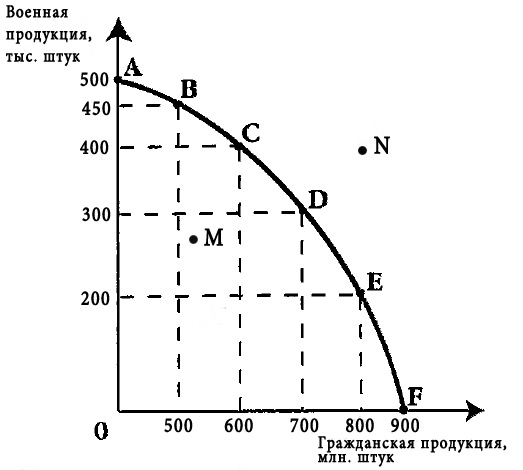 Q (количество блага)MU (предельная полезность)TU (общая полезность)110102616321840185-414Номер благаА и ВКоличествоКоличествоНомер благаА и ВБлаго АБлаго ВI122K64L46M38Расход на покупку благКоличествоКоличествоРасход на покупку благБлаго АБлаго АБлаго В12 (12+0)8012 (9+3)6312 (6+6)4612 (3+9)2912 (0+12)012Цена товараОбъем спросаОбъем предложения910080073006005500400370020019000ГодНоминальный ВНП(в млрд. долл.)Индекс цен (%)Реальный ВНП(в млрд. долл.)110412125691391100Первый годПятый годРабочая сила84 88995 453Занятые80 79687 524БезработныеУровень безработицы (%)Уровень ценAD (млрд. ден. ед.)AS(млрд. ден. ед.)300100400250200400200300300150400200150400100Располагаемый доход (D)Потребление (С)Сбережения (S)0100200300400500Располагаемый доход (D)Потребление (С)Сбережения (S)600800100012001400Принципы классификацииХарактер кооперации По функциональным видам деятельностиПо стадиям воспроизводственного процессаПо структуре связейПо числу субъектов (участников)По числу объектов (областей деятельности)По формам организации сотрудничестваПо территориальному охвату